Департамент физической культуры и спортаХанты-Мансийского автономного округа – ЮгрыБюджетное учреждение Ханты-Мансийского автономного округа – Югры «Центр адаптивного спорта»Дополнительная образовательная программа спортивной подготовки   по виду спорта «спорт лиц с интеллектуальными нарушениями»(дисциплина – лыжные гонки)Разработана с учетом примерной дополнительной образовательной программы спортивной подготовки по виду спорта: «спорт лиц с интеллектуальными нарушениями», утверждённой Приказом Министерства спорта Российской Федерации от 21.12.2022 № 1308;в соответствии с требованиями Федерального стандарта спортивной подготовки по виду спорта: «спорт лиц с интеллектуальными нарушениями», утвержденного приказом Министерства спорта Российской Федерации от 28.11.2022 г. № 1082 Ханты-Мансийск, 2023СОДЕРЖАНИЕПОЯСНИТЕЛЬНАЯ ЗАПИСКАСпорт для людей с интеллектуальными нарушениями – это один из главных механизмов социализации и интеграции в общество. Начинается это с детства – именно через спорт ребята познают такие важнейшие ценности, как дружба, взаимовыручка, способность вместе достигать поставленной цели. Развитие спорта лиц с интеллектуальными нарушениями должно основывается на принципах приоритетности, массового распространения и доступности занятий спортом.Основными задачами системы адаптивного физического воспитания являются:– социальная интеграция, адаптация к жизни в обществе, расширение круга общения обучающихся в процессе учебно-тренировочной и соревновательной деятельности, формирование общей культуры и физической культуры личности, организация содержательного досуга;– коррекция отклонений в развитии и здоровье обучающихся, восстановление нарушенных функций, нормализация двигательной активности и обмена веществ, предупреждение развития атрофии мышц, профилактика контрактур и нарушений опорно-двигательного аппарата, выработка способности самостоятельного передвижения и навыков бытового самообслуживания;– общее укрепление здоровья, формирование здорового образа жизни, улучшение физического развития и совершенствование двигательных способностей, увеличение степени приспособляемости и сопротивляемости организма к факторам внешней среды;– создание условий для самосовершенствования, познания и творчества, развития интеллектуальных и нравственных способностей, достижения уровня спортивных успехов сообразно способностям. По статистике людей с интеллектуальными нарушениями значительно больше, чем с другими ограниченными возможностями. В 1992 г. спортсмены с нарушением интеллекта впервые приняли участие в соревнованиях Паралимпийских игр, которые прошли в Мадриде, в отличие от остальных видов программы, которые проводились в то же время в Барселоне. Соревнования проводились по легкой атлетике, плаванию и настольному теннису, на сегодняшний день они также входят в Паралимпийскую программу спорта лиц с интеллектуальными нарушениями. Признание Международным Паралимпийским комитетом (МПК) спорта лиц с интеллектуальными нарушениями (далее - ЛИН), включение его в программу XIV Паралимпийских игр 2012 г. в Лондоне придало новый импульс развитию этого адаптивного вида спорта.ОБЩИЕ ПОЛОЖЕНИЯНастоящая дополнительная образовательная программа спортивной подготовки по виду спорта «спорт лиц с интеллектуальными нарушениями (дисциплина лыжные гонки)» (далее-Программа) разработана в соответствии с приказом Министерства спорта РФ от 28.11.2022 № 1082 «Об утверждении Федерального стандарта спортивной подготовки по виду спорта спорт лиц с интеллектуальными нарушениями» (зарегистрировано в Минюсте России 20.12.2022 № 71674).Программа направлена на всестороннее физическое и нравственное развитие, физическое воспитание, совершенствование спортивного мастерства обучающихся посредством организации их систематического участия в спортивных мероприятиях, включая спортивные соревнования, в том числе в целях включения обучающихся в состав спортивных сборных команд ХМАО-Югры и Российской Федерации и предоставление государственных услуг в области физической культуры и спорта.Программа разработана на основе следующих нормативно-правовых документов:- Закон Российской Федерации от 29 декабря 2012 № 273-ФЗ «Об образовании в Российской Федерации»;- Федеральный закон от 04.12.2007 N 329-ФЗ "О физической культуре и спорте в Российской Федерации";- пункт 11 порядка разработки и утверждения примерных дополнительных образовательных программ спортивной подготовки, утвержденного приказом Министерства спорта Российской Федерации от 7 июля 2022 № 579 (зарегистрирован Министерством юстиции Российской Федерации 5 августа 2022, регистрационный № 69543);- Распоряжение Правительства Российской Федерации от 31 марта 2022 N 678-р «О Концепции развития дополнительного образования детей до 2030 года»;- Приказ Министерства Просвещения Российской Федерации от 09.11.2018 № 196 «Об утверждении порядка организации и осуществления образовательной деятельности по дополнительным общеобразовательным программам»;- Приказ Минспорта России от 28.11.2022 № 1082 «Об утверждении федерального стандарта спортивной подготовки по виду спорта «спорт лиц с интеллектуальными нарушениями»;- Стратегия развития физической культуры и спорта в Российской Федерации на период до 2030 года, утвержденной распоряжением Правительства Российской Федерации от 24 ноября 2020N 3081-р;-  Концепция развития детско-юношеского спорта в Российской Федерации до 2030 года, утвержденной распоряжением Правительства Российской Федерации от 28 декабря 2021 N 3894-р;- Приказ Минспорта России от 21.12.2022 № 1308 «Об утверждении дополнительной образовательной программы спортивной подготовки по виду спорта «спорт лиц с интеллектуальными нарушениями»;- Приказ Минспорта России от 3.08.2022 № 635 «Об утверждении особенностей организации образовательной деятельности для обучающихся с ограниченными возможностями здоровья по дополнительным общеобразовательным программам в области физической культуры и спорта в отношении дополнительных образовательных программ спортивной подготовки.Цель Программы - достижение спортивных результатов на основе соблюдения спортивных и педагогических принципов в учебно-тренировочном процессе в условиях многолетнего, круглогодичного процесса спортивной подготовки. Задачи Программы:- формирование и развитие спортивных способностей детей с интеллектуальными нарушениями;- удовлетворение их индивидуальных потребностей в физическом, интеллектуальном и социальном совершенствовании;- формирование спортивной культуры обучающихся с интеллектуальными нарушениями, освоение ими ценностей физической культуры и спорта;- формирование навыков адаптации к жизни в обществе; - выявление и поддержка детей с интеллектуальными нарушениями, проявивших выдающиеся способности в лыжных гонках;- формирование у обучающихся принципов здорового образа жизни, нулевой терпимости к допингу;- получение обучающимися теоретических знаний о лыжных гонках, правилах соревнований по лыжным гонкам «спорт лиц с интеллектуальными нарушениями»;- подготовка обучающихся высокой квалификации, обеспечение подготовки спортивного резерва для спортивных сборных команд ХМАО-Югры и Российской Федерации.В Программе определена общая последовательность изучения программного материала, контрольные и переводные нормативы для групп начальной подготовки (НП), групп учебно-тренировочного этапа (этап спортивной специализации) (УТЭ), групп совершенствования спортивного мастерства (CCM), групп высшего спортивного мастерства (ВСМ).Важным условием выполнения поставленных задач является систематическое проведение практических, теоретических занятий, контрольных упражнений, восстановительных мероприятий, регулярное участие в соревнованиях.Программа предназначена для тренеров-преподавателей по адаптивной физической культуре и спорту и является нормативным актом, регламентирующим трудовую деятельность.Характеристика дополнительной образовательной программы спортивной подготовки2.1. Сроки реализации этапов спортивной подготовки и возрастные границы лиц, проходящих спортивную подготовку, количество лиц, проходящих спортивную подготовку в группах на этапах спортивной подготовкиЛыжные гонки относятся к одним из древнейших видов спорта. Они зародились в северной Европе. Лыжные гонки входят в программу Паралимпийских игр. Здесь проходят состязания между спортсменами в классическом и коньковом ходе. Существуют как индивидуальные, так и командные зачеты. Соревнования по лыжным гонкам для лиц с интеллектуальными нарушениями проводятся по программе:Классический стиль - 7.5 км (масстарт) женщины; Классический стиль - 12,5 км (масстарт) мужчины; Классический стиль - 15 км юноши; Свободный стиль - спринт все категории; Свободный стиль - 2,5 км женщины, девушки; Свободный стиль - 3 км все категории; Свободный стиль - 5 км все категории; Свободный стиль - 7,5 км мужчины, женщины; Свободный стиль - 7,5 км (масстарт) женщины; Свободный стиль 10 км мужчины, юноши; Свободный стиль 12,5 км (масстарт) мужчины; Свободный стиль - 15 км мужчины. Эстафеты: 4 х 3 км - юноши, девушки, женщины; 4 х 5 км - мужчины, юноши, женщины; 4 х 7,5 км мужчины.Классификация спортсменов с нарушением интеллектаКритерии годности спортсмена с интеллектуальными нарушениями, проходящим спортивную подготовку в соответствии с Программой определяют в соответствии с информацией, размещенной на  официальном сайте Всероссийской федерации спорта лиц с интеллектуальными нарушениями: https://www.rsf-id.ru/dokumenty/godnost-i-klassifikatsiya.html. Информация постоянно обновляется и дополняется.Группа, к которой относится обучающийся, определяется в зависимости от степени функциональных возможностей обучающегося, требующихся для занятий определенной спортивной дисциплиной. Распределение обучающихся на группы по степени функциональных возможностей для занятий лыжными гонками возлагается на бюджетное учреждение дополнительного образования Ханты-Мансийского автономного округа – Югры «Спортивная школа «Центр адаптивного спорта» (далее – Учреждение) и осуществляется один раз в год, на основании медицинского заключения. Если у обучающегося уже имеется класс, утвержденный классификационной комиссией субъекта РФ, комиссией всероссийской федерации лиц с интеллектуальными нарушениями, или международной комиссией, то отнесение обучающегося к группе по степени функциональных возможностей осуществляется на основании определения его класса, данного этой комиссией. Всех спортсменов с интеллектуальными нарушениями рекомендуется относить к группе III по степени функциональных возможностей (бывают исключения). К III группе относятся лица, у которых функциональные возможности, требующиеся для лыжных гонок, ограничены незначительно, в связи с чем, они нуждаются в относительно меньшей посторонней помощи во время занятий или участия в соревнованиях, но требуется рассмотрение каждого случая в индивидуальном порядке. Направленность программы: спортивная подготовка.Форма освоения: очная.Программа рассчитана для обучающихся, начиная с возраста 9 лет. Она учитывает специфику спортивной подготовки лиц с интеллектуальными нарушениями и обеспечивает строгую последовательность и непрерывность всего процесса становления спортивного мастерства  обучающихся, преемственность в решении задач укрепления здоровья обучающихся, повышения функциональных возможностей, гармоничного развития всех органов и систем организма, воспитания стойкого интереса к занятиям спортом, трудолюбия, обеспечения всесторонней общей и специальной подготовки обучающихся, овладение техникой и тактикой в лыжных гонках, развития физических качеств, создания предпосылок для достижения высокого спортивного мастерства, физическую и социальную реабилитацию воспитанников.На этап начальной подготовки принимаются дети с интеллектуальными нарушениями в возрасте 9 лет, желающие заниматься адаптивной физической культурой и спортом, при наличии у них рекомендаций специалистов учреждений Государственной службы медико-социальной экспертизы, внесенных в индивидуальную программу реабилитации инвалидов, а также разрешения (допуска) лечащего врача к занятиям адаптивной физической культурой и спортом и психиатра.На учебно-тренировочный этап (этап спортивной специализации) подготовки зачисляются обучающиеся с интеллектуальными нарушениями в возрасте 11 лет, которые за период не менее одного года прошли необходимую подготовку (выполнили требования по общефизической и специальной подготовке), при наличии соответствующих заключений медицинских работников, а также психиатра. На учебно-тренировочном этапе 3-4 года обучения группы формируются из числа обучающихся с интеллектуальными нарушениями, выполнивших требования контрольно-переводных нормативов и вошедших в состав сборной республики, области, региона.Этап совершенствования спортивного мастерства формируется из обучающихся с интеллектуальными нарушениями в возрасте 13 лет, выполнивших спортивный разряд кандидата в мастера спорта по лыжным гонкам или вошедших в состав сборной команды России. Перевод по годам обучения на этом этапе осуществляется при условии положительной динамики прироста спортивных показателей и отсутствия медицинских противопоказаний.Этап высшего спортивного мастерства формируется из обучающихся с интеллектуальными нарушениями в возрасте 15 лет, являющихся членами сборных команд России, показывающих высокие спортивные результаты, участвующих в международных и всероссийских соревнованиях.Программный материал объединен в целостную систему поэтапной спортивной подготовки предполагает решение следующих задач:привлечение максимально возможного числа детей и подростков с ограниченными возможностями здоровья к систематическим занятиям физической культурой и спортом;развитие личности и приобщение к здоровому образу жизни;воспитание волевых и морально-этических качеств;выявление и поддержка одаренных детей; подготовка спортсменов высокой квалификации;подготовка резерва в сборные команды Российской Федерации и ХМАО-Югры;содействие развитию видов спорта, культивируемых в Учреждении.В Программе даны конкретные методические рекомендации по организации и планированию учебно-тренировочной работы на разных ее этапах, отбору, комплектованию групп подготовки в зависимости от возраста, уровня развития физических качеств и специфических особенностей обучающихся.Срок спортивной подготовки по Программе 4 года.Лицам, проходящим спортивную подготовку, не выполнившим предъявляемые Программой требования, предоставляется возможность продолжить спортивную подготовку на том же этапе спортивной подготовки.Таблица 1Сроки реализации этапов спортивной подготовки и возрастные границы лиц, проходящих спортивную подготовку, количество лиц, проходящих спортивную подготовку в группах на этапах спортивной подготовки Возраст обучающихся на этапах совершенствования спортивного мастерства и высшего спортивного мастерства не ограничивается при условии вхождения их в список кандидатов в спортивную сборную команду субъекта Российской Федерации по виду спорта «спорт лиц с интеллектуальными нарушениями» и участия в официальных спортивных соревнованиях по виду спорта «спорт лиц с интеллектуальными нарушениями» не ниже уровня всероссийских спортивных соревнований.Объем дополнительной образовательной программы спортивной подготовкиВ Учреждении организация учебно-тренировочного процесса осуществляется в течение года. Построение спортивной подготовки зависит от календаря спортивных мероприятий, периодизации спортивной подготовки.Учебно-тренировочный процесс в учреждении, реализующем дополнительную образовательную программу спортивной подготовки, ведется в соответствии с годовым учебно-тренировочным планом (включая период самостоятельной подготовки по индивидуальным планам спортивной подготовки для обеспечения непрерывности учебно-тренировочного процесса), рассчитанным на 52 недели. Начало учебно-тренировочных занятий с 1 сентября.Учебно-тренировочный процесс проводиться в соответствии с расписанием, утвержденным директором Учреждения. При включении в учебно-тренировочный процесс самостоятельной подготовки, ее продолжительность составляет не менее 10% и не более 20% от общего количества часов, предусмотренных годовым учебно-тренировочным планом учреждения, реализующго дополнительную образовательную программу спортивной подготовки.Работа по индивидуальным планам спортивной подготовки может осуществляться на этапах совершенствования спортивного мастерства
и высшего спортивного мастерства, а также на всех этапах спортивной подготовки в период проведения учебно-тренировочных мероприятий и участия в спортивных соревнованиях.Нормативы максимального объема учебно-тренировочной нагрузки представлены в таблице 2 в соответствии с утвержденным федеральным стандартом по виду спорта «спорт лиц с интеллектуальными нарушениями» для спортивных дисциплин, содержащих в своем наименовании словосочетание «лыжные гонки». Таблица 2Объем дополнительной образовательной программы спортивной подготовкиВиды (формы) обучения, применяющиеся при реализации дополнительной программы спортивной подготовкиОсновными формами обучения, применяемые при реализации дополнительной образовательной программы спортивной подготовки, являются:учебно-тренировочные занятия: групповые, индивидуальные, смешанные;теоретические занятия;самостоятельная работа обучающихся по индивидуальным планам спортивной подготовки; занятия в условиях спортивно-оздоровительного лагеря, учебно-тренировочного мероприятия; учебно-тренировочные сборы;участие в спортивных соревнованиях и иных мероприятиях;инструкторская и судейская практика;медико-восстановительные мероприятия;тестирование, промежуточная и итоговая аттестация обучающихся.Продолжительность одного учебно-тренировочного занятия составляет не более:на этапе начальной подготовки - двух часов;на учебно-тренировочном этапе (этапе спортивной специализации) - трех часов;на этапе совершенствования спортивного мастерства - четырех часов;на этапе высшего спортивного мастерства - четырех часов.При проведении более одного учебно-тренировочного занятия в один день суммарная продолжительность занятий не должна составлять более восьми часов.В часовой объем учебно-тренировочного занятия входят теоретические, практические, восстановительные, медико-биологические мероприятия, инструкторская и судейская практика.2.3.1 Учебно-тренировочные занятияУчебно-тренировочные занятия (тренировка) — основная форма обучения физическим упражнениям. Учебно-тренировочные занятия базируются на широком использовании теоретических знаний и методических умений на применении разнообразных средств физической культуры, спортивной и профессионально-прикладной физической подготовке спортсменов. Их направленность связана с обеспечением необходимой двигательной активности, достижением и поддержанием оптимального уровня физической и функциональной подготовленности в период обучения, приобретением личного опыта совершенствования и коррекции индивидуального физического развития, функциональных и двигательных возможностей, с освоением жизненно и профессионально необходимых навыков, психофизических качеств.В содержание учебно-тренировочного занятия входит не только выполнение физических упражнений. Это сложная и многообразная деятельность обучающегося и тренера-преподавателя, которая проявляется в овладении новыми навыками и умениями, непосредственном выполнении упражнения, обсуждении, анализе и осмысливании выполняемых действий, контроле за состоянием своего здоровья, приобретении теоретических знаний и практического опыта.Все перечисленные стороны содержания учебно-тренировочного занятия тесно взаимосвязаны между собой и дополняют друг друга.От правильности подбора средств и методов (содержания) в большей степени зависят воспитательно-образовательные результаты занятия.Соотношение видов спортивной подготовки изменяется по мере повышения уровня тренированности.Таблица 3Соотношение видов спортивной подготовки в структуре 
учебно-тренировочного процесса на этапах спортивной подготовки Учебно-тренировочное занятие принято подразделять на три взаимосвязанные части: подготовительную (разминку), основную и заключительную. Такое подразделение определяет логическую последовательность выполнения физических и других действий обучающегося. Каждая часть учебно-тренировочного занятия решает свои определённые задачи.Подготовительная часть (разминка). В этой части происходит начальная организация занятия: тренер-преподаватель знакомит занимающихся с предстоящей работой, создает условия для её выполнения Любая физическая тренировка должна начинаться с разминки. Это жесткое и необходимое условие методики проведения всех учебно-тренировочных занятий. В ходе разминки осуществляется подготовка организма к выполнению напряженной работы по разучиванию и совершенствованию техники движений, развитию и поддержанию физических качеств: выносливости, силы, быстроты, ловкости и гибкости. служит для создания необходимых условий (предпосылок) для проведения основной учебно-тренировочной работы в каждом отдельном занятии. Грамотно проведенная разминка дает еще один положительный результат: снижается риск травматизма во время выполнения основной физической нагрузки. Разминка сопровождается повышением температуры кожи и тела, а при этом уменьшается вязкость мышц, т.е. их внутреннее трение, повышается эластичность связок и сухожилий, что и является положительным фактором для предотвращения травм. Различают общую и специальную разминку. Задачей общей разминки является подготовка функциональных систем организма и опорно-двигательного аппарата к основной работе. Общая разминка во всех видах спорта может быть схожей и состоять из ходьбы, медленного бега и комплекса общеразвивающих упражнений. Задача специальной разминки - углубленная подготовка тех мышц, связок, суставов и функциональных систем, которые обеспечивают выполнение основной работы в процессе занятия. В ходе разминки происходит и психическая подготовка занимающихся, их "настрой" на выполнение намеченной программы тренировки. Перед занятием необходимо продумать содержание разминки, ее соответствие целям, задачам и условиям тренировки. Если занятие проводится в спортивном зале, то разминку желательно начинать с различных видов ходьбы и бега, общеразвивающих упражнений в движении и на месте, а заканчивать специально-подготовительными упражнениями и растягиванием мышц. Если занятие проводится на улице в холодную погоду, то рекомендуется сначала выполнить пробежку, а затем комплекс общеразвивающих упражнений. На подготовительную часть в занятии отводится 15–20 мин.Средства вводной части — объяснение целей, задач и содержания занятия, различные строевые упражнения, ходьба, замедленный бег, гимнастические упражнения, упражнения на растяжение мышц и подвижность в суставах, общеразвивающие упражнения с лёгкими отягощениями (гантелями, дисками от штанг, металлическими палками, набивными мячами). Используются также различные гимнастические снаряды (стенка, брусья).В основной части решаются наиболее важные задачи занятия: овладение различными двигательными навыками и умениями, совершенствование в технике выполнения соревновательных упражнений, воспитание физических, морально-волевых и других качеств. В тесной связи с решением специфических задач спортивной тренировки в основной части занятия, как и в других его частях, решаются и задачи нравственного и эстетического воспитания.Для эффективного решения всех перечисленных задач в основной части могут применяться самые разнообразные физические упражнения, а также средства и методы воспитания тех или других качеств обучающегося.По времени основная часть может длиться от 20 мин до 3 часов и более. Это зависит от квалификации обучающегося, целей и задач занятия. Средства основной части — классические (соревновательные) и специально-вспомогательные упражнения из различных видов спорта.Задачами заключительной части является снижение общего возбуждения нервной системы, снятие мышечного напряжения отдельных групп мышц, а также краткий обзор и подведение итогов занятия, задание на дом (по необходимости).Наиболее характерные упражнения заключительной части — бег в умеренном темпе, ходьба, несложные гимнастические упражнения на расслабление мышц и осанку, висы на перекладине или шведской стенке, разгружающие позвоночник после занятий с отягощениями, упражнения на растягивание.Очень важно при построении учебно-тренировочного занятия не только правильно подобрать упражнения, но и определить последовательность их выполнения в каждой его части и обеспечить оптимальные связи между ними. Эффективность любого учебно-тренировочного занятия связана в первую очередь с правильной постановкой его задач. Первоначально с учетом задач занятия определяется и разрабатывается содержание основной части, а затем в соответствии с ним подбирается материал для подготовительной и заключительной частей. Обычно наиболее сложные задачи, связанные с овладением новым материалом, движениями большой координационной сложности, решают в самом начале основной части урока. При этом придерживаются такой последовательности: ознакомление, разучивание, совершенствование.Управление учебно-тренировочным процессом возможно при наличии разработанных программ как отдельного учебно-тренировочного занятия, так и цикла занятий.План-конспект учебно-тренировочного занятия - самый детализированный план, необходимый для построения и управления учебно-тренировочным процессом. Ниже приводим типичную схему оформления плана-конспекта учебно-тренировочного занятия.ЗадачиДатаМестоПри проведении учебно-тренировочных занятий тренеру-преподавателю необходимо максимально обеспечить меры безопасности, например: - инструктаж занимающихся лыжными гонками; - правила поведения при охлаждении и обморожении;- четкое определение учебно-тренировочного времени и места тренировки для каждой группы; - контроль за своевременной сменой тренировочной одежды и обуви; - определение мест для сушки одежды и обуви. Кроме того, тренер-преподаватель заранее должен знать свои действия в экстремальных случаях (оказание доврачебной помощи, способы транспортировки пострадавших, места оказания врачебной помощи и др.) и другие специфические особенности, которые могут возникнуть при проведении тренировок.Существуют определённые требования к организации учебно-тренировочного занятия, которых должен придерживаться каждый занимающийся спортом.1. Делать общую и специальную разминку в течение 15–20 мин.2. Начинать занятия не ранее чем за 2 ч. после приёма пищи.3. Заниматься в удобной спортивной одежде и обуви.4. Не выполнять без разрешения тренера-преподавателя контрольные прикидки или сложные, ещё не освоенные упражнения с отягощениями.5. Не отвлекаться и не отвлекать других во время занятий.6. Строго выполнять план учебно-тренировочных нагрузок, указанных тренером-преподавателем.7. Не допускать перерывов в учебно-тренировочных занятиях без уважительной причины.8. В соответствии с индивидуальными возможностями стремиться к приобретению теоретических знаний по методике тренировки, физиологии, гигиене, самоконтроле, правилам соревнований.9. Регулярно проходить медицинское обследование.10. В соответствии с индивидуальными возможностями вести дневник учебно-тренировочных занятий.Порядок и сроки формирования групп на каждом этапе спортивной подготовки, с учетом особенностей лыжных гонок «спорт лиц с интеллектуальными нарушениями» определяются Учреждением самостоятельно.В случае недостаточного для формирования группы спортивной подготовки количества обучающихся на этапах начальной подготовки и учебно-тренировочном этапе (этапе спортивной специализации), и (или) тренерского-преподавательского состава, допускается объединение лиц разных функциональных групп с учетом специфики дисциплины, возрастных, гендерных и функциональных особенностей.При проведении учебно-тренировочных занятий обучающихся при соблюдении единовременной пропускной способности спортивного сооружения и обеспечении требований по соблюдению техники безопасности проводятся:Групповые занятия, в которых объединяются учащиеся одной нозологической группы (обучающиеся с ограниченными возможностями здоровья по зрению, по слуху, с интеллектуальными нарушениями, с поражением ОДА);Групповые занятия, в которых объединяются обучающиеся с ограниченными возможностями здоровья различных нозологических групп, находящихся на одном этапе спортивной подготовки;Инклюзивные занятия, в которых объединяются обучающиеся с ограниченными возможностями здоровья без нарушений состояния здоровья и физического развития;При проведении учебно-тренировочных занятий одновременно с обучающимися с ограниченными возможностями здоровья из разных учебно-тренировочных групп разница в уровне их спортивной подготовки не должна превышать двух спортивных разрядов. Для зачисления на этап спортивной подготовки лицо, желающее пройти спортивную подготовку, должно достичь установленного возраста в календарный год зачисления на соответствующий этап спортивной подготовки.На спортивную подготовку допускается зачисление лиц, у которых отсутствует инвалидность, но присутствуют стойкие нарушения, позволяющие отнести их к лицам с интеллектуальными нарушениями, (или) которые прошли спортивно-функциональную классификацию и им присвоен соответствующий спортивный класс всероссийского или международного статуса.Возраст обучающихся на этапах совершенствования спортивного мастерства и высшего спортивного мастерства не ограничивается при условии вхождения их в список кандидатов в спортивную сборную команду 
ХМАО-Югры по виду спорта «спорт лиц интеллектуальными нарушениями» и участия в официальных спортивных соревнованиях по виду спорта «спорт лиц с интеллектуальными нарушениями» не ниже уровня всероссийских спортивных соревнований.2.3.2. Учебно-тренировочные мероприятияДля обеспечения круглогодичной спортивной подготовки, подготовки к спортивным соревнованиям и активного отдыха (восстановления) для обучающихся, проходящих спортивную подготовку, организуются учебно-тренировочные мероприятия, являющиеся составной частью (продолжением) учебно-тренировочного процесса.Таблица 4Виды учебно-тренировочных мероприятийУчебно-тренировочные мероприятия проводятся для подготовки обучающихся к соревновательной деятельности, а также для контроля за уровнем подготовленности. Период проведения учебно-тренировочных мероприятий учитываются в учебно-тренировочном графике.Учреждение формирует количественный состав обучающихся для участия в учебно- тренировочных мероприятиях (сборах) с учетом участия обучающихся в спортивных мероприятиях, включенных в Единый календарный план межрегиональных, всероссийских и международных физкультурных и спортивных мероприятий, а также в Календарный план официальных спортивных мероприятий Ханты-Мансийского автономного округа Югры.Спортивные соревнованияСоревновательная деятельность для лиц с интеллектуальными нарушениями, проходящих спортивную подготовку, представляет собой участие в контрольных, отборочных и основных соревнованиях.Система спортивных соревнований является важнейшей частью подготовки обучающихся, представляет собой ряд официальных и неофициальных спортивных соревнований, включённых в единую систему спортивной подготовки. Она предполагает постепенное увеличение соревновательной нагрузки от этапа к этапу спортивной подготовки и для каждой возрастной группы.Достижение высокого результата в спортивных соревнованиях, имеющих наибольшее значение на определённом этапе подготовки обучающегося, выступает как цель, которая придаёт единую направленность всей системе, всем компонентам подготовки. Наряду с этим другие (менее значительные) спортивные соревнования выполняют важную подготовительную функцию, поскольку участие в спортивных соревнованиях является мощным фактором совершенствования специфических физических качеств, технической, тактической и психической подготовленности. Подчёркивая ведущую роль системы спортивных соревнований в подготовке, необходимо учитывать, что взятая отдельно она не может рассматриваться как самостоятельная система, способная обеспечить полноценную подготовленность обучающегося. Различают:– контрольные соревнования, в которых выявляются возможности обучающихся, уровень подготовленности, а также готовность обучающегося к главным стартам;– основные соревнования, наиболее социально значимые, престижные, крупномасштабные соревнования, успешное выступление на которых является основной целью на определённом этапе многолетней подготовки обучающихся.Требованиями к участию в спортивных соревнованиях лиц, проходящих спортивную подготовку, являются:– соответствие возраста и пола участника положению (регламенту) об официальных спортивных соревнованиях по лыжным гонкам «спорт лиц с интеллектуальными нарушениями»;– соответствие уровня спортивной квалификации участника положению (регламенту) об официальных спортивных соревнованиях согласно Единой Всероссийской спортивной классификации и правилам дисциплины; - соответствие нозологической группы инвалидности обучающихся положениям (регламентам) об официальных спортивных соревнованиях согласно Единой всероссийской спортивной классификации, и правилам по лыжным гонкам «спорт лиц с интеллектуальными нарушениями»;– выполнение плана спортивной подготовки;– прохождение предварительного соревновательного отбора;– наличие соответствующего медицинского заключения о допуске к участию в спортивных соревнованиях;– соблюдение общероссийских антидопинговых правил, утверждённых международными антидопинговыми организациями.Соревновательный период имеет главной целью достижение наивысшей спортивной формы и её реализацию. На это время приходится ряд основных спортивных соревнований сезона, в которых обучающийся должен показать наивысшие спортивные результаты.Таблица 5Объем соревновательной деятельностиГодовой учебно-тренировочный планВ годичном учебно-тренировочном цикле лыжников с интеллектуальными нарушениями также, как и у здоровых спортсменов, четко просматриваются три периода – подготовительный, соревновательный и переходный. В зависимости от календаря соревнований годичный цикл может быть одноцикловой, двухцикловой и т.д.Наиболее длительным периодом является подготовительный, состоящий из двух этапов – общеподготовительного и специально-подготовительного, общая задача которых заключается в развитии спортивной формы лыжников. Особенностью данного этапа является то, что построение микроциклов в мезоцикле проходит по следующей схеме: на общеподготовительном этапе - 2-3 недели рабочие, неделя восстановительная. У спортсменов с нарушениями интеллектуальных способностей рабочих недель на одну меньше, чем у здоровых обучающихся.Общеподготовительный этап включает в себя два мезоцикла со своими определенными задачами:а) втягивающий общеподготовительный – постепенное увеличение объемов средств общефизической подготовки;б) базовый общеподготовительный – развитие силы, скоростных качеств, выносливости средствами общефизической подготовки, техническая подготовка.Основными средствами подготовки, используемыми в указанных мезоциклах, являются неспецифические упражнения общефункционального действия. До 75% времени тренировочного воздействия уделяется развитию аэробных механизмов обучающихся.Вместе с тем, в базовом мезоцикле находят применение и специализированные тренировки, занимающие более трети общего времени, затраченного на тренировку.Специально-подготовительный этап состоит из следующих мезоциклов:а) базовый специализированный, основные задачи которого заключаются в следующем:– перенос тренированности с общефизических упражнений на специализированные;– развитие скоростно-силовой выносливости, техники выполнения упражнений.б) восстановительный мезоцикл, основными задачами которого являются:– восстановление физической и психической работоспособности;– профилактика нарушений здоровья, лечение возможных травм.в) специально-подготовленный мезоцикл, основные задачи которого таковы:– повышение уровня специальной подготовленности;– поддержание необходимого уровня функциональной подготовленности;– поддержание необходимого уровня функциональной подготовленности средствами ОФП и СФП.Основными признаками мезоцикла: невысокий темп учебно-тренировочного процесса, постепенный рост объемов работы по сравнению с предыдущим мезоциклом, средства ОФП занимают до 40% от общего, затраченного на тренировку времени, в конце мезоцикла около 60% тренировочного времени уделяется специальной подготовке при значительном увеличении учебно-тренировочных нагрузок.г) контрольно-подготовительный мезоцикл (3-4 недели) имеет следующие задачи:– определение уровня подготовленности;– дальнейшее развитие специальной подготовки;– дальнейшее совершенствование техники.Характерные признаки мезоцикла: объемы тренировок достигают максимума ко времени тренировочного воздействия, активно используются специальные тренировки, интенсивность учебно-тренировочных занятий достигает максимума в годичном цикле подготовки.Необходимо отметить, что с завершением контрольно-подготовительного мезоцикла заканчиваются два подготовительных цикла, первый из которых включает в себя время от вводного общеподготовительного до момента начала восстановительного мезоцикла, второй – с начала восстановительного до окончания контрольно-подготовительного мезоцикла, входящего в соревновательный (основной) период.Соревновательный этап. На соревновательном этапе решаются следующие задачи:– достижение наивысшей спортивной формы к главным стартам сезона;– повышение уровня общей и специальной физической подготовленности.Переходный период. Задачи переходного периода заключаются в постепенном снижении уровня спортивной тренированности, профилактике психофизического утомления. Основное время тренировок обучающиеся уделяют нагрузкам аэробной направленности средствами ОФП.Основное содержание учебно-тренировочной работы в мезоциклах составляют микроциклы, в основе которых заложена семидневная схема. В зависимости от целей и задач микроциклов меняется количество тренировочных дней и тренировок, дней отдыха, интенсивность отдельных занятий в микроцикле. Объемы учебно-тренировочных нагрузок в отдельных микроциклах в зависимости от задач имеют значительные колебания не только во времени учебно-тренировочных занятий, но и в средствах ОФП и СФП. При двухцикловом планировании переходный период сокращается или проводится в начале следующего общеподготовительного этапа.Режимы учебно-тренировочных нагрузокУ лиц с интеллектуальными нарушениями наблюдаются особенности в развитии двигательных способностей:1) нарушение координационных способностей — точности движений в пространстве, координации движений, ритма движений, дифференцировки мышечных усилий, пространственной ориентировки, точности движений во времени, равновесия;2) отставания от здоровых сверстников в развитии физических качеств — силы основных групп мышц рук, ног, спины, живота на 15—30%, быстроты реакции, частоты движений рук, ног, скорости одиночного движения на 10—15%, выносливости к повторению быстрой динамической работы, к работе субмаксимальной мощности, к работе большой мощности, к работе умеренной мощности, к статическим усилиям различных мышечных групп на 20—40%, скоростно-силовых качеств в прыжках и метаниях на 15—30%, гибкости и подвижности в суставах на 10—20%. Нарушения основных движений: неточность движений в пространстве и времени, грубые ошибки при дифференцировании мышечных усилий, отсутствие ловкости и плавности движений, излишняя скованность и напряженность, ограничение амплитуды движений в ходьбе, беге, прыжках, метаниях.Специфические особенности моторики обусловлены, прежде всего, недостатками высших уровней регуляции. Это порождает низкую эффективность операционных процессов всех видов деятельности и проявляется в несформированности тонких дифференцированных движений, плохой координации сложных двигательных актов, низкой обучаемости движениям, косности сформированных навыков, недостатках целесообразного построения движений, затруднениях при выполнении или изменении движений по словесной инструкции.Возрастные требования.Показатели физического развития лиц с интеллектуальными нарушениями уступают показателям физического развития сверстников по всем основным признакам. Уровень их двигательной подготовленности также ниже уровня физической подготовленности сверстников. Исходя из этого жестких возрастных требований к лицам, проходящим спортивную подготовку программой, не предусматривается. Однако, при формировании учебно-тренировочных групп рекомендуется принимать во внимание возрастные границы.Максимальный возраст, занимающихся по программе спортивной подготовки не ограничивается.Психофизические требования.При подготовке обучающихся с интеллектуальными нарушениями важным аспектом является психофизическая подготовка, представляющая собой комплекс упражнений, позволяющих тренировать психику и вместе с этим развивать физические качества спортсмена. Программой устанавливается комплекс действий и приемов, осуществляемых в условиях тренировок и соревнований, которые связаны со значительными психическими и физическими напряжениями, формирующие основные психологические качества обучающихся: – уверенность в своих действиях, четкое представление о своих возможностях и способность предельно мобилизовать их в условиях соревновательной борьбы; – развитая способность к проявлению волевых качеств; – устойчивость спортсмена к стрессовым ситуациям учебно-тренировочной и соревновательной деятельности;– степень совершенства кинестетических, визуальных и других сенсорных восприятий различных параметров двигательных действий и окружающей среды;– способность к психической регуляции движений, обеспечению эффективной мышечной координации;– развитие наглядно-образной памяти, наглядно-образного мышления, распределения внимания;– способность воспринимать, организовывать и перерабатывать информацию в условиях дефицита времени.Предельные учебно-тренировочные нагрузки.Нагрузка в спортивной тренировке — это мера воздействия физических упражнений на организм обучающегося, определяющая степень преодолеваемых трудностей. Нагрузки делятся:по своему характеру — на тренировочные и соревновательные, специфические и неспецифические;по величине — на малые, средние, большие, предельные;по направленности — на способствующие развитию двигательных способностей (скоростных, силовых, координационных и т.д.) или их компонентов (общая, скоростная или силовая выносливость), совершенствующих координационную структуру движений, на компоненты психической подготовленности или тактического мастерства;по координационной сложности - на выполняемые в стереотипных условиях, не требующих значительной мобилизации способностей, и связанные с выполнением движений высокой координации;по психической напряженности - на более или менее напряженные действия, в зависимости от требований, предъявляемых к психическим возможностям спортсмена.Нагрузки могут различаться по принадлежности к тому или иному структурному образованию учебно-тренировочного процесса. В частности, следует различать нагрузки: отдельных тренировочных и соревновательных упражнений или их комплексов, учебно-тренировочных занятий, дней, микро, мезо, макроциклов, периодов и этапов учебно-тренировочного года.Выделяют так называемые внешнюю и внутреннюю стороны тренировочных и соревновательных нагрузок. Внешняя сторона нагрузки в наиболее общем виде может быть представлена показателями суммарного объема работы: общий объем нагрузки в часах, километрах, тоннах, число учебно-тренировочных занятий и дней, соревновательных стартов и т.д. Раскрыть эти общие характеристики внешней стороны нагрузки можно, выделяя ее частные характеристики. С этой целью определяют, например, процент интенсивной работы в общем ее объеме, соотношение работы, направленной на развитие отдельных качеств и способностей, соотношение средств общей и специальной подготовки и др. Для оценки внешней стороны нагрузки широко используют показатели ее интенсивности, к которым относятся: темп движений, скорость их выполнения, время преодоления тренировочных отрезков и дистанций, величина отягощений при развитии силовых качеств, плотность выполнения упражнений в занятиях и т. п.Внутренняя сторона нагрузки характеризуется реакцией организма на предлагаемую нагрузку. Здесь наряду с показателями, несущими информацию о срочном эффекте нагрузки (он проявляется, изменяя состояния функциональных систем непосредственно во время занятий и сразу после них), могут использоваться данные о характере и продолжительности периода восстановления.Характеристики нагрузок с внешней и внутренней стороны тесно взаимосвязаны: увеличение объема и интенсивности тренировочной работы, ее усложнение и напряженность приводят к увеличению сдвигов в функциональном состоянии различных систем и органов, к развитию и углублению процессов утомления. Однако эта взаимосвязь проявляется в определенных пределах. Например, при одном и том же суммарном объеме работы, при одной и той же интенсивности влияние нагрузки может быть принципиально различным, так как при одних и тех же внешних характеристиках внутренняя сторона нагрузки может изменяться под влиянием самых различных причин, и прежде всего в связи с изменением функционального состояния организма.Соотношение внешних и внутренних параметров нагрузки изменяется в зависимости от уровня квалификации, подготовленности и функционального состояния лыжника, его индивидуальных особенностей, характера взаимодействия двигательных и вегетативных функций. Например, одна и та же по объему и интенсивности работа вызывает различную реакцию у обучающихся разной подготовленности. У обучающихся высокого класса, при более выраженной реакции на предельную нагрузку, восстановительные процессы протекают интенсивнее.Следует различать специфические и неспецифические нагрузки.Специфичность нагрузки определяется ее соответствием главным показателям координационной структуре движений и особенностям функционирования основных систем организма, характеристикам соревновательной деятельности. Специфическая нагрузка является следствием применения соревновательных и специально-подготовительных упражнений. При определении степени специфичности упражнений нужно ориентироваться не только на внешнюю форму движений, но и на характер их координационной структуры, особенности функционирования мышц, вегетативные реакции организма на нагрузку.Степень специфичности одних и тех же нагрузок различна у обучающихся разной квалификации, поэтому при определении критериев, по которым оценивается специфичность упражнений, нужно ориентироваться на основные факторы, обеспечивающие эффективную соревновательную деятельность соответствующего уровня обучающихся и конкретного атлета.Оценивая соревновательные нагрузки, необходимо учитывать число соревнований и стартов в них. Современная соревновательная деятельность лыжников высокого класса исключительно интенсивна. К таким параметрам соревновательных нагрузок лыжник может подойти через многие годы систематической, последовательной, и регулярной работы в области профессионального занятия лыжными гонками.Большой объем соревновательной деятельности обусловлен не только необходимостью успешного выступления в состязаниях, но и возможностью использования соревнований как наиболее мощного средства стимуляции адаптационных реакций в интегральной подготовке, позволяющей объединить весь комплекс технико-тактических, физических и психических предпосылок, качеств и способностей в единую систему, направленную на достижение запланированного результата. Только в процессе соревнований обучающийся может выйти на уровень предельных функциональных проявлений и выполнить такую работу, которая во время учебно-тренировочных занятий была непосильной. Поэтому участие в соревнованиях следует рассматривать как средство максимального повышения тренированности.Для многолетней подготовки лыжников с нарушением интеллектуальных способностей характерно неуклонное увеличение времени, отводимого на становление техники, улучшения общей и специальной физической подготовленности, с целью всестороннего развития и достижения возможно высокого уровня развития двигательных качеств и функциональных возможностей. При этом необходим тщательный учет индивидуальных особенностей занимающихся. При подборе средств общей физической подготовки следует учитывать направленность специализации лыжника, и его недостатки в физической подготовленности. С увеличением времени на физическую подготовку, по мере роста подготовленности спортсмена круг средств по ОФП несколько сужается, а средства СФП значительно расширяются в соответствии со спецификой основного направления в техническом совершенствовании обучающегося.Нагрузки в учебно-тренировочном процессе имеют несколько видов:Прямолинейно-восходящая динамика нагрузок. В этом случае происходит постепенное повышение и объема, и интенсивности нагрузки одновременно, параллельно. Например, от занятия к занятию или с каждой неделей, месяцем тренировки. Как показывает практика, в первые годы тренировки возможны и целесообразны равномерные приросты объема до 30–45% в год, а интенсивности – до 15–20%.Ступенчатая динамика нагрузок. Здесь рост нагрузок чередуется с относительной стабилизацией их на протяжении нескольких занятий. Это облегчает ход приспособительных процессов к учебно-тренировочной работе. В момент перехода от одной ступени к другой нагрузки возрастают более круто, чем при прямолинейной динамике. Такая форма динамики позволяет осваивать более значительные нагрузки.Волнообразная - характеризуется постепенным повышением нагрузок с крутым нарастанием и последующим снижением их, затем эта «волна» воспроизводится вновь на более высоком уровне. Волнообразные колебания свойственны как динамике объема, так и динамике интенсивности нагрузки. Каждая «волна» общей динамики нагрузки при этом как бы раздваивается на «волну» динамики объема и на «волну» динамики интенсивности, не совпадающих друг с другом во времени. Вначале происходит увеличение объема нагрузок, интенсивность растет в это время менее значительными темпами, затем, после некоторой стабилизации, объем начинает уменьшаться, интенсивность же возрастает. Такая тенденция нагрузок встречается в различных фазах, этапах и периодах учебно-тренировочного процесса. Выделяют «волны» нескольких категорий:а) малые, характеризующие динамику нагрузок в микроциклах тренировки;б) средние, выражающие тенденцию динамики нагрузок в мезоциклах тренировки;в) большие, характеризующие тенденцию динамики нагрузок в макроциклах тренировки (типа полугодичных, годичных и многолетних).Пилообразная - нагрузка резко возрастает до максимума, доступного на данном этапе тренировки, а затем так же резко снижается до определенного уровня. «Скачки» в динамике нагрузок предъявляют максимальные требования к функциональным и адаптационным возможностям организма. Они являются важным фактором, стимулирующим развитие тренированности. Но данную нагрузку нужно давать обучающимся с хорошим уровнем функциональной подготовленности. Иначе такая форма нагрузок отрицательно скажется на состоянии здоровья, на росте спортивных достижений. Пилообразная нагрузка имеет высокую эффективность при подготовке спортсмена к соревнованиям в короткие сроки.Общегодовой объем учебно-тренировочной работы, предусмотренный указанными режимами работы, начиная с учебно-тренировочного этапа подготовки, может быть сокращен не более, чем на 25%.Таблица 6Годовой учебно-тренировочный планТаблица 7ПРИМЕРНЫЙ УЧЕБНО-ТРЕНИРОВОЧНЫЙ ПЛАН-ГРАФИК   (НП до года и свыше года)Таблица 8ПРИМЕРНЫЙ УЧЕБНО-ТРЕНИРОВОЧНЫЙ ПЛАН-ГРАФИК(УТЭ до трех лет)Таблица 9ПРИМЕРНЫЙ УЧЕБНО-ТРЕНИРОВОЧНЫЙ ПЛАН-ГРАФИК(УТЭ свыше трех лет)Таблица 10ПРИМЕРНЫЙ УЧЕБНО-ТРЕНИРОВОЧНЫЙ ПЛАН-ГРАФИК(ССМ)Таблица 11ПРИМЕРНЫЙ УЧЕБНО-ТРЕНИРОВОЧНЫЙ ПЛАН-ГРАФИК(ВСМ)Объем индивидуальной спортивной подготовкиЕсли для начинающих обучающихся на первый год занятий составляется общий план учебно-тренировочной работы, то спортсменам 1-го разряда и выше для совершенствования в технике и повышения спортивных достижений необходимо иметь индивидуальный план - график.Составляется он по тому же принципу — на год, период, месяц и т. д. только упражнения и нагрузки (объём и интенсивность) подбираются для каждого обучающегося индивидуально, исходя из его функциональных особенностей.При составлении индивидуального плана учитывается степень владения техникой, спортивная классификация, функциональное состояние и возможности организма, степень утомления после предыдущих тренировок и др.Объём и интенсивность учебно-тренировочной нагрузки в зависимости от самочувствия спортсмена (пульса, артериального давления и других показателей врачебного контроля) должны быть строго индивидуальны.Постоянный анализ тренировок, учёт нагрузок, врачебный контроль и самоконтроль, особенно в конце подготовительного и соревновательного периодов, когда интенсивность нагрузки подходит к своему максимуму, помогут предотвратить переутомление (перетренировку), достичь высшей спортивной формы к соревнованиям и укрепить здоровье.При составлении индивидуального плана как на отдельный период или цикл учебно-тренировочных занятий, так и на каждую тренировку тренер-преподаватель и спортсмен определяют:объём и интенсивность нагрузки;количество и характер упражнений;очередность выполнения упражнений;нагрузка в каждом упражнении;длительность и темп выполнения упражнений;количество максимальных и субмаксимальных нагрузок, составляющих 50% и более от предельного результата в классических (соревновательных) упражнениях.              При этом обязательно учитываются:— нагрузка в предыдущих занятиях;— степень восстановления после предыдущих занятий.После того как определено общее направление учебно-тренировочного процесса в годичном цикле, т.е. обозначены периоды цикла, количество месячных циклов в каждом периоде и этапе подготовки и количество соревнований, в которых должен выступать обучающийся, составляется месячный план учебно-тренировочной работы.Календарный план воспитательной работыПлан воспитательной работы с обучающимися при получении дополнительного образования разработан на основании Концепции духовно-нравственного развития и воспитания личности гражданина России, опыта реализации воспитательной работы, физкультурно-оздоровительного и гражданско-патриотического воспитания обучающихся.План работы предусматривает воспитание обучающихся в учебно-тренировочной деятельности, в совместной педагогической работе учреждения, семьи и других институтов общества.Целью воспитательной работы является воспитание, социально-педагогическая поддержка становления и развития высоконравственного, ответственного, инициативного и компетентного гражданина России, принимающего судьбу Отечества как свою личную, осознающего ответственность за настоящее и будущее своей страны, укоренённого в духовных и культурных традициях многонационального народа Российской Федерации.В качестве основных задач и направлений воспитательной работы следует выделить:государственно-патриотическое воспитание;нравственное воспитание;спортивно-этическое и правовое воспитание.Методы воспитания обучающихся основаны на общих педагогических положениях и в то же время отражают специфику воспитательной работы тренера-преподавателя. Они делятся на следующие группы:формирование нравственного сознания (нравственное просвещение);формирование общественного поведения;использование положительного примера;стимулирование положительных действий (поощрение);предупреждение и осуждение отрицательных действий (наказание).При составлении плана воспитательной работы учитываются возрастные рамки развития детей и молодёжи. Эффективность воспитательного процесса достигается лишь в том случае, если мероприятия, включенные в план, являются интересными для обучающихся, и когда они убеждены в необходимости принимать в них активное участие.Значительное место в воспитательной работе отводится соревнованиям, где особенно ярко проявляются личностные качества обучающегося.Формы организации воспитательной работы:собрания, беседы с обучающимися;информация о спортивных событиях в стране и в мире;встречи с интересными людьми, ветеранами спорта;взаимодействие с общеобразовательными организациями;культурно-массовые мероприятия;эстетическое оформление помещения спортивной организации, постоянное обновление стендов;поддержание традиций таких как: торжественный прием новых спортсменов, выпускные вечера, празднования знаменательных дат и пр.Таблица 12Перспективный план воспитательных мероприятийТаблица 13  План мероприятийпо антитеррористической защищенностиФормы организации индивидуальной и групповой профессиональной ориентации обучающихсяПрофессиональной ориентацией при получении дополнительного образования является развитие деятельности обучающихся, обеспечивающее формирование их способности к адекватному и ответственному выбору будущей профессии в мире спорта. С целью создания условий для осознанного и зрелого выбора дальнейшей траектории обучения для приобретения профессии обучающимися организовывается единое образовательное пространство, которое включает учебно-тренировочную и общественно значимую деятельность.Профессиональная ориентация обучающихся направлена на развитие способности обучающихся к адекватному и ответственному выбору будущей профессии.Направления профориентационной деятельности:Профпросвещение и информирование – расширение представлений (обучающихся, родителей (законных представителей) несовершеннолетних обучающихся) о рынке труда, ознакомление с миром профессий в мире спорта, их содержанием, сведения о путях приобретения различных профессий.Диагностика и консультирование как факторы формирования у обучающихся осознанного выбора профессии: установление и изучение признаков, характеризующих отклонение различных «параметров» конкретного человека от требований избранной профессии; оказание помощи в выборе индивидуального пути получения конкретной профессии.Взаимодействие с социальными партнерами – объединение усилий заинтересованных ведомств для создания эффективной системы профориентацииПрофессиональный отбор и профессиональная адаптация: установление психологических особенностей человека, его подготовленности к выполнению трудовых функций применительно к определенным группам профессий с помощью аппаратурных и социально-психологических методов; процесс приспособления молодежи к производству, новому социальному окружению, условиям труда и особенностям конкретной специальности.Содержание профориентационной деятельности:Наряду с различными направлениями ведётся целенаправленная работа по организации профессиональной ориентации обучающихся.Цель: создать систему действенной профориентации обучающихся, способствующей формированию у подростков и молодежи с интеллектуальными нарушениями профессионального самоопределения в соответствии с желаниями, способностями, индивидуальными особенностями каждой личности, формирование у обучающихся психологической готовности к обоснованному выбору профессии.Задачи:Создать систему профориентации обучающихся через учебно- тренировочную и соревновательную деятельность.Обеспечить профпросвещение, профдиагностику, профконсультации обучающихся.Сформировать у обучающихся знания о спортивных отраслях, современном спортивно-оздоровительном оборудовании, об основных профессиях, их требованиях к личности, о путях продолжения образования и получения профессиональной подготовки.Разработать формы и методы социального партнерства учреждений профессионального образования и Учреждения по вопросам профессионального самоопределения обучающихся.Работа ведётся по следующим направлениям:Встречи с интересными людьми (профессионалами), представителями интересных профессий;Профориентация обучающихся на теоретических занятиях;Проведение тематических мероприятий;Профессиональные пробы.Основные формы работы (определяются в соответствии с возрастными особенностями):в рамках теоретических учебно-тренировочных занятий;работа с учебными материалами вне занятий – практики и практикумы, стажировки, экскурсии и др.;работа в пространстве расширенного социального действия – познавательные Интернет-ресурсы, социальные познавательные сети, дистанционные образовательные программы и курсы.Групповые формы: игра, тренинг, беседа, рассказ, анкетирование, тестирование, экскурсия, видеолекторий, сообщение, диспут, проект, олимпиада, встречи со спортсменами, дни открытых дверей.Индивидуальные формы: консультирование, беседа, анкетирование, тестирование, профессиональная проба.Результаты:расширение представлений обучающихся о мире спортивных профессий;повышение мотивации молодых людей к труду;оказание адресной психологической помощи обучающимся в осознанном выборе будущей профессии;обучение подростков и молодёжи основным принципам построения профессиональной карьеры и навыкам поведения на рынке труда;ориентирование обучающихся на реализацию собственных замыслов в реальных социальных условиях.2.6. План мероприятий, направленный на предотвращение допинга в спорте и борьбу с ним2.6.1. Теоретическая частьАнтидопинговые мероприятия осуществляются в соответствии с приказом Министерства спорта РФ от 24 июня 2021 года № 464 (с изменениями) «Об утверждении Общероссийских антидопинговых правил».Антидопинговые программы призваны сохранить то, что действительно важно и ценно для спорта, что часто называют «духом спорта». Это является сущностью олимпийского движения – стремлении к достижению человеком превосходства благодаря совершенствованию природных талантов каждого человека. Это то, что определяет наше стремление к честной игре. Дух спорта – это прославление человеческого духа, тела и разума и отображение следующих ценностей, которые мы находим в том числе в самом спорте и благодаря ему:этика, справедливость и честность;здоровье;высочайший уровень выступления;характер и образование;удовольствие и радость;коллективизм;преданность и верность обязательствам;уважение к правилам и законам;уважение к себе и к другим участникам соревнований;мужество;общность и солидарность.Проблема допинга в спортеОдна из наиболее острых проблем, стоящих сегодня перед спортивным обществом – проблема допинга. Но речь идет не только об элитных спортсменах, принимающих участие в крупных международных соревнованиях. Проблема допинга коснулась и молодых людей, не являющихся профессиональными спортсменами. Следует отметить, что переоценка своих возможностей в самом начале спортивной карьеры объективно подталкивает спортсмена к использованию допинга и дальше, как средства компенсации неправильно принятого решения. Допинг пагубно действует на систему спорта:Допинг может отвратить людей от спорта (спортсмены, ратующие за «чистый» спорт, могут быть обескуражены мыслью, что им будет нужно использовать допинг, если они не хотят отстать от соперников; родители могут опасаться за своих детей).Допинг может превратить честные спортивные состязания в одну из разновидностей шоу (зрители станут цинично воспринимать спортивные результаты и потеряют интерес к соревнованиям).Допинг может сильно навредить имиджу спорта (волонтеры и спонсоры не захотят рисковать своей репутацией, так как она будет связана с ценностями, которые они не поддерживают).Допинг может нанести серьёзный вред здоровью спортсмена.Употребление допинга опасно в социальном аспекте, так как это своего рода наркомания. Ужесточение антидопинговых мер таких как допинг-контроль и дисквалификация – это, несомненно, важная составляющая борьбы с применением запрещенных препаратов. Однако, следует отметить, что именно педагогический аспект антидопинговой политики играет огромную роль в формировании отношения к допингу у молодых спортсменов.В результате антидопинговой работы у обучающегося должны сформироваться:представление о допинге в спорте и самое важное о его последствиях для спортсменов, общества и спорта высших достижений;представление о законодательных и программно-нормативных документах по антидопинговой политике в спорте;четкие ценностные морально-этические ориентации к принципам «Справедливой игры» в спорте;устойчивые ценностные ориентации к паралимпийским идеалам и ценностям;нулевая терпимость и резко негативное отношение к допингу в спорте.Наказание за использования допинга и склонение к употреблению допинга.Понятие «Допинг», нарушение антидопинговых правилДопинг – применение лекарственных препаратов и методов, спортсменами для искусственного, принудительного повышения работоспособности в период учебно-тренировочного процесса и соревновательной деятельности.Нарушения антидопинговых правил:Наличие запрещенной субстанции, или ее метаболитов, или маркеров в пробе, взятой у спортсмена. Использование или попытка использования спортсменом запрещенной субстанции или запрещенного метода. Уклонение, отказ или неявка на процедуру сдачи проб.Нарушение порядка предоставления информации о местонахождении. Фальсификация или попытка фальсификации в любой составляющей допинг-контроля.Обладание запрещенной субстанцией или запрещенным методом.Распространение или попытка распространения любой запрещенной субстанции или запрещенного метода. Назначение или попытка назначения любому спортсмену субстанции или метода, запрещенного в соответствующий период (соревновательный или внесоревновательный). Соучастие. Помощь, поощрение, подстрекательство, вступление в сговор, сокрытие или любой другой вид намеренного соучастия в нарушении антидопинговых правил. Запрещенное сотрудничество. Действия Спортсмена или иного Лица, направленные на воспрепятствование или преследование за предоставление информации уполномоченными органами.Как спортсмен, так и персонал спортсмена должны знать антидопинговые правила – незнание данных правил не освобождает от ответственности за их нарушение!Спортсмен и персонал спортсмена может быть дисквалифицирован в случае нарушения антидопинговых правил. Кроме этого, спортсмена могут лишить заработанных медалей, призов и очков. В некоторых случаях на спортсмена могут быть наложены финансовые санкции и расторгнут трудовой договор. Запрещённые вещества и методыЗапрещенные субстанции: Субстанции, которые запрещены всегда (как в соревновательный, так и во внесоревновательный периоды):– неодобренные субстанции;– анаболические агенты;– пептидные гормоны, факторы роста, подобные субстанции и миметики;– бета-2 агонисты;– гормоны и модуляторы метаболизма;– диуретики и маскирующие агенты.Субстанции, запрещенные в соревновательный период:– стимуляторы; – наркотики; – каннабиноиды;– глюкокортикоиды.Субстанции, запрещенные в отдельных видах спорта.Запрещенные методы: Манипуляции с кровью и ее компонентами. Химические и физические манипуляции.Генный допинг.Права и обязанности спортсмена при проведении допинг-контроляПрежде всего, спортсмены должны быть знакомы с Всемирным антидопинговый кодексом, своими правами и обязанностями при проведении допинг-контроля.Всемирный антидопинговый кодекс был единогласно принят в Копенгагене в 2003 г. на Всемирной конференции по борьбе с допингом в спорте и начал действовать в 2004 году. Впоследствии в него три раза вносились изменения: в первый раз с вступлением в силу с 1 января 2009 года, во второй раз – с 1 января 2015 года и в третий раз – с 1 апреля 2018 года (поправки о соответствии). Новая редакция Всемирного антидопингового кодекса вступила в силу 1 января 2021 года. Запрещенный список – это Международный стандарт, определяющий какие субстанции и методы запрещены в спорте. В списке также указаны вещества, которые запрещены для отдельных видов спорта. Каждый год ВАДА публикует новую версию Запрещенного списка. Новая версия публикуется за три месяца до вступления списка в силу.Структура Запрещенного спискаЕсли спортсмен не знает точно, какие субстанции входят в состав какого-либо препарата, нельзя использовать его до тех пор, пока не будет уверенность, что он не содержит запрещенных субстанций. Незнание никогда не оправдывает прием допинга. Всегда надо быть осторожным при приеме субстанций, прием которых разрешен во вне соревновательный период. Их применение непосредственно перед началом соревнований может привести к положительному результату допинг-контроля во время соревнований. Пищевые добавкиВАДА обращает внимание на использование спортсменами пищевых добавок, так как во многих странах правительства не регулируют соответствующим образом их производство. Это означает, что ингредиенты, входящие в состав препарата, могут не соответствовать веществам, указанным на его упаковке, могут быть запрещенные в соответствии с антидопинговыми правилами. Значительная часть положительных результатов допинг-контроля является следствием использования некачественных пищевых добавок.Позиция ВАДА по использованию пищевых добавок состоит в том, что спортсменам международного уровня они необходимы. ВАДА обеспокоено тем, что многие спортсмены собираются принимать те или иные пищевые добавки без достаточных знаний о пользе данного препарата, а также о том, содержится или нет запрещенная субстанция в препарате. Использование некачественной пищевой добавки не служит оправданием при рассмотрении дел об обнаружении допинга. Спортсмены должны помнить о том, что пищевые добавки могут содержать опасные и вредные вещества, а также о принципе полной ответственности спортсмена.Спортсмен должен в первую очередь проконсультироваться с компетентным специалистом, таким как диетолог (специалист по спортивному питанию) или спортивный врач, чтобы получить совет, каким образом можно получить необходимые организму вещества, употребляя обычную пищу. Если специалисты рекомендуют прием пищевых добавок, то надо быть уверенным, что добавки не принесут вреда здоровью. Приняв решение о приеме добавок, следует использовать препараты, выпущенные производителями, имеющими солидную репутацию и использующими качественное оборудование, такими как всемирно известные международные фармацевтические компании.Программы допинг-контроляВ Кодексе говорится, что антидопинговые организации должны планировать и проводить соревновательные и внесоревновательные тестирования спортсменов, входящих в регистрируемый пул. Речь идет о тестировании международными федерациями и ВАДА спортсменов международного класса, а также о спортсменах международного и национального уровней, тестируемых РУСАДА или, в некоторых случаях, государственными спортивными учреждениями.Соревновательное тестированиеАнтидопинговые организации координируют процесс соревновательных тестирований таким образом, что только одна организация проводит тестирования во время спортивного мероприятия или соревнования. Критерии отбора спортсменов определяются заранее и основаны на правилах соответствующей международной федерации или организационного комитета соревнований. Как правило, именно антидопинговая организация страны-устроительницы занимается сбором проб, если международная федерация или организаторы соревнований не имеют какой-либо альтернативной программы антидопингового контроля. Спортсмены, выбранные для прохождения допинг-контроля, сразу после соревнований должны сдать пробу мочи в соответствии с Международными стандартами тестирования. Пробы проверяются на наличие субстанций, применение которых запрещено во время соревнований в соответствии с запрещенным списком.Внесоревновательное тестирование Проведение внесоревновательных тестирований или любых тестирований, проводимых не во время соревнований, является прерогативой антидопинговых организаций. Внесоревновательное тестирование означает, что любой спортсмен может быть выбран для прохождения тестирования в любое время и любом месте. Анализ проб ведется в соответствии со списком субстанций и методов, запрещенных во внесоревновательный период.Информация о местонахождении спортсменовДля того чтобы спортсмен, включенный антидопинговой организацией в регистрируемый пул тестирования, необходимо предоставлять точную информацию о местонахождении один раз в три месяца, хотя в национальных антидопинговых агентствах могут существовать свои правила на этот счет. Если планы спортсмена меняются, он должен своевременно предоставлять информацию об этих изменениях. Информация о местонахождении спортсменов включает домашний адрес, рабочее расписание, расписание тренировок, сборов и соревнований; другими словами – это информация, которая помогает представителям антидопинговой службы разыскать спортсмена в назначенный   для проведения тестирования день.В соответствии с Кодексом, если спортсмен международного класса или спортсмен, выступающий на национальном уровне, включен в регистрируемый пул тестирования, то прямой обязанностью спортсмена является предоставление информации о его местонахождении. Отказ предоставить точную информацию о местонахождении рассматривается    как нарушение антидопинговых правил и влечет за собой наложение санкций на спортсмена.Санкции Спортсмены должны знать, что несмотря на то, что международная федерация и персонал (тренер-преподаватель и спортивный врач) играют важную роль в предоставлении спортсмену информации обо всех аспектах допинг-контроля, основная ответственность лежит именно на спортсмене. Именно спортсмен ответственен за все, что попадает в его организм, и он должен знать антидопинговые правила.Спортсменам следует:подробно изучить антидопинговый кодекс;знать, какие субстанции запрещены в спорте с интеллектуальными нарушениями (лыжные гонки);ставить в известность врача или фармацевта о том, что спортсмен может быть подвергнут допинг-контролю;консультироваться с антидопинговой организацией или организаторами соревнований в том случае, если по медицинским показаниям спортсмену необходим прием субстанций, входящих в Запрещенный список – в этом случае необходимо заранее сделать запрос на терапевтическое использование;осторожно относиться к нелицензированным препаратам, таким как пищевые добавки или гомеопатические средства, так как они могут содержать запрещенные субстанции;предоставлять информацию о своем местонахождении и быть доступным для тестирования в случае необходимости.2.6.2. План антидопинговых мероприятийЦель - антидопинговой деятельности в Учреждении: формирование у обучающихся культуры нулевой терпимости к допингу, понимания, что персональной обязанностью каждого обучающегося является недопущение попадания запрещенной субстанции в его организм, а также неиспользование запрещенных методов, ответственности за любую запрещенную субстанцию, или ее метаболиты, или маркеры, обнаруженные во взятых у них пробах.Антидопинговая работа проводится согласно плану антидопинговых мероприятий для ознакомления спортсменов с информацией по предупреждению применения допинга в спорте, основам антидопинговой политики, а также формирования практических навыков соблюдения антидопинговых правил и нравственных убеждений у обучающихся.Основными документами, регламентирующими антидопинговую деятельность, являются:- Федеральный закон «О физической культуре и спорте в Российской Федерации» от 4 декабря 2007 № 329-ФЗ;- Федеральный закон «Об основах охраны здоровья граждан в РФ» № 323 от 21.11.2011 (с изм., от 04.06.2014 N 145-ФЗ);- Федеральный закон от 27 декабря 2006 № 240-ФЗ «О ратификации Международной конвенции о борьбе с допингом в спорте»;- Общероссийские антидопинговые правила, Приказ Минспорта России № 464 от 24.06.2021;- Приказ Минспорта России «Об утверждении перечней субстанций и (или) методов, запрещенных для использования в спорте» от 18 ноября 2022 № 1013;- Кодекс РФ об административных правонарушениях (Ст. 3.11, 6.18);- Федеральный закон «О внесении изменений в Трудовой кодекс Российской Федерации» от 29 декабря 2017 № 461-ФЗ;- Уголовный Кодекс РФ (Ст. 234, 226.1, 230.1 и 230.2);- Всемирный антидопинговый кодекс 2021;- Международный стандарт по тестированию и расследованиям 2023;- Международный стандарт по соответствию кодексу подписавшихся сторон​ 2021;-Международный стандарт по образованию 2021;- Международный стандарт по защите неприкосновенности частной жизни и личной информации 2021; ​-  Международный стандарт по терапевтическому использованию 2023.Основные направления антидопинговой работы:- организация и проведение лекций, бесед, семинаров с обучающимися и их родителями/законными представителями, в том числе с приглашением специалистов;- ознакомление с антидопинговыми правилами обучающихся;- проведение просветительской работы по антидопингу: оформление стенда с постоянным и своевременным обновлением материала;- участие в семинарах по антидопинговой тематике.Таблица 14План проведения антидопинговых мероприятийТаблица 15Тематический план для работы со спортсменами по этапам подготовки2.7. План инструкторской и судейской практикиОдной из задач, стоящих перед тренерами-преподавателями, является последовательная подготовка обучающийся к выполнению обязанностей помощника тренера-преподавателя, инструктора. Инструкторская практика предполагает овладение умением и навыками выполнения обязанностей помощника тренера-преподавателя, проведения отдельных частей учебно-тренировочного занятия в присутствии тренера-преподавателя или самостоятельно. Тренер-преподаватель должен дать необходимые теоретические знания, научить передавать их. Обучающиеся могут выполнять часть обязанностей помощника тренера-преподавателя уже в группах начального обучения. За годы занятий обучающиеся могут и должны под руководством тренера-преподавателя научиться -на этапе начальной подготовки:выполнять обязанности дежурного, сдавать рапорт;демонстрировать (показывать) упражнения общефизической направленности;замечать нарушения мер безопасности, тактично делать замечания товарищам о недопустимости действий, ведущих к этим нарушениям;уметь находить ошибки в технических действиях других обучающихся и помогать им.на учебно-тренировочном этапе:выполнять обязанности дежурного;строить группу перед началом занятия, сдавать рапорт;замечать нарушения мер безопасности, тактично указывать на них товарищам, объяснять недопустимость и опасность нарушений;рассказывать об основных мерах безопасности, объяснять их значение и смысл тем, кто пришел на занятие впервые;показывать	в разминке упражнения физической направленности, совершенствующие двигательные качества обучающегося (1-й год обучения), и проводить 1-ю часть разминки в присутствии тренера-преподавателя (2-год обучения);уметь находить ошибки в технических действиях других обучающихся.на этапе совершенствования спортивного мастерства:выполнять обязанности дежурного;уметь построить группу перед началом занятия, сдать рапорт;замечать нарушения мер безопасности, тактично делать замечания товарищам, объясняя, почему недопустимы и опасны подобные нарушения;уметь рассказывать об основных мерах безопасности, объяснить их значение и смысл тем, кто пришел на учебно-тренировочное занятие впервые;проводить первую часть разминки, состоящую из упражнений общефизической направленности;проводить заключительную часть разминки, состоящую из упражнений специальной технической направленности;проводить первые занятия в группах начальной подготовки в качестве помощника тренера-преподавателя;проводить в присутствии тренера-преподавателя отдельные части практических и теоретических занятий в группах учебно-тренировочного этапа;оказывать помощь тренерам-преподавателям при проведении набора желающих заниматься лыжными гонами по спорту лиц с интеллектуальными нарушениями в начале учебно-тренировочного года.Знание правил соревнований, умение постоянно их применять на практике, выполняя соответствующие требования, являются одной из главных задач при подготовке от начинающих до спортсменов высших разрядов. Это значит, что каждый обучающийся должен постепенно изучить и твердо знать основные требования действующих правил соревнований и грамотно ими пользоваться. Занимающимся во всех группах необходимо создать условия не только для получения знания правил соревнований, но и приобретения опыта судейства.Таблица 16Примерный план инструкторской и судейской практики2.8. Планы медицинских, медико-биологических мероприятий и применения восстановительных средствСовременный спорт предъявляет высокие требования к точности построения учебно-тренировочного процесса и эффективности его реализации в условиях спортивных соревнований. Уровень специальной подготовки играет огромное значение в лыжных гонках в связи с повышением скорости перемещения по дистанции, появлением новых форм организации соревнований с целью увеличения зрелищности. Большой объем соревновательной практики в годичном макроцикле требует грамотного восстановительного процесса. Восстановление спортивной работоспособности после учебно-тренировочных и соревновательных нагрузок – неотъемлемая составная часть системы подготовки юных обучающихся и спортсменов высокого класса. Рациональное и планомерное применение средств восстановления, определение их роли и места в учебно-тренировочном процессе, как на уровне годичного цикла, так и на его отдельных этапах, во многом определяет эффективность всей системы подготовки обучающихся различной квалификации.В спортивной практике различают два наиболее важных направления использования восстановительных средств. Первое предусматривает использование восстановительных средств в период спортивных соревнований для направленного воздействия на процессы восстановления не только после выступления обучающегося, но и в процессе их проведения, перед началом следующего круга спортивных соревнований. Второе направление включает использование средств восстановления в повседневном учебно-тренировочном процессе. При этом следует учитывать, что восстановительные средства сами по себе нередко служат дополнительной физической нагрузкой, усиливающей воздействие на организм.Для повышения эффективности учебно-тренировочного процесса и повышения спортивной работоспособности необходимо использовать специальные комплексы педагогических, медико-биологических и психологических средств восстановления, при этом необходимо учитывать возрастные, анатомо-физиологические особенности обучающихся, условия проведения учебно-тренировочного процесса, влияние различных восстановительных средств на организм обучающихся и другие факторы.Педагогические средства восстановления можно считать наиболее действенными, поскольку какие бы эффективные медико-биологические и психологические средства не применяли, они могут рассматриваться как вспомогательные, содействующие ускорению процессов восстановления и повышению спортивных результатов только при рациональном построении тренировки.Педагогические и психологические средства восстановления работоспособности.Применение в современной спортивной тренировке педагогических и психологических средств восстановления способствует поддержанию высокой работоспособности обучающихся.К педагогическим средствам восстановления относятся: в первую очередь рациональное планирование тренировки в соответствии с функциональными возможностями организма обучающегося, правильное сочетание общих и специальных средств, оптимальное построение учебно-тренировочных и соревновательных микро- и макроциклов, широкое использование переключения, а также варьирование интервалов отдыха между повторениями отдельных упражнений, между учебно-тренировочными занятиями, между недельными циклами с разной нагрузкой. Это выражается в волнообразном планировании нагрузки как в пределах одного учебно-тренировочного занятия, так и в пределах месячных, годичных и олимпийских циклов подготовки.К этой группе средств восстановления относятся также использование различных форм активного отдыха, проведение занятий на местности, на лоне природы, различные виды переключения с одного вида работы на другой. Педагогические средства восстановления являются основными, т.к. определяют режим обучающихся, правильное сочетание нагрузок и отдыха на всех этапах многолетней спортивной подготовки. Они включают в себя:- правильное посторенние отдельного учебно-тренировочного занятия с использованием средств для снятия утомления (полноценная индивидуальная разминка, подбор инвентаря и спортивного оборудования, мест для занятий, упражнений для активного отдыха и расслабления, создание положительного эмоционального фона);- правильное распределение нагрузки в процессе учебно-тренировочного занятия и различных по длительности учебно-тренировочных циклов способствует активизации процессов восстановления и повышению эффективности тренировки обучающегося.Изучение специфики применяемых упражнений, с точки зрения их общего и избирательного воздействия, позволит целенаправленно развивать функциональные возможности, определённых органов и систем организма, будет способствовать более быстрому восстановлению.Психологические средства и методы восстановления в последнее время получают все больше распространение. Рациональное применение психофизиологических воздействий позволяет снизить уровень нервно-психической напряжённости и устранить состояние психической угнетённости. Вместе с этим возможно ускорить восстановление затраченной нервной энергии, сформировать у занимающихся чёткие установки на достижение высоких спортивных результатов, а также повысить степень готовности различных функциональных систем организма к выполнению значительных учебно-тренировочных и соревновательных нагрузок. Особенности применения психологических средств восстановления в подготовке обучающихся излагаются в работах известных специалистов.В систему психологического воздействия на организм обучающегося входят не только средства воздействия на поведение и его деятельность, но и метод психодиагностики, включающей изучение специальных способностей, анализ особенностей личности, психодинамического статуса обучающегося, контроль за его текущим состоянием.Среди средств психической регуляции наиболее эффективными являются следующие:- психолого-педагогические, основанные на воздействии словом: убеждение, внушение, деактулизация (скрытое занижение возможностей соперников), формирование «внутренних опор» (создание у обучающегося уверенности в своём преимуществе по отдельным разделам подготовки), рационализация (объяснение обучающемуся реальных механизмов неблагоприятного состояния, из которого легко виден выход), сублимация (вытеснение направленности мыслей обучающегося о возможном исходе соревнований и замена их установкой на определение технико-тактических действий), десенсибилизация (моделирование наиболее неблагоприятных ситуаций предстоящего соревнования);- комплексные методы релаксации и мобилизации в форме аутогенной, психомышечной, психорегулирующей, психофизической, идеомоторной и ментальной тренировки;- аппаратурные средства воздействия: использование приборов типа «Электросонмпакт», аппаратного ритмо–суггестивного модуля «Компакт», ритмической музыки, цветомузыки, видеоизображений, использование фильмов со скрытыми титрами успокаивающего или мобилизующего характера;- психофизиологические воздействия: массаж, тонизирующие движения, произвольная регуляция ритма дыхания, воздействие холодом, фармпрепаратами естественного происхождения (например, элеутерококк).Психологическое управление обучающимся на первых этапах подготовки к соревнованиям, называемое ранней психологической подготовкой, представляет собой целенаправленное и систематическое применение методов психолого-педагогического и психофизиологического характера, направленных на: оптимизацию психологических условий учебно-тренировочной деятельности, развитие психических качеств, определяющих эффективность спортивной деятельности, регуляцию психических состояний, сопутствующих этой деятельности.Медико-биологические мероприятия.Медико-биологические мероприятия по ускорению процессов восстановления включают в себя контроль за функциональным состоянием спортсмена, динамикой работоспособности и утомления в период тренировки и соревнований, а также мобилизацию и использование функциональных резервов для ускорения восстановления.  Все восстановительные физиологические мероприятия делятся на постоянные (первая группа) и периодические (вторая группа). Восстановительные мероприятия первой группы проводятся с целью профилактики неблагоприятных функциональных сдвигов, сохранения и повышения неспецифической резистентности и физиологических резервов организма. Сюда относится рациональный режим тренировок и отдыха, сбалансированное питание, дополнительная витаминизация, закаливание.Так, например, для обучающихся при двухразовой тренировке рекомендуется следующее распределение калорийности суточного рациона:первый завтрак – 5%,зарядка,второй завтрак – 25%,дневная тренировка,обед – 35 %,полдник – 5 %,вечерняя тренировка,ужин – 30%.Достаточно доступными являются гидропроцедуры. Кратковременные холодовые процедуры (ванна ниже 33°, душ ниже 20°) возбуждают нервную систему, тонизируют мышцы, повышают тонус сосудов обучающихся и применяются утром до тренировки или после дневного сна. Тёплые ванна и душ (37-38°) обладают седативным действием, повышают обмен веществ и применяются после тренировки. Тёплые ванны различного химического состава продолжительностью 10–15 мин. рекомендуется принимать через 30–60 мин. после учебно-тренировочных занятий или же перед сном. При объёмных тренировках аэробной направленности рекомендуются хвойные (50–60 г. хвойно-солевого экстракта на 150 л. воды) и морские (2 – 3кг. морской соли на 150 л. воды) ванны. После скоростных нагрузок хорошее успокаивающее и восстановительное средство – эвкалиптовые ванны (50–100 мл. спиртового экстракта эвкалиптовой настойки на 150 л. воды).В практике спортивной тренировки широкое распространение и авторитет получили суховоздушные бани-сауны. Пребывание в сауне при температуре 90–100° более 10 минут нежелательно, так как это может вызвать отрицательные сдвиги в функциональном состоянии нервно-мышечного аппарата. Определение индивидуально оптимального времени одноразового пребывания в сауне возможно по частоте пульса, который не должен превышать к концу захода 150–160уд/мин. по отношению к исходному. Каждый последующий заход должен быть короче предыдущего. После сауны обучающемуся необходимо отдохнуть не менее 45–60 мин. В том случае, когда требуется повысить или как можно быстрее восстановить пониженную работоспособность (например, перед второй тренировкой), целесообразно применять парную в сочетании с холодными водными процедурами (температура воды при этом не должна превышать +12 +15°).Мероприятия второй группы осуществляются по мере необходимости с целью мобилизации резервных возможностей организма обучающегося для поддержания, экстренного восстановления и повышения его работоспособности. В частности, сюда относят фармакологическую поддержку. Фармакологические средства восстановления. Фармакологическое регулирование тренированности обучающегося физиологически оправдано, поскольку проводится строго индивидуально, по конкретным показаниям и направлено на расширение «узких» мест метаболических циклов с использованием малотоксичных биологически активных соединений, являющихся нормальными метаболитами, или катализаторами реакций биосинтеза. Под их действием быстрее восполняются пластические и энергетические ресурсы организма, активизируются ферменты, изменяются соотношения различных реакций метаболизма, достигается равновесие нервных процессов, ускоряется выведение продуктов катаболизма.Основные принципы применения фармакологических средств восстановления:1. Фармакологические препараты применяет только врач в соответствии с конкретными показаниями и состоянием обучающегося.2. Необходима предварительная проверка индивидуальной переносимости препарата.3. Продолжительное непрерывное применение препарата может приводить к привыканию организма к данному лекарственному средству, что обусловливает необходимость увеличения дозы препарата для достижения желаемого эффекта, угнетает естественное течение восстановительных процессов, снижает тренирующий эффект нагрузки.4. При адекватном течении восстановительных процессов нецелесообразно путём введения каких-либо веществ вмешиваться в естественное течение обменных реакций организма.5. Недопустимо использование фармакологических средств восстановления (кроме витаминов и назначенных врачом для лечения) в пубертатный период развития организма спортсмена.Главной функциональной системой в достижении результата в циклических видах спорта является кардио-респираторная (система крови, система кровообращения и система дыхания), обеспечивающей – нервно-мышечный аппарат. Эти виды спорта требуют поддержки метаболизма, специализированного питания и питья. Существенную роль имеет контроль гормонального статуса. Из фармакологических средств, в первую очередь необходимы источники энергии: макроэргические фосфаты, гликоген и глюкоза, метаболиты цикла Кребса, а также средства пластического действия, витаминно-минеральные комплексы. Схема примерного фармобеспечения представлена в таблице 17 настоящей Программы.Таблица 17Фармакологические препараты в циклических видах спортаМедико-биологический контроль направлен на оценку состояния здоровья, определение физического развития и уровня функциональной подготовленности. Основным в комплексном врачебно-биологическом контроле является углубленное медицинское обследование, тестирование физической работоспособности в лабораторных и естественных условиях, определение специальной тренированности и оценка воздействия учебно-тренировочных нагрузок на обучающегося. Содержание медико-биологического контроля имеет свои особенности в зависимости от специфики спортивной деятельности.Статья 39 «Медицинское обеспечение физической культуры и спорта» Федерального закона «О физической культуре и спорте в Российской Федерации» от 4 декабря 2007 № 329-ФЗ предусматривает, что медицинское обеспечение лиц, занимающихся физической культурой и спортом, включает в себя: 1) систематический контроль состояния здоровья этих лиц;	2) оценку адекватности физических нагрузок этих лиц состоянию их здоровья;	3) профилактику и лечение заболеваний этих лиц и полученных ими травм, их медицинскую реабилитацию;	4) восстановление их здоровья средствами и методами, используемыми при занятиях физической культурой и спортом.Врачебный контроль за обучающимися осуществляется силами врачей в тесном контакте с тренерско-преподавательским коллективом. Врачебный контроль является составной частью общего учебно-тренировочного плана подготовки обучающихся с нарушением интеллекта.Существуют следующие виды медицинского обследования - углубленное, этапное, текущее и оперативное.Углубленное медицинское обследование спортсмены учебно-тренировочного, спортивного совершенствования и высшего спортивного мастерства проходят 2 раза в год. Спортсмены спортивно-оздоровительного этапа и этапа начальной подготовки проходят углубленное медицинское обследование 1 раз в год. Заключение должно содержать: оценку состояния здоровья, оценку физического развития, уровень функционального состояния, рекомендации по лечебно-профилактическим и восстановительным мероприятиям, рекомендации по тренировочному режиму.Этапное обследование проводится в сроки основных периодов годичного учебно-тренировочного цикла. При этом ставится задача - оценить состояние здоровья, изучить динамику тренированности и переносимость учебно-тренировочных нагрузок. Дополнительные осмотры спортсменов с нарушением интеллекта проводятся в конце мезоцикла. В этапном врачебном обследовании большое значение придается определению динамики специальной тренированности. Особенно это относится к этапу совершенствования спортивного мастерства. Динамические наблюдения проводятся в одинаковых условиях. Этому требованию удовлетворяет методика повторных нагрузок. При их использовании соблюдается ряд методических требований: нагрузки должны быть специфичными для лыжных гонок спорта лиц с интеллектуальными нарушениями, каждая из повторных нагрузок выполняется с максимальной интенсивностью, а между нагрузками регистрируются медико-биологические показатели, точно учитываются интенсивность и продолжительность выполнения нагрузки, сопоставляются критерии и медико-биологические показатели. Повторные нагрузки для определения специальной тренированности сохраняются идентичными на различных этапах годичного цикла.Текущий контроль проводится по заранее намеченному плану либо после того, как спортсмен приступил к тренировкам после перенесенного заболевания, либо по заявке тренера-преподавателя. Его цель – выявить, как спортсмен переносит максимальные учебно-тренировочные нагрузки (одно учебно-тренировочное занятие, недельный цикл и т.д.). Методы исследования зависят от возможности медицинских работников и наличия аппаратуры. Минимальный комплекс включает измерение частоты сердечных сокращений, артериального давления, электрокардиограмму, адаптацию к дополнительной нагрузке. Оценка результатов обследования должна содержать медицинское заключение о состоянии здоровья, физического развития, биологического возраста, функциональной подготовленности и специальной тренированности. В зависимости от этапа многолетней подготовки содержание медицинского заключения должно включать или все параметры, или только часть из них.Программа обследования соревновательной деятельности (ОСД)Обследование в процессе соревновательной деятельности (ОСД) направлено на определение степени реализации различных сторон подготовки в процессе соревновательной деятельности, включая функциональное состояние, психологическую устойчивость, техническую и тактическую подготовку обучающегося, для внесения рекомендаций и коррекции планов подготовки. ОСД обеспечивает возможность проследить динамику тренированности обучающихся сборной команды, сопоставить данные с показателями основных соперников. Регистрация исследуемых показателей в процессе ОСД осуществляется с помощью цифровой видеокамеры и персонального компьютера, программы «видеомоушен». Для контроля за функциональным состоянием обучающегося во время соревновательной деятельности используется пульсометрия (кардиомонитор «Полар – 810», Garmin Forerunner 404), биохимический анализ крови до нагрузки и после нагрузки (лактат), утром (мочевина). Основные рекомендации, выдаваемые в процессе подготовки.По результатам основных направлений комплексного контроля и проведенных обследований представляются данные по:  оценке состояния здоровья; оценке общей работоспособности; морфофункциональным показателям, характеризующим функциональные резервные возможности; оценке пульсовой стоимости учебно-тренировочных нагрузок; течению восстановления различных систем и функций организма;   оценке адаптационных возможностей на этапах подготовки; оценке текущего функционального состояния и уровня подготовленности;  учёту учебно-тренировочных нагрузок;  анализу соревновательной деятельности;  оперативной диагностике слабых звеньев адаптации и симптомов дезадаптации к нагрузкам. На основании результатов обследования представляются рекомендации:  по индивидуальной коррекции учебно-тренировочного процесса;  по улучшению восстановления;  по коррекции слабых звеньев и симптомов дезадаптации;  мероприятиям по профилактике заболеваемости и травматизма;  повышению иммунореактивности;  по коррекции (при необходимости) питания;  по необходимости дополнительных обследований;  по оценке соревновательной деятельности. 3. Система контроляПо итогам освоения Программы применительно к этапам спортивной подготовки лицу, проходящему спортивную подготовку, необходимо выполнить следующие требования к результатам прохождения Программы, в том числе, к участию в спортивных соревнованиях:На этапе начальной подготовки:овладеть общими теоретическими знаниями о правилах по лыжным гонкам «спорт лиц с интеллектуальными нарушениями»; изучить основы безопасного поведения при занятиях лыжными гонками;повысить уровень физической подготовленности;овладеть основами техники по лыжным гонкам «спорт лиц с интеллектуальными нарушениями»; получить общие знания об антидопинговых правилах;ежегодно выполнять контрольно-переводные нормативы (испытания) по видам спортивной подготовки; проходить физическую реабилитацию, а также социальную адаптацию и интеграцию.На учебно-тренировочном этапе (этапе спортивной специализации):повышать уровень физической, технической, тактической, теоретической и психологической подготовленности;изучить правила безопасности при занятиях лыжными гонками «спорт лиц с интеллектуальными нарушениями» и успешно применять их в ходе проведения учебно-тренировочных занятий и участия в спортивных соревнованиях;соблюдать режим учебно-тренировочных занятий; изучить основные методы саморегуляции и самоконтроля;овладеть общими теоретическими знаниями о правилах по лыжным гонкам «спорт лиц с интеллектуальными нарушениями»; изучить антидопинговые правила;соблюдать антидопинговые правила и не иметь их нарушений;ежегодно выполнять контрольно-переводные нормативы (испытания) по видам спортивной подготовки;принимать участие в официальных спортивных соревнованиях не ниже уровня спортивных соревнований муниципального образования на первом, втором и третьем году;принимать участие в официальных спортивных соревнованиях не ниже уровня спортивных соревнований субъекта Российской Федерации, начиная с четвертого года;получить уровень спортивной квалификации (спортивный разряд), необходимый для зачисления и перевода на этап совершенствования спортивного мастерства.На этапе совершенствования спортивного мастерства:повышать уровень физической, технической, тактической, теоретической и психологической подготовленности;соблюдать режим учебно-тренировочных занятий (включая самостоятельную подготовку), спортивных мероприятий, восстановления и питания;приобрести знания и навыки оказания первой доврачебной помощи; овладеть теоретическими знаниями о правилах по лыжным гонкам «спорт лиц с интеллектуальными нарушениями»; выполнить план индивидуальной подготовки;закрепить и углубить знания антидопинговых правил;соблюдать антидопинговые правила и не иметь их нарушений;ежегодно выполнять контрольно-переводные нормативы (испытания) по видам спортивной подготовки;демонстрировать высокие спортивные результаты в официальных спортивных соревнованиях;принимать участие в официальных спортивных соревнованиях не ниже уровня межрегиональных спортивных соревнований;получить уровень спортивной квалификации (спортивный разряд или спортивное звание), необходимый для зачисления и перевода на этап высшего спортивного мастерства;проходить физическую реабилитацию, а также социальную адаптацию и интеграцию.На этапе высшего спортивного мастерства:совершенствовать уровень общей физической и специальной физической, технической, тактической, теоретической и психологической подготовленности;соблюдать режим учебно-тренировочных занятий (включая самостоятельную подготовку), спортивных мероприятий, восстановления и питания;выполнить план индивидуальной подготовки;знать и соблюдать антидопинговые правила, не иметь их нарушений;ежегодно выполнять контрольно-переводные нормативы (испытания) по видам спортивной подготовки;принимать участие в официальных спортивных соревнованиях не ниже уровня всероссийских спортивных соревнований;достичь результатов уровня спортивной сборной команды субъекта Российской Федерации и (или) спортивной сборной команды Российской Федерации;демонстрировать высокие спортивные результаты в межрегиональных, всероссийских и международных официальных спортивных соревнованиях;проходить физическую реабилитацию, а также социальную адаптацию и интеграцию. Оценка результатов освоения дополнительной образовательной программы спортивной подготовки (комплекс контрольных упражнений (тесты))Оценка результатов освоения Программы сопровождается аттестацией обучающихся, проводимой организацией, реализующей Программу, на основе разработанных комплексов контрольных упражнений, перечня тестов и (или) вопросов по видам подготовки, не связанным с физическими нагрузками (далее – тесты), а также с учетом результатов участия, обучающегося в спортивных соревнованиях и достижения им соответствующего уровня спортивной квалификации.Планируемые результаты освоения ПрограммыВ предметной области «Теоретические основы физической культуры и спорта»:знание истории развития спорта;знание места и роли физической культуры и спорта в современном обществе;знание основ законодательства в области физической культуры и спорта;знания, умения и навыки гигиены;знание режима дня, основ закаливания организма, здорового образа жизни;знание основ здорового питания;формирование	осознанного	отношения	к	физкультурно-спортивной деятельности, мотивации к регулярным занятиям физической культурой и спортом.В предметной области «Общая физическая подготовка»:укрепление здоровья, разностороннее физическое развитие, способствующее улучшению приспособленности организма к изменяющимся условиям внешней среды;повышение уровня физической работоспособности и функциональных возможностей организма, содействие гармоничному физическому развитию как основы дальнейшей специальной физической подготовки;развитие физических способностей (силовых, скоростных, скоростно- силовых, координационных, выносливости, гибкости) и их гармоничное сочетание применительно к специфике занятий избранным видом спорта;формирование двигательных умений и навыков;освоение комплексов общеподготовительных, общеразвивающих физических упражнений;формирование социально значимых качеств личности;получение коммуникативных навыков, опыта работы в команде (группе);приобретение навыков проектной и творческой деятельности.В предметной области «Вид спорта»:развитие физических способностей (силовых, скоростных, скоростно- силовых, координационных, выносливости, гибкости) в соответствии со спецификой избранного вида спорта;овладение основами техники и тактики избранного вида спорта;освоение комплексов подготовительных и подводящих физических упражнений;освоение соответствующих возрасту, полу и уровню подготовленности обучающихся, учебно-тренировочных нагрузок;знание требований к оборудованию, инвентарю и спортивной экипировке по лыжным гонкам «спорт лиц с интеллектуальными нарушениями»;знание требований техники безопасности при занятиях лыжными гонками «спорт лиц с интеллектуальными нарушениями»;приобретение опыта участия в физкультурных и спортивных мероприятиях;знание основ судейства по лыжным гонкам «спорт лиц с интеллектуальными нарушениями».В предметной области «Различные виды спорта и подвижные игры»:умение точно и своевременно выполнять задания, связанные с правилами по лыжным гонкам «спорт лиц с интеллектуальными нарушениями» и подвижных игр;умение развивать физические качества по лыжным гонкам «спорт лиц с интеллектуальными нарушениями» средствами других видов спорта и подвижных игр;умение соблюдать требования техники безопасности при самостоятельном выполнении упражнений;приобретение навыков сохранения собственной физической формы.В предметной области «Специальные навыки»:умение точно и своевременно выполнять задания, связанные	с обязательными для лыжных гонок «спорт лиц с интеллектуальными нарушениями» специальными навыками;умение развивать профессионально необходимые физические качества по лыжным гонкам «спорт лиц с интеллектуальными нарушениями»;умение определять степень опасности и использовать необходимые меры страховки и самостраховки, а также владение средствами и методами предупреждения травматизма и возникновения несчастных случаев;умение соблюдать требования техники безопасности при самостоятельном выполнении физических упражнений.При оценке теоретического раздела могут использоваться тестовые задания: Этап начальной подготовки: 1. Где в 1960 году прошли первые Паралимпийские игры?1) в Лондоне   2) в Риме3) в Мельбурне4) в Париже2. Кто является основателем Паралимпийского движения?1) Пьер де Кубертен2) Людвиг Гуттман3) П.А. Рожков4)Ю. К.Шрайвер3. В каком году образован Международный паралимпийский комитет?1) 19802) 19863) 19894) 19904. Какое физическое качество развивают лыжные гонки в беге на длинные дистанции?1) гибкость2) силу3) выносливость4) скорость5. Здоровый образ жизни– это способ жизнедеятельности, направленный на:1) поддержание высокой работоспособности людей2) воспитание с раннего детства здоровых привычек3)отказ от вредных привычек4) сохранение и улучшение здоровья людей6. ДОПИНГ – это: 1) совершение одного или нескольких нарушений антидопинговых правил2) Наличие запрещенной субстанции, ее метаболитов или маркеров в пробе3) Уклонение, отказ или неявка спортсмена на процедуру сдачи проб4) Использование или попытка использования спортсменом запрещенной субстанции или запрещенного метода7. Как называется положение, из которого начинают выполнять физическое упражнение?1) основная стойка2) свободная стойка3) исходное положение4) стойка ноги врозь8. С каких частей тела необходимо начинать разминку?1) с мышц ног2) с мышц шеи3) последовательность роли не играет4) с мышц брюшного пресса и спины.9. Город Олимпия расположен в:
1) Южной Греции 
2) Северной Греции
3) Центральной Греции10. Какому богу посвящались Олимпийские игры:
1) Аполлону
2) Дионису
3) Зевсу11.Что такое фальстарт?1) переход на чужую лыжню2) задержка старта3) преждевременный старт4) толчок соперника в спину Учебно-тренировочный этап: «Коньковый» лыжный ход от «полуконькового» отличается:
а) отталкивание палками
б) постановкой палок
в) постановкой одной из лыж 2. ДОПИНГ – это:1) совершение одного или нескольких нарушений антидопинговых правил2) Наличие запрещенной субстанции, ее метаболитов или маркеров в пробе3) Уклонение, отказ или неявка спортсмена на процедуру сдачи проб4) Использование или попытка использования спортсменом запрещенной субстанции или запрещенного метода3. Олимпийские кольца на флаге располагаются в следующем порядке: 1) красный, синий, желтый, зеленый, черный 2) зеленый, черный, красный, синий, желтый  3) синий, желтый, черный, зеленый, красный4. Здоровый образ жизни – это:
1) лечебно-оздоровительный комплекс мероприятий
2) индивидуальная система поведения, направленная на сохранение и укрепление здоровья 
3) перечень мероприятий, направленных на укрепление и сохранение здоровья5. Для развития мышечной выносливости следует выполнять:
1) упражнения на тренажерах
2) упражнения с преодолением веса собственного тела 
3) упражнения на растягивание мышц6. На крутых склонах часто применяется такой вид торможения:
а) торможение боковым соскальзыванием 
б) торможение «упором»
в) торможение «полуплугом»7. В каком году образован Международный паралимпийский комитет?1) 19802) 19863) 19894) 19908. Отсутствие разминки перед соревнованиями (или перед основной нагрузкой в тренировке) чаще всего приводит к  ... 1) экономии сил 2) улучшению спортивного результата  3) травмам9. Какой вид состязаний из названных, входил в программу Олимпийских игр древности:
1) метание копья 
2) плавание
3) спортивная гимнастика10. В каком году Олимпийские игры  проходили в Москве:
1) 1980 
2) 1984
3) 198811. Что такое терапевтическое использование (ТИ) допинга?1)  Использование допинга на соревнованиях в случае заболевания спортсмена 2) использование допинга по медицинским показателям, согласованное со всемирным антидопинговым агентством (ВАДА) 3) использование допинга спортсменом, имеющий статус "инвалид" 4) использование допинга по показаниям врачей по спортивной медицине12. Что делать, если Вы должны принимать, то или иное лекарство по медицинским показаниям согласно инструкции врача?1) По медицинским показаниям можно принимать что угодно
2) Врач обязан убедиться, что лекарство не содержит запрещенных субстанций
3) Если результаты тестирования окажутся положительными из-за препарата, который был получен от врача, то это его вина
4) Все препараты, которые дает врач, безопасны13. Кто подает запрос на терапевтическое использование?1) Врач
2) Тренер-преподаватель
3) Менеджер
4) Спортсмен14. После начала соревнования по лыжным гонкам спортсменам не разрешается использовать для тренировочных попыток:1) зону старта2) лыжню3) зону финиша4) все перечисленное Этап совершенствования спортивного мастерства: 1. Здоровый образ жизни – это:
1) лечебно-оздоровительный комплекс мероприятий
2) индивидуальная система поведения, направленная на сохранение и укрепление здоровья 
3) перечень мероприятий, направленных на укрепление и сохранение здоровья2. Для развития мышечной выносливости следует выполнять:
1) упражнения на тренажерах
2) упражнения с преодолением веса собственного тела
3) упражнения на растягивание мышц3. В лыжных гонках во время тренировки главным методом является:
а) соревновательный метод
б) сочетание нагрузки и отдыха +
в) переменный метод4. После начала соревнования по лыжным гонкам спортсменам не разрешается использовать для тренировочных попыток:1) зону старта2) лыжню3) зону финиша4) все перечисленное5. Для развития мышечной выносливости следует выполнять:
1) упражнения на тренажерах
2) упражнения с преодолением веса собственного тела 
3) упражнения на растягивание мышц6. В каком году Олимпийские Игры проходили в Москве?
1) 1980 
2) 1984
3) 19887. Первой на церемонии открытия Олимпийских Игр идет делегация:1) США2) Страны, которая была хозяйкой предыдущей Олимпиады3) Греции4) Страны, где будут проходить соревнования8. Что прежде всего следует сделать при оказании первой помощи пострадавшему от ушиба какой-либо части тела о твёрдую поверхность?1) охладить ушибленное место2) приложить тепло на ушибленное место3) обработать ушибленное место йодом4) наложить шину9. Что такое терапевтическое использование (ТИ) допинга:1)  Использование допинга на соревнованиях в случае заболевания спортсмена 2) использование допинга по медицинским показателям, согласованное со всемирным антидопинговым агентством (ВАДА) 3) использование допинга спортсменом, имеющий статус "инвалид" 4) использование допинга по показаниям врачей по спортивной медицине10. Кто подает запрос на терапевтическое использование?1) Врач
2) Тренер-преподаватель
3) Менеджер
4) Спортсмен11. Что делать, если Вы должны принимать, то или иное лекарство по медицинским показаниям согласно инструкции врача?1) По медицинским показаниям можно принимать что угодно
2) Врач обязан убедиться, что лекарство не содержит запрещенных субстанций
3) Если результаты тестирования окажутся положительными из-за препарата, который был получен от врача, то это его вина
4) Все препараты, которые дает врач, безопасны12. Согласно Российскому законодательству какую ответственность может понести персонал спортсмена (тренер-преподаватель, врач) за склонение спортсмена к использованию субстанций и (или) методов, запрещенных для использования в спорте?1) Административную
2) Уголовную13. Где найти достоверную информацию об антидопинговых правилах и процедурах?1) На официальных сайтах международных федераций, национальных антидопинговых организациях или во Всемирном антидопинговом агентстве
2) В сети интернет
3) В журналах про спорт
4) У друзей
5) В социальных сетях у популярных блогеров14. В каком порядке проводятся мероприятия первой помощи при ранении?1) Остановка кровотечения, наложение повязки2) Обеззараживание раны, наложение повязки, остановка кровотечения3) Остановка кровотечения, обеззараживание раны, наложение повязки15. В чем заключается первая помощь пострадавшему, находящемуся в сознании, при повреждении позвоночника?1) Пострадавшему, лежащему на спине, подложить под шею валик из одежды и приподнять ноги2) Лежащего пострадавшего не перемещать. Следует наложить ему на шею импровизированную шейную шину, не изменяя положения шеи и тела3) Уложить пострадавшего на бок16. Признаки венозного кровотечения:1) кровь пассивно стекает из раны2) над раной образуется валик из вытекающей крови3) очень темный цвет крови4) алая кровь из раны вытекает фонтанирующей струей  Этап высшего спортивного мастерства: 1. Самым скоростным лыжным ходом является:
а) одновременный одношажный 
б) попеременный двухшажный
в) одновременный двухшажный2. Какой должна быть при классическом ходе высота лыжных палок:
а) рост спортсмена
б) ниже на 3-4 см уровня плеч спортсмена 
в) до уровня плеч спортсмена3. Из представленных ниже вариантов выберите наиболее рациональный лыжный ход:
а) попеременный двухшажный ход
б) одновременный двухшажный ход
в) попеременный четырехшажный ход 4. Какой вид состязаний из названных, входил в программу Олимпийских игр древности:
1) метание копья 
2) плавание
3) спортивная гимнастика5. Какая спортивная дисциплина учреждена де Кубертеном?1) Хоккей на траве2) Триатлон3) Бадминтон4) Современное пятиборье6. Что такое терапевтическое использование (ТИ) допинга?1)  Использование допинга на соревнованиях в случае заболевания спортсмена 2) использование допинга по медицинским показателям, согласованное со всемирным антидопинговым агенством (ВАДА) 3) использование допинга спортсменом, имеющий статус "инвалид" 4) использование допинга по показаниям врачей по спортивной медицине7. Как долго может длиться процедура тестирования спортсмена? 1) Если в течение 30 минут спортсмен не смог предоставить необходимое количество мочи, то процедура считается законченной 2) Столько, сколько потребуется спортсмену для сдачи необходимого количества мочи 3) Столько, сколько посчитает необходимым спортсмен8. Какое количество мочи необходимо сдать при прохождении процедуры тестирования? 1) 250 мл 2) 90 мл 3) Это решает врач9. Запрещенный список обновляется не реже, чем1) 1 раз в год2) 1 раз в четыре года3) 1 раз в два года4) 1 раз в квартал10. Выберите верное утверждение:1) Российское антидопинговое агентство «РУСАДА» — одно из подразделений ВАДА
2) Российское антидопинговое агентство «РУСАДА» — одно из подразделений Международного Олимпийского комитета
3) Российское антидопинговое агентство «РУСАДА» — независимая антидопинговая организация на территории Российской федерации
4) Российское антидопинговое агентство «РУСАДА» — одно из подразделений Олимпийского и Паралимпийского комитетов России11. Какие данные спортсмена известны антидопинговой лаборатории, проводящей обработку проб?1) Пол и вид спорта
2) Фамилия и имя спортсмена
3) Контактная информация
4) Все вышеперечисленные ответы12. Выберите верное утверждение:1) Антидопинговая лаборатория принадлежит РУСАДА
2) Антидопинговая лаборатория принадлежит Всемирной ассоциации здравоохранения
3) Антидопинговая лаборатория принадлежит ВАДА
4) Антидопинговая лаборатория автономная, независимая организация13. Физиологический изгиб позвоночника выпуклостью вперед:1) лордоз2) кифоз3) сколиоз4) синостоз.14.Самая объемная мышца бедра?1) четырехглавая2) трехглавая3) двухглавая4) большая приводящая.15.Признаки венозного кровотечения?1) кровь пассивно стекает из раны2) над раной образуется валик из вытекающей крови3) очень темный цвет крови4) алая кровь из раны вытекает фонтанирующей струей16. Разрешено ли давать пострадавшему лекарственные средства при оказании ему первой помощи?1) Разрешено2) Запрещено3) Разрешено в случае крайней необходимости17. Куда накладывается кровоостанавливающий жгут на конечность при кровотечении?1) Непосредственно на рану.2) Ниже раны на 4-6 см.3) Выше раны на 4-6 см.18. В каком порядке проводятся мероприятия первой помощи при ранении?1) Остановка кровотечения, наложение повязки2) Обеззараживание раны, наложение повязки, остановка кровотечения3) Остановка кровотечения, обеззараживание раны, наложение повязки19. В чем заключается первая помощь пострадавшему, находящемуся в сознании, при повреждении позвоночника?1) Пострадавшему, лежащему на спине, подложить под шею валик из одежды и приподнять ноги2) Лежащего пострадавшего не перемещать. Следует наложить ему на шею импровизированную шейную шину, не изменяя положения шеи и тела3) Уложить пострадавшего на бок.Контрольные и контрольно-переводные нормативы (испытания) по видам спортивной подготовкиТаблица 18Нормативы общей физической и специальной физической подготовки
для зачисления и перевода на этап начальной подготовки по виду спорта «спорт лиц с интеллектуальными нарушениями»Таблица 19Нормативы общей физической и специальной физической подготовки
и уровень спортивной квалификации (спортивные разряды) для зачисления и перевода на учебно-тренировочный этап (этап спортивной специализации) по виду спорта «спорт лиц с интеллектуальными нарушениями»Таблица 20Нормативы общей физической и специальной физической подготовки 
и уровень спортивной квалификации (спортивные разряды) для зачисления и перевода на этап совершенствования спортивного мастерства по виду спорта «спорт лиц с интеллектуальными нарушениями»Таблица 21Нормативы общей физической и специальной физической подготовки
и уровень спортивной квалификации (спортивные разряды и спортивные звания) для зачисления и перевода на этап высшего спортивного мастерства по виду спорта «спорт лиц с интеллектуальными нарушениями»При проведении тестирования следует уделить особое внимание соблюдению требований инструкции и созданию единых условий для выполнения упражнений для всех обучающихся. Тестирование проводят в соответствии с годовым учебно-тренировочным планом в установленные сроки.4. Программный материал для учебно-тренировочных занятий по каждому этапу спортивной подготовки4.1. Особенности вида спорта лиц с интеллектуальными нарушениями Специфика организации учебно-тренировочного процессаВ процессе спортивной подготовки спортсменов с интеллектуальными нарушениями, их обучение двигательным действиям, а также совершенствование у них умений и навыков необходимо учитывать следующее. При формировании у обучающихся представлений о будущем двигательном действии следует обратить больше внимания на создание у них именно эндогенных представлений или, другими словами, того образа движения и условий, в котором оно осуществляется, который характерен для исполнителя движения. Когда используется показ двигательного действия тренером-преподавателем, другим спортсменом или с помощью кинограмм, кинокольцовок, видеозаписи и тому подобного, то здесь демонстрируется то, как выглядит действие со стороны, глазами наблюдателя. Данный вид формирования представления о разучиваемом движении, безусловно, необходимо использовать, но не ограничиваться только им, а делать акцент на создание у спортсмена ориентировочной основы действия (ООД), то есть образа используемого спортсменом действия, с тщательной проработкой каждой основной опорной точки (ООТ), которую должен осознать и выполнить обучаемый. Для этого реализуется использование таких приемов, как: проводка по движению, фиксация ключевых поз и положений, активная физическая помощь и страховка обучаемого, использование различных технических средств и тренажеров. При этом рекомендуется в большей степени ориентироваться на методы расчлененного упражнения, использование подводящих и подготовительных упражнений. При обучении лиц с интеллектуальными нарушениями следует помнить, что при выполнении заданий им нецелесообразно рекомендовать контроль одновременно двух ООТ. Необходимо добиваться выполнения действия, характерного для одной ООТ, и лишь затем приступать к выполнению второй ООТ и так далее. Требование одновременного контроля двух и, тем более, трех ООТ, как правило приводит к сбою и ошибкам. Говоря об обучении двигательным действиям лиц с интеллектуальными нарушениями, следует рекомендовать, чтобы осваиваемое действие было встроено как необходимое в ряд действий, реализующих другие предметные действия, которые оформлены предметом, его характеристиками и свойствами, четкой и наглядной целью, доступной для лиц с интеллектуальными нарушениями. Она, как правило, связана с доставанием, перемещением предмета, преодолением предмета как препятствия, с разбиранием предмета на части и др. В этом случае задача тренера-преподавателя состоит в подборе предмета, по отношению к которому будет выполняться движение: перемещать свое тело по отношению к предмету (запрыгнуть на лопух или кочку, площадку, перепрыгнуть через ручей, лужу, кустарник и т. п.), переносить груз, передвигать его, достать его, попасть в него, бросая другой предмет (мяч, булаву) и т. п. При этом формирование мотива деятельности лиц с интеллектуальными нарушениями при разучивании движений более эффективно осуществлять не игровыми действиями, заданными тем или иным сюжетом, что чаще всего рекомендуется делать, а предметными, которые могут быть вплетены в сюжет и им обоснованы. Поэтому для лиц с интеллектуальными нарушениями необходимо рекомендовать не просто, например, вести себя, как зайчик, а выполнить следующие действия: напрыгнуть на лопух, достать яблоко, бросить яблоко в корзину или покатить его и попасть в лунку, забраться на большую кочку и так далее. Такой подход будет для них более эффективным. Как известно в процесс разучивания и совершенствования двигательного действия у обучающегося постепенно формируются комплексы мышечных ощущений и восприятий движений, которые часто называют «чувством воды» у пловцов, «чувством снаряда» у гимнастов, «чувством лыжни» у лыжников и т. п. Однако ориентировать обучающихся на эти специфические чувства в начале обучения нецелесообразно, особенно лиц с интеллектуальными нарушениями. В известной теории поэтапного формирования действия и понятий П. Я. Гальперина в начале обучения рекомендуется концентрировать внимание занимающихся на достижении внешних ориентиров действия, распределенных по его основным опорным точкам, сопровождая их выполнение объективной информацией (звуковой, световой) о достижении цели задания. Только такое многократное выполнение действия постепенно приведет к формированию необходимых ощущений и восприятий, перерастающих в соответствующие спортивные чувства. И последнее. Тренеру-преподавателю необходимо быть готовым к тому, что у лиц с интеллектуальными нарушениями процессы запоминания той или иной информации о движениях проходят значительно медленнее, чем у нормально развивающихся. Поэтому вполне типичны ситуации, когда, казалось бы, хорошо освоенное двигательное действие через какое-то время обучающимися забывается, и возникает необходимость многократно возвращаться к уже пройденному материалу. Это не должно вызывать у тренера-преподавателя отрицательных реакций. Он должен понимать, что это возникает из-за особенностей психики лиц с интеллектуальными нарушениями. Поэтому им рекомендуется постепенность и терпение в достижении цели обучения лиц с интеллектуальными нарушениями двигательному действию.Программный материал для практических занятий по каждому этапу подготовки с разбивкой на периоды подготовкиЭтап начальной подготовкиОбщая физическая подготовка. Комплексы общеразвивающих упражнений, направленные на развитие гибкости, координационных способностей, силовой выносливости. Спортивные и подвижные игры, направленные на развитие ловкости, быстроты, выносливости. Эстафеты и прыжковые упражнения, направленные на развитие скоростно-силовых способностей и быстроты. Циклические упражнения, направленные на развитие выносливости.  Специальная физическая подготовка. Передвижение на лыжах по равнинной и пересеченной местности, имитационные упражнения, кроссовая подготовка, ходьба, преимущественно направленные на увеличение аэробной производительности организма и развитие волевых качеств, специфических для лыжников-гонщиков. Комплексы специальных упражнений на лыжах и лыжероллерах для силовой выносливости мышц ног и плечевого пояса.  Техническая подготовка. Обучение общей схеме передвижений классическими лыжными подготовительным ходами, упражнениям. Обучение направленным специальным на овладение рациональной техникой скользящего шага, на развитие равновесия при одноопорном скольжении, на согласованную работу рук и ног при передвижении попеременным двухшажным ходом. Совершенствование основных элементов техники классических ходов в облегченных условиях Обучение технике спуска со склонов в высокой, средней и низкой стойках. Обучение преодолению подъемов «елочкой», «полуелочкой», ступающим, скользящим, беговым шагом. Обучение торможению «плугом», «упором», «поворотом», соскальзыванием, падением. Обучение поворотом на месте и в движении. Знакомство с основными элементами конькового хода.  Контрольные упражнения и соревнования. Упражнения для оценки разносторонней физической подготовленности (общей выносливости, быстроты, скоростно-силовых способностей), участие в соревнованиях по лыжным гонкам на дистанциях 1-2 км, в годичном цикле.Учебно-тренировочный этапЭффективность спортивной тренировки на этапе спортивной специализации обусловлена рациональным сочетанием процессов овладения техникой лыжных ходов и физической подготовки обучающихся. В этот период наряду с упражнениями из различных видов спорта, спортивными и подвижными играми широко используются комплексы специальных подготовительных упражнений и методы тренировки, направленные на развитие специальной выносливости лыжника-гонщика. Однако стремление чрезмерно увеличить объем специальных средств подготовки приводит к относительно быстрому росту спортивных результатов, что в дальнейшем отрицательно отражается на становлении спортивного мастерства. Преобладающей тенденцией динамики нагрузок на этапе начальной спортивной специализации должно быть увеличение объема без форсирования общей интенсивности тренировки.  Техническая подготовка Основной задачей технической подготовки на этапе начальной спортивной специализации является формирование рациональной временной, пространственной и динамической структуры движений. Особое значение имеет углубленное изучение и совершенствование элементов классического хода (обучение подседанию, отталкиванию, махам руками и ногами, активной постановке палок), конькового хода (обучение маховому выносу ноги и постановки ее на опору, подседанию на опорной ноге и отталкиванию боковым скользящим упором, ударной постановке палок и финальному усилию при отталкивании руками) и формирование целесообразного ритма двигательных действий при передвижении классическими и коньковыми ходами. С этой целью применяется широкий круг традиционных методов и средств, направленных на согласованное и слитное выполнение основных элементов классических и коньковых ходов, создание целостной картины двигательного действия и объединение его частей в единое целое. На стадии формирования совершенного двигательного навыка, помимо свободного передвижения классическими и коньковыми лыжными ходами, на тренировках и в соревнованиях применяются разнообразные методические приемы, например лидирование - для формирования скоростной техники, создание облегченных условий для отработки отдельных элементов и деталей, а также затрудненных условий для закрепления и совершенствования основных технических действий при передвижении классическими и коньковыми лыжными ходами.Контрольные упражнения и соревнования. Обучающиеся на учебно-тренировочном этапе в течение сезона должны принять участие в 3-4 стартах. Этап совершенствования спортивного мастерства и высшего спортивного мастерстваЭтап совершенствования спортивного мастерства в лыжных гонках совпадает с возрастом достижения первых больших успехов (выполнение нормативов кандидата в мастера спорта и мастера спорта), а этап высшего спортивного мастерства определяется достижением стабильно высокой спортивной результативности на наиболее крупных всероссийских и международных соревнованиях. Таким образом, одним из основных направлений тренировки является подготовка и успешное участие в соревнованиях. По сравнению с предыдущими этапами учебно-тренировочный процесс все больше индивидуализируется. Спортсмены используют весь комплекс наиболее эффективных специальных средств, методов и организационных форм тренировки. Важное место в тренировке занимает организованная подготовка на учебно-тренировочных сборах, что позволяет значительно увеличить как общее количество учебно-тренировочных занятий, так и занятий с повышенными нагрузками.  Техническая подготовка. На этапе совершенствования спортивного и высшего спортивного мастерства целью технической подготовки является достижение вариативного навыка и его реализация. Эта стадия технического совершенствования охватывает весь период дальнейшей подготовки лыжника, пока обучающийся стремится к улучшению своих результатов. Педагогические задачи технической подготовки на этапе спортивного совершенствования и высшего спортивного мастерства: совершенствование технического мастерства с учетом индивидуальных особенностей обучающихся и всего многообразия условий, характерных для соревновательной деятельности лыжника; обеспечение максимальной согласованности двигательной и вегетативных функций, совершенствование способности к максимальной реализации функционального потенциала (силового, скоростного, энергетического и др.) при передвижении классическим и коньковым стилями;эффективное применение всего арсенала технических элементов при изменяющихся внешних условиях и различном функциональном состоянии организма обучающегося в процессе лыжной гонки. На этих этапах совершенствование технического мастерства, как правило, проводится в ходе выполнения основной учебно-тренировочной нагрузки. В подготовительном периоде широко используются различные специальные подготовительные упражнения без приспособлений (имитационные), с приспособлениями (лыжероллеры, роликовые коньки, лыжи). С выходом на снег (в процессе вкатывания) совершенствование техники осуществляется с интенсивностью, не превышающей 75-80% от соревновательной скорости для данного этапа подготовки. По мере восстановления двигательного навыка совершенствование техники проводится на повышенных, соревновательных скоростях и в различных условиях скольжения. В тренировку включаются участки трассы с различным профилем, состоянием лыжни, микрорельефом. Особое внимание уделяется совершенствованию техники под влиянием утомления. У спортсменов, овладевших достаточным уровнем технического мастерства, отмечается высокая степень совершенства специализированных восприятий (чувства развиваемых усилий, чувства снега), а также способности управлять движениями за счет реализации основной информации, поступающей от рецепторов мышц, связок, сухожилий, вестибулярного аппарата.Анализ соревновательной деятельности. Особенности соревновательной деятельности лыжника-гонщика. Индивидуальная оценка реализации технико-тактического мастерства и уровня физической подготовленности группы обучающихся в соревнованиях на протяжении сезона.Тактическая подготовка (для всех этапов обучения) Анализ и разбор деятельности спортсмена: отдельных учебно-тренировочных занятий и циклов, участия в соревнованиях. Привлечение спортсмена к планированию учебно-тренировочного процесса, разработка недельных, месячных, годичных и многолетних циклом подготовки. Интегральная подготовка (для всех этапов обучения) Координация и реализация в соревновательной деятельности теоретической, технической, тактической, физической и психологической подготовленности. Построение соревновательной деятельности в зависимости от индивидуальных особенностей, обучающихся при умелом сочетании всех лыжных ходов.Современные лыжные ходы делятся на две группы: классические и коньковые. Коньковые ходы более скоростные, чем классические. Разделение лыжных ходов определяется характером отталкивания лыжами. В классических ходах отталкивание осуществляется остановившейся лыжей, в коньковых ходах отталкивание осуществляется скользящим упором без остановки лыжи и под углом к основному направлению движения лыжника.Классификация лыжных ходов основана на характере работы рук (одновременные и попеременные ходы) и количестве скользящих шагов в лыжном ходе (бесшажные, одношажные, двухшажные, четырехшажные).Классические ходы: основные - попеременный двухшажный ход, одновременный бесшажный ход, одновременный одношажный ход; дополнительные - попеременный четырехшажный ход, одновременный двухшажный ход.Коньковые ходы: основные - одновременный одношажный ход, коньковый одновременный двухшажный ход, дополнительные - полу­коньковый ход, коньковый ход без отталкивания руками.Скользящий шаг - является основой всех лыжных ходов, за исключением бесшажного. При подъеме в горку используется скользящий бег, а при передвижении по глубокому снегу - ступающий шаг, отличающиеся друг от друга длительностью фазы скольжения.Попеременный двухшажный ход — основной в современных лыжных гонках. Требует наибольшего внимания в отработке скольжения и отталкивания (палками и лыжами). На первых занятиях по лыжной подготовке ставится задача восстановить ранее усвоенные навыки скользящего шага, а на последующих занятиях - отработать технику движений руками и общую координацию движений.Обучение технике попеременного двухшажного хода проводится, как правило, сначала на учебном кругу, затем на учебной лыжне, имеющей горизонтальные участки и участки с уклонами вниз и вверх (3-4о).Работу над обучением технике попеременного двухшажного хода надо начинать с имитационных упражнений:Ходьба короткими шажками на полусогнутых ногах. Упражнение выполняется без лыж, на небольшом подъёме в гору (2-3о). Приняв положение исходное положение, начинают идти короткими шагами, расслабив ноги, перенося их вперёд маховыми плавными движениями. В положении, когда обе ноги находятся в опорном положении, носок ноги, стоящей сзади, загружается больше, чем передней. Это упражнение полезно для выработки толчка и свободного махового движения ногой. Для выработки координации движений — это же упражнение используется с движениями руками и руками с палками, которые берутся за середину.Махи на месте. Стоя на одной (полусогнутой) ноге, другой ногой   и руками делают согласованные маховые движения вперёд-назад. После 3-4 маховых движений делают небольшой выпад вперёд.Заключительный толчок ногой. В положении выпада заключительный толчок ноги выполняется за счёт расправления её в голеностопном суставе.Ходьба полными шагами с движениями рук. Выполняется без палок. Вначале следят за тем, чтобы маховые движения ног и рук были ненапряжёнными, чтобы быстро и сильно отталкиваться ногами. То же, но с палками, следя за правильностью отталкивания руками.Движение на лыжах без толчков ногами. Отталкивание производится за счёт наклонов туловища, руки своего положения не меняют; то же, но передвижение только за счёт попеременных толчков руками, туловище держат неподвижно. Третий вариант - попеременное отталкивание за счёт движений и руками, и туловищем.В попеременном двухшажном ходе на каждый скользящий шаг приходится один толчок палкой.Сделав очередной толчок, например, правой ногой и левой рукой, лыжник скользит на одной левой лыже. Закончив толчок, правая нога, и левая рука свободно отводятся назад. Правая рука выносится вперёд. Затем лыжник ставит правую палку на снег и начинает толчок рукой. К концу скольжения с опорой на палку опорная левая нога немного выпрямляется, а маховая (правая) свободно, расслабленно выдвигается вперёд.Когда обе ноги поравняются, свободная нога и рука посылаются энергичным махом вперёд. Лыжа останавливается, и пятка опорной ноги (левой) начинает подниматься от лыжи, а опорная нога сгибается. Происходит подседание, за которым следует отталкивание ногой.Во время отталкивания маховая нога (правая) и левая рука продолжают энергично двигаться вперёд.С окончанием выноса правой ноги заканчивается толчок левой ногой.Основой попеременного хода являются достаточно сильные толчки рукой и ногой, расслабление мышц после толчков и использование одноопорного скольжения на лыже.Попеременный двухшажный ход близок к ходьбе и бегу. Он позволяет двигаться быстро и долго. Его применяют на равнине при незначительном уклоне и при подъёме.Игровые задания, используемые при обучении попеременному двухшажному ходу:С небольшого разбега проскользить на одной лыже до полной остановки.Преодолеть за 6-8 скользящих шагов наибольшее расстояние.Пройти скользящим шагом без палок 15-20 м с наименьшим количеством шагов.Пройти отрезок скользящим шагом по лыжне, предварительно размеченной флажками. Расстояние между флажками - один полный скользящий шаг.С овладением   техникой   скользящего       шага   расстояние   между   флажками постепенно увеличивается.Ребёнок с интеллектуальными нарушениями зачастую не может сразу сделать упражнение, поскольку не готов к выполнению движений, являющихся его элементами. Поэтому необходима особая чёткость и последовательность в системе подготовительных упражнений, способствующих формированию и упрочению определённого двигательного навыка. От их умелого подбора зависит, оправдает ли сложный навык своё коррекционное назначение.Использование имитационных упражнений приходит на помощь тренеру-преподавателю тогда, когда традиционные методы и средства оказываются бессильны. Имитационные упражнения помогают:-привить интерес к физическим упражнениям;-научить правильно выполнять простейшие упражнения;-развивать воображение;-создавать высокий эмоциональный фон.Со стороны моторики у детей с интеллектуальными нарушениями встречаются стёртые двигательные нарушения, проявляющиеся в неловкости, не координированности, скованности движений, быстрой утомляемости, в неумении выполнять сложные двигательные акты.Эти нарушения в сочетании с основным дефектом обуславливают применение специальных приёмов физического воспитания таких детей, строго индивидуальных по характеру дефекта.При обучении детей с интеллектуальными нарушениями попеременному двухшажному ходу встречаются ошибки при отталкивании палками:вынос палок кольцом вперёд;вялая постановка палок на снег;недостаточный наклон туловища («навал»);не выдвигается вперёд стопа ноги, на которой скользит лыжник;незавершенное отталкивание палкой;отталкивание палок в поперечном направлении.Для исправления ошибок отталкивания используют навыки, приобретённые при изучении одновременного бесшажного хода, затем отрабатываем попеременные движения рук с палками. 1 упражнение. На лыжне под уклон, скользя на двух лыжах, выносить поочерёдно палку рукой вперёд, ставить её на снег кольцом сзади, нажимать на неё движением туловища и руки, завершить отталкивание рукой. После завершения этого делается вынос палки и отталкивание ею (поочерёдное бесшажное скольжение).2   упражнение.   На лыжне под уклон выполнить вынос палок и отталкивание ими попеременно: одна рука выносит палку, другая в это время выполняет отталкивание (попеременное бесшажное скольжение).3   упражнение.   Передвигаться   по   лыжне      приставным   скользящим      шагом («самокат»), отталкиваясь одной и той же палкой. Из положения стоя, руки опущены — сделать шаг левой ногой и   оттолкнуться левой палкой, вынося вперёд правую руку, приставить к левой ноге правую, приводя обе руки в исходное положение. Повторить скользящий шаг левой ногой с движением рук и вновь приставить правую ногу, оставляя её на полстопы сзади левой, иначе в начале шага лыжник отклонится назад (приседание). Повторить 8-12 шагов одной ногой, потом столько же другой. Основное внимание - на усиление отталкивания палкой, которое должно увеличить скольжение на лыжне.Ошибки, встречающиеся при отталкивании лыжами:медленное подседание на толчковой ноге без использования веса тела и его силы инерции;при подседании отклонение бедра назад;вялый мах ногой;слабый выпад;таз не участвует в махе и выпаде;отталкивание с давлением на лыжу назад («толчок в воздух»), а не вниз;отсутствие движения «на взлёт»;ранний отрыв пятки ботинка от лыжи;незавершённое движение стопы;выпрямление толчковой ноги.Упражнения для исправления ошибокупражнение. Мах ногой на месте выполняют из положения стоя на лыжах, палки сложены вместе, держатся поперёк лыжни в опущенных вниз руках. Сначала спокойное отведение одной ноги назад и покачивание ею как маятником взад и вперёд; поочерёдно на каждой ноге 8-10 раз. Далее присоединить к качанию ногой повороты таза, усиливая при этом мах.упражнение. Из исходного положения предыдущего упражнения, не сгибая ног в коленях, короткими шагами   с махом   ногой   и поворотом таза. Сначала в конце каждого маха (выпада) начинается небольшое скольжение. Далее, усиливая махи ногой, увеличивать за их счёт скольжение, не стараясь отталкиваться ногой.упражнение. Взяв палки в каждую руку за середину (направлены вдоль лыжни), передвигаться маховыми шагами со скольжением, увеличивая согласованные попеременные движения руками вперёд и назад. Ноги и руки должны быть не согнутыми и не напряжёнными. Махи руками и ногами свободные и неторопливые. Стараться удлинять прокат на каждой лыже.упражнение. Передвижение приставным скользящим шагом с акцентом на отталкивании лыжей. Приставив лыжи в очередном шаге вперёд, коротко и резко согнуть ногу в колене (подседание), усилив давление на носок ботинка. При подседании как бы падать вперёд, опуская колено вниз, не допуская отклонения бедра толчковой ноги назад. Для этого помнить о том, что приставленная нога остаётся на полстопы сзади другой. После подседания сильно оттолкнуться толчковой ногой, усиливая давление носком ботинка вниз (а не назад!), стремясь направить отталкивание «на взлёт». Отталкивание ногой согласовать с отталкиванием разноимённой палкой. Передвигаться с отталкиванием одной и той же ногой, с исправлением ошибок, добиваясь правильного овладения. Освоение упражнения другой ногой происходит намного быстрее. После освоения подседания обращать внимание на согласование сильного выпада ногой и махом разноимённой рукой.Тренеру-преподавателю очень важно знать условия, замедляющие темпы развития и вызывающие ослабление навыка. Эти условия можно разделить на:1. Объективные:плохие инвентарь, снаряжение, одежда, обувь, учебная площадка и склон; неудовлетворительное состояние снега, плохая погода, ветер, снегопад, мороз; неудачно подобранная мазь для смазки лыж и т. д.;2. Субъективные:пассивное отношение занимающихся к данному упражнению, плохая заинтересованность, неуверенность в своих силах и возможностях; пониженное настроение и самочувствие занимающихся.Подъём «ёлочкой»,Способ «ёлочка» применяется главным образом при подъёме в гору в прямом направлении (по линии спада склона) в тех случаях, когда попеременным ходом уже идти нельзя - лыжи начинают проскальзывать назад. Именно такие условия и подбираются при обучении этому способу: склон 5-10о с не очень глубоким снежным покровом.Требование к правильной технике подъёма «ёлочкой»: лыжи должны быть достаточно разведены и поставлены на внутренние рёбра так, чтобы не проскальзывали (это делается в значительной степени за счёт наклона голеней); задние части лыж не должны перекрещиваться, задевать друг друга при переносе: шаги - свободные с полным распрямлением ног; руки работают энергично с полным распрямлением их в конце толчка.Наиболее часто дети делают такие ошибки при подъёме «ёлочкой»: недостаточно круто ставят лыжи на рёбра, торопятся опустить лыжу на снег, делают короткие шаги, слишком наклоняются вперёд, слабо и не до конца отталкиваются руками. Скорость движения при подъёме «ёлочкой» зависит от угла разведения лыж и длины шага. После овладения техникой перед учащимися ставится задача пройти подъём как можно быстрее. Класс переходит с одного участка склона на другой. Крутизна склона может быть доведена до 15-20 о.Имитация подъёма «ёлочкой».Стоя лицом к подъёму, развернуть стопы наружу, туловище подать вперёд, опора на палки сзади. При выполнении подъёма на склон способом «ёлочкой» обращать внимание на движение рук сзади.Как правило, в одних и тех же условиях занятий ученикам различной подготовленности трудно давать одновременно необходимую нагрузку. Дети, менее подготовленные и слабые, задерживают учебно-тренировочный процесс более подготовленных. В то же время, более слабым трудно тянуться за сильными.Спортсменам, которые не могут быстро овладеть подъёмом «ёлочкой», дают более простые способы подъёмов:а) подъём ступающим шагом;        б) подъём скользящим шагом;в) подъём «полуёлочкой».Благодаря использованию данных способов ученики более уверенно овладевают техникой подъёма «ёлочкой».Таблица 21План-схема построения тренировочных нагрузок в годичном цикле подготовки лыжников-гонщиков на начальном этапеТаблица 234.2. Учебно-тематический планОсобенности осуществления спортивной подготовки по отдельным спортивным дисциплинамК особенностям осуществления спортивной подготовки по спорту лиц с интеллектуальными нарушениями в дисциплине лыжные гонки относятся:комплектование групп спортивной подготовки, а также планирование учебно-тренировочных занятий (по объему и интенсивности учебно-тренировочных нагрузок разной направленности) осуществляются в соответствии с возрастными особенностями развития, функциональными группами, а также индивидуальными особенностями ограничения в состоянии здоровья;в зависимости от условий и организации занятий, а также условий проведения спортивных соревнований, подготовка осуществляется на основе обязательного соблюдения необходимых мер безопасности в целях сохранения здоровья лиц, проходящих подготовку;для лиц, проходящих спортивную подготовку по виду спорта, дисциплина лыжные гонки, проводятся занятия, направленные на физическую реабилитацию и социальную адаптацию с учетом функциональных групп, а также индивидуальных особенностей;для зачисления на этап спортивной подготовки лицо, желающее пройти спортивную подготовку, должно достичь установленного возраста в календарный год зачисления на соответствующий этап спортивной подготовки;возраст обучающихся на этапах совершенствования спортивного мастерства и высшего спортивного мастерства не ограничивается при условии вхождения их в список кандидатов в спортивную сборную команду субъекта Российской Федерации по виду спорта «спорт лиц с интеллектуальными нарушениями» и участия в официальных спортивных соревнованиях по виду спорта «спорт лиц с интеллектуальными нарушениями» не ниже уровня всероссийских спортивных соревнований;В зависимости от условий и организации учебно-тренировочных занятий, а также условий проведения спортивных соревнований подготовка обучающихся осуществляется на основе обязательного соблюдения требований безопасности, учитывающих особенности осуществления спортивной подготовки по спортивным дисциплинам вида спорта «спорт лиц с интеллектуальными нарушениями».Техника безопасности при занятиях лыжными гонкамиОсновными опасными факторами при занятиях лыжными гонками и являются:- обморожения при проведении занятий при ветре более 1,5-2,0 м/с и при температуре воздуха ниже 20 градусов,- травмы при ненадежном креплении лыж к обуви,- травмы при падении во время спуска с горы.1. Общие требования безопасностиК учебно-тренировочным занятиям обучающиеся допускаются только после ознакомления с правилами техники безопасности и имеющие медицинский допуск к занятиям.При осуществлении учебно-тренировочного процесса необходимо соблюдать правила поведения в спортивной школе, спортивном зале, время тренировок.При проведении занятий по лыжам должна быть медицинская аптечка с набором необходимых медикаментов и перевязочных средств для оказания первой помощи при травмах.При несчастном случае пострадавший или очевидец несчастного случая обязан немедленно сообщить тренеру-преподавателю, который сообщает об этом администрации Учреждения.В процессе занятий обучающиеся должны соблюдать установленный порядок проведения учебных занятий и правила личной гигиены.Учебно-тренировочные занятия должны проводиться в соответствии с расписанием учебно-тренировочных занятий, составленными с учетом режима занятий в общеобразовательных организациях и отдыха.2. Требования безопасности перед началом занятий2.1. Проверить подготовленность лыжни или трассы.2.2. Проверить исправность спортивного инвентаря и подогнать крепление лыж к обуви.2.3. Надеть легкую, теплую, не стесняющую движений одежду, шерстяные носки и перчатки или варежки.3. Требования безопасности во время занятийНачинать тренировку только в присутствии тренера-преподавателя, выходить на трассу только при участии и разрешении тренера-преподавателя.Соблюдать интервал при движении на лыжах по дистанции 3-4 м., при спусках с горы не менее 30 м.При спуске с горы не выставлять вперед лыжные палки.После спуска с горы не останавливаться у подножия горы.Следить друг за другом и немедленно сообщать тренеру-преподавателю о первых же признаках обморожения.Во избежание потертостей не ходить на лыжах в тесной или слишком свободной обуви.4. Требования безопасности при аварийных ситуациях4.1. При поломке или порче лыжного снаряжения и невозможности починить его в пути, сообщить об этом тренеру-преподавателю и с его разрешения двигаться к лыжной базе.4.2. При первых признаках обморожения, а также при плохом самочувствии, сообщить об этом тренеру-преподавателю.4.3. При получении учащимся травмы оказать первую помощь пострадавшему, сообщить об этом администрации учреждения и родителям пострадавшего, при необходимости отправить его в ближайшее лечебное учреждение.5. Требования техники безопасности по окончании занятий.5.1. Проверить по списку наличие всех обучающихся.5.2. Убрать в отведенное место для хранения спортивный инвентарь.5.3. Тщательно вымыть лицо и руки с мылом или принять душ.Условия реализации дополнительной образовательной программы спортивной подготовки6.1. Материально-техническое обеспечение процесса спортивной подготовкиТребования к материально-техническим условиям реализации этапов спортивной подготовки предусматривают (в том числе на основании договоров, заключенных в соответствии с гражданским законодательством Российской Федерации, существенным условием которых является право пользования соответствующей материально-технической базой и (или) объектом инфраструктуры):- наличие лыжной и лыжероллерной трассы для дисциплины лыжные гонки;- наличие тренировочного спортивного зала;- наличие тренажерного зала;- наличие раздевалок, душевых;- наличие медицинского пункта, оборудованного в соответствии с приказом Минздрава России от 23.10.2020 № 1144н «Об утверждении порядка организации оказания медицинской помощи лицам, занимающимся физической культурой  и спортом (в том числе при подготовке и проведении физкультурных мероприятий и спортивных мероприятий), включая порядок медицинского осмотра лиц, желающих пройти  спортивную подготовку, заниматься физической культурой и спортом в организациях и (или) выполнить нормативы испытаний (тестов) Всероссийского физкультурно-спортивного комплекса «Готов к труду и обороне» (ГТО)» и форм медицинских заключений о допуске к участию в физкультурных и спортивных мероприятиях» (зарегистрирован Минюстом России 03.12.2020, регистрационный № 61238); обеспечение оборудованием и спортивным инвентарем, необходимыми для прохождения спортивной подготовки.Таблица 24Обеспечение оборудованием и спортивным инвентарем, необходимыми для прохождения спортивной подготовкиТаблица 25Обеспечение оборудованием и инвентаремТаблица 26Обеспечение спортивной экипировкой6.2. Кадровые условия реализации ПрограммыДля проведения учебно-тренировочных занятий и участия в официальных спортивных соревнованиях на учебно-тренировочном этапе (этапе спортивной специализации), этапах совершенствования спортивного мастерства и высшего спортивного мастерства, кроме основного тренера-преподавателя, допускается привлечение тренера-преподавателя по видам спортивной подготовки, с учетом специфики вида спорта «спорт лиц с интеллектуальными  нарушениями», а также на всех этапах спортивной подготовки привлечение иных специалистов (при условии их одновременной работы с обучающимися).Уровень квалификации лиц, осуществляющих спортивную подготовку, должен соответствовать требованиям, установленным профессиональным стандартом «Тренер-преподаватель по адаптивной физической культуре и спорту», утвержденным приказом Минтруда России от 19.10.2021 № 734н (зарегистрирован Минюстом России 19.11.2021, регистрационный № 65904), профессиональным стандартом «Тренер-преподаватель», утвержденным приказом Минтруда России от 24.12.2020 № 952н (зарегистрирован Минюстом России 25.01.2021, регистрационный № 62203),  профессиональным стандартом «Тренер по адаптивной физической культуре и адаптивному спорту», утвержденным приказом Минтруда России от 02.04.2019 № 199н (зарегистрирован Минюстом России 29.04.2019, регистрационный № 54541), профессиональным стандартом «Тренер», утвержденным приказом Минтруда России от 28.03.2019 № 191н (зарегистрирован Минюстом России 25.04.2019, регистрационный № 54519), профессиональным стандартом «Инструктор-методист по адаптивной	физической	культуре и адаптивному спорту», утвержденным приказом Минтруда России от 02.04.2019 № 197н (зарегистрирован Минюстом России 29.04.2019, регистрационный № 54540), профессиональным стандартом «Специалист по инструкторской и методической работе в области физической культуры и спорта», утвержденный приказом Минтруда России от 21.04.2022 № 237н (зарегистрирован Минюстом России 27.05.2022, регистрационный № 68615), профессиональным стандартом «Сопровождающий инвалидов, лиц с ограниченными	возможностями здоровья и несовершеннолетних», утвержденным приказом Минтруда от 16.11.2015 № 871н (зарегистрирован Минюстом России 15.12.2015, регистрационный № 40111), профессиональным стандартом «Специалист по обслуживанию и ремонту спортивного инвентаря и оборудования», утвержденным приказом Минтруда России от 28.03.2019 № 192н (зарегистрирован Минюстом России 23.04.2019, регистрационный № 54475) или Единым квалификационным справочником должностей руководителей, специалистов и служащих, раздел «Квалификационные характеристики должностей работников в области физической культуры и спорта», утвержденным приказом Минздравсоцразвития России от 15.08.2011 № 916н (зарегистрирован Минюстом России 14.10.2011, регистрационный № 22054).С целью профессионального роста и присвоения квалификационных категорий тренеру, тренеру-преподавателю, инструктору-методисту, старшему инструктору-методисту необходимо:получать (проходить) дополнительное профессиональное образование (программы повышения квалификации или программы профессиональной переподготовки) раз в два года;формировать профессиональные навыки через наставничество;использовать современные дистанционные образовательные технологии;участвовать в тренингах, конференциях, мастер-классах.6.3. Информационно-методические условия реализации Программы.Информационное обеспечение.Информационное обеспечение деятельности Учреждения – многогранный процесс, направленный на решение профессиональных, организационных и воспитательных задач, формирование и структурирование информационного пространства Организации с использованием всей совокупности информационных ресурсов и информационных технологий в целях гармонизации спортивной и образовательной деятельности.Перечень информационного обеспечения Программы1. Верхошанский Ю.В. Основы специальной физической подготовки спортсменов. М.: Физкультура и спорт, 1988.2. Верхошанский Ю.В. Программирование и организация учебно-тренировочного процесса. М.: Физкультура и спорт, 1985.3. Волков В.М. Восстановительные процессы в спорте. М.: Физкультура и спорт, 1977.4. Грачев Н.П. Интегральная оценка разносторонней подготовленности юных лыжников-гонщиков (методические рекомендации). М.: ВНИИФК, 2001.5. Детская спортивная медицина: Руководство для врачей. Под ред. С.Б. Тихвинского, С.В. Хрущева. 2-е изд. – М.: Медицина, 1991.6. Евстратов В.Д., Виролайнен П.М., Чукардин Г.Б. Коньковый ход? Не только... М.: Физкультура и спорт, 1988.7. Ермаков В.В. Техника лыжных ходов. Смоленск: СГИФК, 1989.8. Иванов В. А., Филимонов В.Я., Мартынов В. С. Оптимизация учебно-тренировочного процесса лыжников-гонщиков высокой квалификации (методические рекомендации). М.: Госкомитет СССР по физической культуре и спорту, 1988.9. Камаев О.И. Теоретические и методические основы оптимизации системы многолетней подготовки лыжников-гонщиков. Докт. пед. наук. - Харьков, 2000.10. Кубеев А.В., Манжосов В.Н., Баталов А.Г. Исследование информативности показателей при оценке и нормировании интенсивности учебно-тренировочных нагрузок. (Методическая разработка для студентов ГЦОЛИФК). М., 1992.11. Лекарства и БАД в спорте. Под общ. ред Р.Д. Сейфуллы, З.Г. Орджоникидзе. М.: Литтерра, 2003.12. Лыжный спорт. Под ред. В.Д. Евстратова, Г.Б. Чукардина, Б.И. Сергеева. М.: Физкультура и спорт, 1989.13. Макарова Г. А. Фармакологическое обеспечение в системе подготовки спортсменов. М.: Советский спорт, 2003.14. Манжосов В.Н. Тренировка лыжника-гонщика. М.: Физкультура и спорт, 1986.15. Манжосов В.Н., Огольцов И.Г., Смирнов Г.А. Лыжный спорт. М.: Высшая школа, 1979.16. Мартынов В. С. Комплексный контроль в лыжных видах спорта. М., 1990.17. Матвеев Л.П. Модельно-целевой подход к построению спортивной подготовки. Теория и практика физической культуры, № 2, № 3, 2000.18. Мищенко B.C. Функциональные возможности спортсменов. Киев: Здоровья, 1990.19. Основы управления подготовкой юных спортсменов. Под общ. ред. М.Я. Набатниковой. М.: Физкультура и спорт, 1982.20. Поварницын А.П. Волевая подготовка лыжника-гонщика. М.: Физкультура и спорт, 1976.21. Раменская Т.И. Лыжный спорт. М., 2000.22. Раменская Т.Н. Техническая подготовка лыжника. М.: Физкультура и спорт, 1999.23. Система подготовки спортивного резерва. Под общ. ред. В.Г. Никитушкина. М.: МГФСО, ВНИИФК, 1994.24. Современная система спортивной подготовки. Под ред. Ф.П. Суслова, В.Л. Сыча, Б.Н. Шустина. М.: СААМ, 1995.25. Физиология спорта. Под ред. Дж. Х. Уилмор, Д.Л. Костилл. Киев.: Олимпийская литература, 2001.26. Филин В.П., Фомин Н.А. Основы юношеского спорта. М.: Физкультура и спорт, 1980.27. Ширковец Е.А., Шустин Б.Н. Общие принципы тренировки скоростно-силовых качеств в циклических видах спорта. Вестник спортивной науки. М.: Советский спорт, № 1, 2003.Перечень Интернет-ресурсов, необходимых для использования при реализации Программы:1. Официальный интернет-сайт Министерства спорта Российской Федерации (http://www.minsport.gov.ru/)2. Официальный интернет-сайт Федерации лыжных гонок России (http://www.flgr.ru/).3.  Официальный интернет-сайт РУСАДА (http://www.rusada.ru/).4.  Официальный интернет-сайт ВАДА (http://www.wada-ama.org/).Приложение 1к дополнительной образовательной программе спортивной подготовки по лыжным гонкампо виду спорта «спорт лиц с интеллектуальными нарушениями» Пример программы мероприятия «Веселые старты»Целевая аудитория:• спортсмены этапа начальной подготовки.Цель:• ознакомление юных обучающихся с ценностями спорта и принципами честной игры.• формирование “нулевой терпимости к допингу”.План реализации:• проведение интерактивных занятий с использованием методических рекомендаций РУСАДА.Мы предлагаем темы, для иллюстрации которых Вы можете придумать игры, связанные с лыжными гонками «спорт лиц с интеллектуальными нарушениями»• равенство и справедливость;• роль правил в спорте;• важность стратегии;• необходимость разделения ответственности;• гендерное равенство.Также Вы можете воспользоваться следующими играми (которые основаны на рекомендациях ВАДА, сформулированных в пособии «Sport values in every classroom»).1. Равенство и справедливость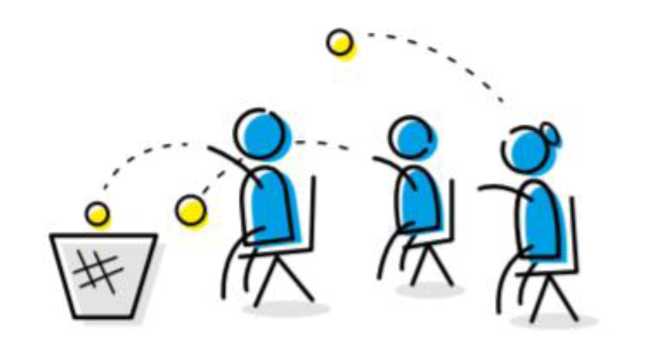 Правила: все участники располагаются на разном расстоянии от корзины и пытаются попасть в неё мячиком, не двигаясь с места.Цель: показать участникам важность проведения соревнований в равных для всех условиях. Какие вопросы необходимо задать обучающимся:• кто из участников оказался в более/менее выгодном положении?• что необходимо изменить в правилах, чтобы сделать соревнования справедливыми и равными?2 вариантПравила: участники делятся на 2 команды. Каждой команде изначально дают разный спортивный инвентарь (мяч и обруч/теннисная ракетка или баскетбольный мяч и пляжный мяч). Первая пара участников, удерживая предмет (мяч, обруч и т.д.) одной рукой, бежит до конуса, обегает его и меняет руки удерживая предмет, затем возвращается к своей команде и передает предмет следующим игрокам.Цель: показать участникам важность проведения соревнований в равных для всех условиях. Какие вопросы необходимо задать обучающимся:•	какая команда оказалась в более/менее выгодном положении?•	что необходимо изменить в правилах, чтобы сделать соревнования справедливыми и равными?* можно повторить эстафету выбрав для команд уже одинаковый спортивный инвентарь.2. Роль правил в спорте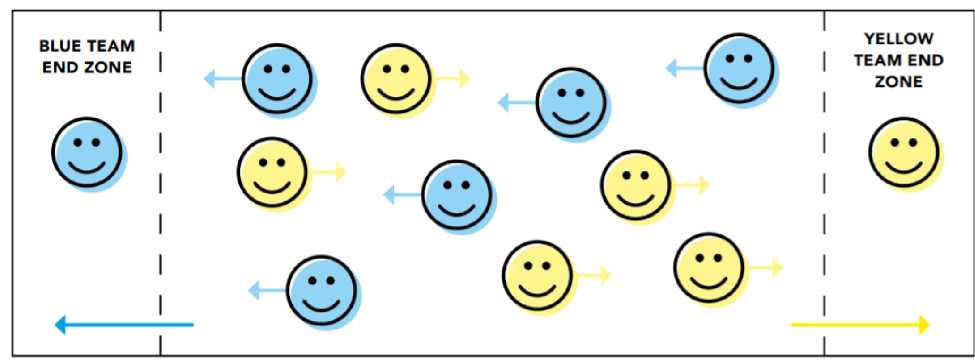 Правила: игроки делятся на две команды, занимающие две противоположные стороны поля. Один из игроков всегда находится в зоне своей команды. Остальные члены обеих команд остаются в общей зоне (посередине площадки). Их задача - перенаправить игроку любым удобным способом, находящемуся в зоне их команды, наибольшее количество мячей.Цель: показать необходимость наличия и соблюдения правил в спорте.Какие вопросы необходимо задать обучающимся?• как бы вы могли улучшить данную игру?• какие правила необходимо добавить, чтобы сделать эту игру более равной (например, запретить перебрасывать мяч напрямую игроку, находящемуся в зоне команды)?3. Ценности спортаЗаранее распечатать карточки со словами/словосочетаниями, которые относятся к ценностям спорта (честность, дружба, уважение, здоровье, воля к победе, смелость, работа над собой, справедливость, равенство, порядочность, успех, признание, солидарность, мужество, решимость, сила воли, командный дух, правильное питание, распорядок дня и т.д.) и которые противоречат ценностям спорта (обман, допинг, оскорбление, ложь, скандал, унижение, победа любой ценой, высокомерие, наркотики и т.д.). Карточки могут быть как с одинаковыми словами для обеих команд, так и с разными (на усмотрение организатора).Правила: выбрать из каждой команды по 10-12 человек. Участникам необходимо добежать до стола, выбрать карточку со словом, которое относится к ценностям спорта и вернуться с ней обратно в свою команду. Передать эстафету следующему участнику. По окончании эстафеты проверить у команд выбранные слова на предмет ценностей спорта.Цель: объяснить участникам, что противоречит ценностям спорта.Какие вопросы необходимо задать спортсменам?• что не относится к ценностям спорта?• почему допинг является негативным явлением в спорте?* можно взять распечатанные слова в руки и наглядно показать.4. Финальная играЗаранее распечатать буквы на листах А 4, из которых нужно составить фразу “МЫ ЗА ЧЕСТНЫЙ СПОРТ!” (слово МЫ можно заменить названием вида спорта (дисциплины), например: “ЛЫЖНЫЕ ГОНКИ ЗА ЧЕСТНЫЙ СПОРТ!”).Правила: ведущий раздаёт участникам обеих команд по одному листу с буквой. За определенное время (30 сек-1 мин) они должны собрать одну общую фразу “МЫ ЗА ЧЕСТНЫЙ СПОРТ!”, выстроившись в один ряд. Когда участники соберут фразу, ведущий поздравляет участников игры (акцентируя свою речь на ценностях спорта) и делает общее фото (участники держат в руках буквы, сохраняя фразу).Цель: объединить участников обеих команд под девизом “Мы за честный спорт!”.Приложение 2к дополнительной образовательной программе спортивной подготовки по лыжным гонкампо виду спорта «спорт лиц с интеллектуальными нарушениями» Программа мероприятия на тему «Запрещённый список и ТИ»Целевая аудитория:• спортсмены всех уровней подготовки;• персонал спортсменов (медицинский персонал, тренеры-преподаватели).Цели:• ознакомление с Запрещенным списком;• формирование навыков по проверке препаратов с помощью специальных сервисов;• обозначение риска, связанного с использованием БАДов;• ознакомление с процедурой получения разрешения на ТИ.Обязательные темы:1. Принцип строгой ответственности• спортсмен несет ответственность за всё, что попадает в его организм.2. Запрещенный список• критерии включения субстанций и методов в Запрещенный список;• отвечает любым двум из трех следующих критериев: наносит вред здоровью спортсмена;противоречит духу спорта; улучшает спортивные результаты.• маскирует использование других запрещенных субстанций.• Запрещенный список обновляется как минимум 1 раз в год;• Запрещенный список публикуется на официальном сайте ВАДА, а русскоязычная версия - на официальном сайте РУСАДА.3. Сервисы по проверке препаратов• list.rusada.ru• принципы проверки (вводить полное название препарата, обращать внимание на комментарии (запрещено всё время или только в соревновательный период, максимальная дозировка и т.д.)4. Опасность БАДов• регулируются только Роспотребнадзором (в отличие от лекарственных препаратов, рынок которых контролируется Министерством здравоохранения);• менее строгие стандарты качества;• риск производственной халатности.5. Оформление разрешения на ТИ• критерии получения разрешения на ТИ;• процедура подачи запроса (в какой орган, где найти бланк, как заполнить);• процедура рассмотрения запроса (каким органом, в какие сроки);• ретроактивное разрешение на ТИ.Рекомендованные источники:Всемирный антидопинговый кодекс (ред. 1 января 2021 года)Обзор основных изменений во Всемирном антидопинговом кодексе 2023 г. Запрещенный список (актуальная версия).Общероссийские антидопинговые правила (утв. Министерством спорта РФ 24 июня 2021 г.)Приложение 3к дополнительной образовательной программе спортивной подготовки по лыжным гонкампо виду спорта «спорт лиц с интеллектуальными нарушениями»Программа для родителей (1 уровень)Целевая аудитория:• родители учащихся общеобразовательных учреждений;•родители спортсменов этапов начальной подготовки в учреждениях, осуществляющих подготовку спортивного резерва.Направлена на:• определение важности влияния среды на формирование антидопинговой культуры спортсмена;• ознакомление родителей с действующими антидопинговыми правилами;• формирование у родителей необходимых навыков для общения со спортсменами в «группе риска»;• формирование у родителей необходимых навыков для соблюдения принципов антидопинговой безопасности.План презентации/доклада:• определение допинга согласно Всемирному антидопинговому кодексу;• виды нарушений антидопинговых правил;• роль влияния среды на формирование антидопинговой культуры спортсмена;• роль родителей в системе профилактики употребления допинга;• группы риска;• проблема допинга вне профессионального спорта;• знакомство с онлайн-курсом rusada.triagonal.net;• сервисы по проверке лекарственных препаратов на наличие в составе запрещенных субстанций;• последствия допинга;• деятельность Российского антидопингового агентства «РУСАДА». Рекомендованные источники:Всемирный антидопинговый кодекс (ред. 1 января 2021 года)Обзор основных изменений во Всемирном антидопинговом кодексе 2023 г. Запрещенный список (актуальная версия).Общероссийские антидопинговые правила (утв. Министерством спорта РФ 24 июня 2021 г.)Приложение 4к дополнительной образовательной программе спортивной подготовки по лыжным гонкампо виду спорта «спорт лиц с интеллектуальными нарушениями» Программа для родителей (2 уровень)Целевая аудитория:• родители спортсменов, принимающих участие в мероприятиях, входящих в Единый Календарный План.Направлена на:• определение важности влияния среды на формирование антидопинговой культуры спортсмена;• ознакомление родителей с действующими антидопинговыми правилами;• ознакомление с видами ответственности персонала за нарушение антидопинговых правил;• ознакомление родителей с информацией о пулах тестирования и системе ADAMS;• раскрытие этапов процедуры допинг-контроля;• ознакомление с актуальной версией Запрещенного списка и сервисом по проверке лекарственных препаратов;• ознакомление с порядок получения разрешения на ТИ;• формирование у родителей необходимых навыков для общения со спортсменами в «группе риска»;• формирование у родителей необходимых навыков для соблюдения принципов антидопинговой безопасности.План презентации/доклада:• актуальные документы в сфере антидопингового законодательства;• определение допинга согласно Всемирному антидопинговому кодексу;• виды нарушений антидопинговых правил;• профессиональное сотрудничество с персоналом спортсмена, отбывающим дисквалификацию за нарушение антидопинговых правил.• ответственность спортсмена и персонала спортсмена за нарушение антидопинговых правил;• сервисы по проверке лекарственных препаратов на наличие в составе запрещенных субстанций;• процедура допинг-контроля;• пулы тестирования и система ADAMS;• правила оформления запросов на терапевтическое использование (ТИ).Рекомендованные источники:Всемирный антидопинговый кодекс (ред. 1 января 2021 года)Обзор основных изменений во Всемирном антидопинговом кодексе 2023 г. Запрещенный список (актуальная версия).Общероссийские антидопинговые правила (утв. Министерством спорта РФ 24 июня 2021 г.)Утверждено приказом директора   №_____от___________2023 г    ______________ М.П. Вторушин                               Этап спортивной подготовкиПродолжительность этапов (в годах)Этап начальной подготовкиНе ограничивается Учебно-тренировочный этап (этап спортивной специализации)Не ограничиваетсяЭтап совершенствования спортивного мастерства Не ограничиваетсяЭтап высшего спортивного мастерства Не ограничиваетсяПояснительная записка41.Общие положения52.Характеристика дополнительной образовательной программы спортивной подготовки72.1.Сроки реализации этапов спортивной подготовки и возрастные границы лиц, проходящих спортивную подготовку, количество лиц, проходящих спортивную подготовку в группах на этапах спортивной подготовки 72.2.Объем дополнительной образовательной программы спортивной подготовки102.3.Виды (формы) обучения, применяющиеся при реализации дополнительной образовательной программы спортивной подготовки112.3.1.Учебно-тренировочные занятия122.3.2.Учебно-тренировочные мероприятия182.3.3.Спортивные соревнования192.4.Годовой учебно-тренировочный план212.5.Календарный план воспитательной работы382.6.План мероприятий, направленных на предотвращение допинга в спорте и борьбу с ним462.6.1.Теоретическая часть.462.6.2.План антидопинговых мероприятий.512.7.Планы инструкторской и судейской практики572.8.Планы медицинских, медико-биологических мероприятий и применения восстановительных средств613.Система контроля703.1.Требования к результатам прохождения дополнительной образовательной программы спортивной подготовки, в том числе к участию в спортивных соревнованиях703.2.Оценка результатов освоения дополнительной образовательной программы спортивной подготовки (комплекс контрольных упражнений (тесты))723.3.Контрольные и контрольно-переводные нормативы (испытания) по видам спортивной подготовки и уровень спортивной квалификации лиц, проходящих спортивную подготовку, по годам и этапам спортивной подготовки834.Рабочая программа по виду спорта (дисциплин лыжные гонки)864.1.Особенности вида спорта лиц с интеллектуальными нарушениями864.2Учебно-тематический план985.Особенности осуществления спортивной подготовки по отдельным спортивным дисциплинам1086.Условия реализации дополнительной образовательной программы спортивной подготовки 1106.1.Материально-технические условия реализации Программы1106.2.Кадровые условия реализации Программы1156.3.Информационно-методические условия реализации Программы117ПРИЛОЖЕНИЯПриложение 1. Пример программы мероприятия «Веселые старты»119Приложение 2. Программа мероприятия на тему «Запрещенный список и ТИ»122Приложение 3. Программа для родителей (1 уровень)124Приложение 4. Программа для родителей (2 уровень)125Этапы спортивной подготовкиСрок реализации этапов спортивной подготовки(лет)Возрастные границы лиц, проходящих спортивнуюподготовку (лет)Периоды спортивной подготовкиНаполняемость (человек)Лыжные гонкиЛыжные гонкиЛыжные гонкиЛыжные гонкиЛыжные гонкиЭтап начальной подготовкинеограничивается9До года7Этап начальной подготовкинеограничивается9Свыше года6Учебно-тренировочный этап (этап спортивной специализации)неограничивается11До года5Учебно-тренировочный этап (этап спортивной специализации)неограничивается11Второй и третий годы4Учебно-тренировочный этап (этап спортивной специализации)неограничивается11Четвертый и последующие годы3Этап совершенствования спортивного мастерстванеограничивается13Все периоды1Этап высшего спортивного мастерстванеограничивается15Все периоды1ЭтапныйнормативЭтапы и годы спортивной подготовкиЭтапы и годы спортивной подготовкиЭтапы и годы спортивной подготовкиЭтапы и годы спортивной подготовкиЭтапы и годы спортивной подготовкиЭтапы и годы спортивной подготовкиЭтапныйнормативЭтап начальной подготовкиЭтап начальной подготовкиУчебно- тренировочный этап (этап спортивной подготовки)Учебно- тренировочный этап (этап спортивной подготовки)Этап совершенствования спортивного мастерстваЭтап высшего спортивного мастерстваЭтапныйнормативДо годаСвыше годаДо трех летСвыше трех летЭтап совершенствования спортивного мастерстваЭтап высшего спортивного мастерстваСпортивная дисциплина «Лыжные гонки»Спортивная дисциплина «Лыжные гонки»Спортивная дисциплина «Лыжные гонки»Спортивная дисциплина «Лыжные гонки»Спортивная дисциплина «Лыжные гонки»Спортивная дисциплина «Лыжные гонки»Спортивная дисциплина «Лыжные гонки»Количество часов в неделю4,5-66-88-1010-1216-2020-24Общее количество часов в год234-312312-416416-520520-624832-10401040-1248Виды спортивной подготовкиЭтапы спортивной подготовкиЭтапы спортивной подготовкиЭтапы спортивной подготовкиЭтапы спортивной подготовкиЭтапы спортивной подготовкиЭтапы спортивной подготовкиВиды спортивной подготовкиЭтап начальной подготовкиЭтап начальной подготовкиУчебно-тренировочный (этап спортивной специализации)Учебно-тренировочный (этап спортивной специализации)Этап совершенствования спортивного мастерстваЭтап высшего спортивного мастерстваВиды спортивной подготовкиДо годаСвыше годаДо трех летСвыше трех летЭтап совершенствования спортивного мастерстваЭтап высшего спортивного мастерстваДля спортивной дисциплины лыжные гонкиДля спортивной дисциплины лыжные гонкиДля спортивной дисциплины лыжные гонкиДля спортивной дисциплины лыжные гонкиДля спортивной дисциплины лыжные гонкиДля спортивной дисциплины лыжные гонкиДля спортивной дисциплины лыжные гонкиОбщая физическая подготовка (%)45-5145-5140-4540-4521-2715-19Специальная физическая подготовка (%)28-3028-3032-3632-3637-4141-44Техническая подготовка (%)18-2418-2418-2218-2215-2015-20Тактическая подготовка (%)1-51-52-32-31-20-2Психологическая подготовка (%)0-20-21-41-41-41-4Теоретическая подготовка (%)0-20-21-31-31-31-3Спортивные соревнования (%)--1-51-52-53-6Интегральная подготовка (%)2-92-91-41-41-31-3Медицинские, медико-биологические, восстановительные мероприятия, тестирование 
и контроль (%)1-21-21-41-41-53-7Часть занятияСодержание занятияДозировкаМетодическиеуказания№Виды учебно- тренировочных мероприятийПредельная продолжительность учебно-тренировочных мероприятий по этапам спортивной подготовки (количество суток) (без учета времени следования к месту проведения учебно- тренировочных мероприятий и обратно)Предельная продолжительность учебно-тренировочных мероприятий по этапам спортивной подготовки (количество суток) (без учета времени следования к месту проведения учебно- тренировочных мероприятий и обратно)Предельная продолжительность учебно-тренировочных мероприятий по этапам спортивной подготовки (количество суток) (без учета времени следования к месту проведения учебно- тренировочных мероприятий и обратно)Предельная продолжительность учебно-тренировочных мероприятий по этапам спортивной подготовки (количество суток) (без учета времени следования к месту проведения учебно- тренировочных мероприятий и обратно)Предельная продолжительность учебно-тренировочных мероприятий по этапам спортивной подготовки (количество суток) (без учета времени следования к месту проведения учебно- тренировочных мероприятий и обратно)№Виды учебно- тренировочных мероприятийЭтап начальной подготовкиУчебно- тренировочный этап(этап спортивной специализации)Учебно- тренировочный этап(этап спортивной специализации)Этап совершенствования спортивного мастерстваЭтап высшего спортивного мастерства1. Учебно-тренировочные мероприятия по подготовке к спортивным соревнованиям1. Учебно-тренировочные мероприятия по подготовке к спортивным соревнованиям1. Учебно-тренировочные мероприятия по подготовке к спортивным соревнованиям1. Учебно-тренировочные мероприятия по подготовке к спортивным соревнованиям1. Учебно-тренировочные мероприятия по подготовке к спортивным соревнованиям1. Учебно-тренировочные мероприятия по подготовке к спортивным соревнованиям1. Учебно-тренировочные мероприятия по подготовке к спортивным соревнованиям1.1.Учебно- тренировочные мероприятия по подготовкек международным спортивным соревнованиям---21211.2.Учебно- тренировочные мероприятия по подготовке к чемпионатам России, кубкам России, первенствам России-141418211.3.Учебно- тренировочные мероприятия по подготовке к другим всероссийскимспортивным соревнованиям-141418181.4.Учебно-тренировочные мероприятия по подготовке к официальным спортивным соревнованиям субъекта РоссийскойФедерации-141414142. Специальные учебно-тренировочные мероприятия2. Специальные учебно-тренировочные мероприятия2. Специальные учебно-тренировочные мероприятия2. Специальные учебно-тренировочные мероприятия2. Специальные учебно-тренировочные мероприятия2. Специальные учебно-тренировочные мероприятия2. Специальные учебно-тренировочные мероприятия2.1.Учебно- тренировочные мероприятия по общей и (или) специальнойфизической подготовке-141418182.2.Восстановительныемероприятия---До 10 сутокДо 10 суток2.3.Мероприятиядля комплексного медицинского обследования---До 3 суток, но не более 2 раз в годДо 3 суток, но не более 2 раз в год2.4.Учебно- тренировочные мероприятияв каникулярный периодДо 21 дня подряд и не более двух учебно-тренировочных мероприятий в годДо 21 дня подряд и не более двух учебно-тренировочных мероприятий в годДо 21 дня подряд и не более двух учебно-тренировочных мероприятий в год--2.5.Просмотровые учебно-тренировочные мероприятия--До 60 сутокДо 60 сутокДо 60 сутокВиды спортивныхсоревнованийЭтапы спортивной подготовки и количество соревнованийЭтапы спортивной подготовки и количество соревнованийЭтапы спортивной подготовки и количество соревнованийЭтапы спортивной подготовки и количество соревнованийВиды спортивныхсоревнованийЭтап начальной подготовкиУчебно-тренировочный этап (этапспортивнойспециализации)Этап совершенствованияспортивного мастерстваЭтап высшего спортивного мастерстваСпортивная дисциплина Лыжные гонкиСпортивная дисциплина Лыжные гонкиСпортивная дисциплина Лыжные гонкиСпортивная дисциплина Лыжные гонкиСпортивная дисциплина Лыжные гонкиКонтрольные2465Отборочные-334Основные-234№ п/пВиды подготовки и иные мероприятияЭтапы и годы подготовкиЭтапы и годы подготовкиЭтапы и годы подготовкиЭтапы и годы подготовкиЭтапы и годы подготовкиЭтапы и годы подготовки№ п/пВиды подготовки и иные мероприятияЭтап начальной подготовкиЭтап начальной подготовкиУчебно-тренировочный этап (этап спортивной специализации)Учебно-тренировочный этап (этап спортивной специализации)Этап совершенствования спортивного мастерстваЭтап высшего спортивного мастерства№ п/пВиды подготовки и иные мероприятияДо годаСвыше годаДо трех летСвыше трех летЭтап совершенствования спортивного мастерстваЭтап высшего спортивного мастерства№ п/пВиды подготовки и иные мероприятияНедельная нагрузка в часахНедельная нагрузка в часахНедельная нагрузка в часахНедельная нагрузка в часахНедельная нагрузка в часахНедельная нагрузка в часах№ п/пВиды подготовки и иные мероприятия4,5-66-88-1010-1216-2020-24№ п/пВиды подготовки и иные мероприятияМаксимальная продолжительность одного учебно-тренировочного занятия в часахМаксимальная продолжительность одного учебно-тренировочного занятия в часахМаксимальная продолжительность одного учебно-тренировочного занятия в часахМаксимальная продолжительность одного учебно-тренировочного занятия в часахМаксимальная продолжительность одного учебно-тренировочного занятия в часахМаксимальная продолжительность одного учебно-тренировочного занятия в часах№ п/пВиды подготовки и иные мероприятия22-33344№ п/пВиды подготовки и иные мероприятияНаполняемость групп (человек)Наполняемость групп (человек)Наполняемость групп (человек)Наполняемость групп (человек)Наполняемость групп (человек)Наполняемость групп (человек)№ п/пВиды подготовки и иные мероприятия7-67-65-35-3111Общая физическаяподготовка77-115172102-168184-314240-280280-3202Специальная физическаяподготовка58-6810874-130126-106274-300300-3463Участие в спортивныхсоревнованиях-81614-2832324Техническая подготовка70-488874-12012494-134134-1885Тактическая подготовка4-1274-242832326Теоретическая подготовка6-12712-242424247Интегральная подготовка3-22812-3224-4088-150150-2188Психологическая подготовка474-86-1624249Контрольные мероприятия(тестирование и контроль)43444410Инструкторская практика--11-48811Судейская практика--11-48812Медицинские, медико-биологические мероприятия4444-8121213Восстановительныемероприятия4444-243232Общее количество часов в годОбщее количество часов в год234-312312-416416-520520-624832-10401040-1248Структура годичного циклациклыпервыйпервыйпервыйпервыйпервыйвторойвторойвторойвторойвторойвторойвторойтретийтретийтретийтретийСтруктура годичного циклапериодысоревновательныйсоревновательныйсоревновательныйсоревновательныйсоревновательныйпереходныйподготовительныйподготовительныйподготовительныйподготовительныйподготовительныйподготовительныйсоревновательныйсоревновательныйсоревновательныйсоревновательныйСтруктура годичного цикласоревновательныйсоревновательныйсоревновательныйсоревновательныйсоревновательныйпереходныйвтягивающийвтягивающийвтягивающийбазовыйбазовыйКонтрольно-   подготовительныйпредсоревновательныйпредсоревновательныйсоревновательныйсоревновательныймесяцыIIIIIIIVVVVVIVIIVIIIIXXXXIXIXIIнедели1-56-910-1314-1718-2218-2218-2223-2627-3031-3536-3940-4440-4445-4845-4849-52Содержание подготовкиТеория:Техника безопасности, правила поведения на лыжном стадионе, меры предупреждения травматизма511111Исторический обзор развития лыжных гонок в России111Основы техники видов лыжных ходов11Гигиена, закаливание, режим и питание обучающегося11Периодизация спортивной тренировки1Методика развития: силы, выносливости, скоростно-силовых качеств, быстроты.11Правила организации и проведения соревнований по лыжным гонкам1111Общие понятия о системе физического воспитания и о теории спорта;11Допинг. Запрещенные вещества, запрещенные методы.11Итого часов132212---1-1111111Практика:ОФП (подвижные и спортивные игры)1608121514121212141415151414131314СФП704566555677766556Технико-тактическая подготовка573455555555555555Восстановительные мероприятия-----------------Инструкторская и судейская практика-----------------Итого часов28715212625222222252627272525232325Участие в соревнованиях:4222Нормативы по ОФП и СФП2222Нормативы по СФПКонтрольно-переводные нормативы22Итого часов82222222Мед. обследования422222Итого часов422222Всего часов31217232729262626262628262626282828Структура годичного циклациклыпервыйпервыйпервыйпервыйвторойвторойвторойвторойвторойвторойвторойвторойвторойвторойтретийтретийтретийСтруктура годичного циклапериодысоревновательныйсоревновательныйсоревновательныйсоревновательныйпереходныйпереходныйподготовительныйподготовительныйподготовительныйподготовительныйподготовительныйподготовительныйподготовительныйподготовительныйсоревновательныйсоревновательныйсоревновательныйСтруктура годичного цикласоревновательныйсоревновательныйсоревновательныйсоревновательныйпереходныйпереходныйвтягивающийвтягивающийвтягивающийбазовыйбазовыйбазовыйКонтрольно-   подготовительныйКонтрольно-   подготовительныйпредсоревновательныйсоревновательныйсоревновательныймесяцыIIIIIIIVIVVVVIVIIVIIVIIIIXIXXXIXIXIIXIIнедели1-56-910-1314-1714-1718-2218-2223-2627-3027-3031-3536-3936-3940-4445-4845-4849-5249-52Содержание подготовкиТеория:Техника безопасности, правила поведения на лыжном стадионе, меры предупреждения травматизма41111111Исторический обзор развития лыжных гонок в России111Основы техники видов лыжных ходов11Гигиена, закаливание, режим и питание обучающегося31111Периодизация спортивной тренировки11Методика развития: силы, выносливости, скоростно-силовых качеств, быстроты.111Правила организации и проведения соревнований по лыжным гонкам61221122Построения учебно-тренировочных занятий в микро-, мезо, макро-циклах11Допинг. Запрещенные вещества, запрещенные методы.311111Итого часов21211223311122214411Практика:ОФП175101315151514141616161615151614141515СФП1205111111118811111111111111881111Технико-тактическая подготовка12751112111110101112121211111110101111Восстановительные мероприятия31111Инструкторская и судейская практика42222Итого часов429203538393932323940404039393832323737Контрольные соревнования6222222Контрольно-переводные нормативы222Нормативы по ОФП и СФП22Отборочные соревнования222Основные соревнования222Итого часов14---22222---22-4422Мед. обследования42222Итого часов4-----22-------22--Всего часов:468223639434339394241414243433942424040Структура годичного циклациклыпервыйпервыйпервыйпервыйпервыйвторойвторойвторойвторойвторойвторойвторойвторойвторойтретийтретийСтруктура годичного циклапериодысоревновательныйсоревновательныйсоревновательныйсоревновательныйсоревновательныйпереходныйпереходныйподготовительныйподготовительныйподготовительныйподготовительныйподготовительныйподготовительныйподготовительныйсоревновательныйсоревновательныйСтруктура годичного цикласоревновательныйсоревновательныйсоревновательныйсоревновательныйсоревновательныйпереходныйпереходныйвтягивающийвтягивающийбазовыйбазовыйбазовыйКонтрольно-   подготовительныйКонтрольно-   подготовительныйпредсоревновательныйсоревновательныймесяцыIIIIIIIVVVVIVIVIIVIIVIIIIXXXIXIXIIнедели1-56-910-1314-1718-2218-2223-2623-2627-3027-3031-3536-3940-4445-4845-4849-52Содержание подготовкиТеория:Техника безопасности, правила поведения на лыжном стадионе, меры предупреждения травматизма41111Исторический обзор развития лыжных гонок в России111Основы техники видов лыжных ходов11Гигиена, закаливание, режим и питание обучающегося311111Периодизация спортивной тренировки11Методика развития: силы, выносливости, скоростно-силовых качеств, быстроты.11Правила организации и проведения соревнований по лыжным гонкам6122122Построения учебно-тренировочных занятий в микро-, мезо-, макро-циклах11Самоконтроль за тренировочным процессом, ведение и анализ спортивного дневника211Допинг. Запрещенные вещества, запрещенные методы.311111Итого часов233112331111221442Практика:ОФП15610121414121213131414141414121213СФП22015171919171719192020202019161619Технико-тактическая подготовка19414161717151516161717171717151516Восстановительные мероприятия311111Инструкторская и судейская практика52211Итого часов57839455052444449495252525350444448Контрольные соревнования721222Контрольно-переводные нормативы42222Нормативы по ОФП и СФПОтборочные соревнования211Основные соревнования622222Итого часов192-132244---2-441Мед. обследования42222Итого часов4----22-------22-Всего часов:62444465257515154545353545751545451Структура годичного циклациклыпервыйвторойвторойвторойвторойтретийтретийСтруктура годичного циклапериодысоревновательныйпереходныйподготовительныйподготовительныйподготовительныйсоревновательныйсоревновательныйСтруктура годичного цикласоревновательныйпереходныйвтягивающийбазовыйКонтрольно-   подготовительныйпредсоревновательныйсоревновательныймесяцыIIIIIIIVVVIVIIVIIIIXXXIXIIнедели1-56-910-1314-1718-2223-2627-3031-3536-3940-4445-4849-52Содержание подготовкиТеория:Техника безопасности, правила поведения на лыжном стадионе, меры предупреждения травматизма41111Исторический обзор развития лыжных гонок в России11Основы техники видов лыжных ходов11Гигиена, закаливание, режим и питание обучающегося211Периодизация спортивной тренировки11Методика развития: силы, выносливости, скоростно-силовых качеств, быстроты.6111111Правила организации и проведения соревнований по лыжным гонкам3111Построения учебно-тренировочных занятий в микро-, мезо-, макро-циклах211Самоконтроль за тренировочным процессом, ведение и анализ спортивного дневника41111Допинг. Запрещенные вещества, запрещенные методы.3111Итого часов27322322322222Практика:ОФП (подвижные и спортивные игры)193121617171617171716171616СФП381283033323132333333333132Технико-тактическая подготовка299172426262526262626262526Восстановительные мероприятия3111Инструкторская и судейская практика511111Итого часов881587177747276777775777374Контрольные соревнования12222222Контрольно-переводные нормативы22Нормативы по ОФП и СФП22Отборочные соревнования422Основные соревнования422Итого часов242222-422-242Мед. обследования422Итого часов422Всего часов:936787578787578817878817581Структура годичного циклациклыпервыйвторойвторойвторойвторойтретийтретийСтруктура годичного циклапериодысоревновательныйпереходныйподготовительныйподготовительныйподготовительныйсоревновательныйсоревновательныйСтруктура годичного цикласоревновательныйпереходныйвтягивающийбазовыйКонтрольно-   подготовительныйпредсоревновательныйсоревновательныймесяцыIIIIIIIVVVIVIIVIIIIXXXIXIIнедели1-56-910-1314-1718-2223-2627-3031-3536-3940-4445-4849-52Содержание подготовкиТеория:Техника безопасности, правила поведения на лыжном стадионе, меры предупреждения травматизма41111Исторический обзор развития лыжных гонок в России11Основы техники видов лыжных ходов11Гигиена, закаливание, режим и питание обучающегося211Периодизация спортивной тренировки11Методика развития: силы, выносливости, скоростно-силовых качеств, быстроты.6111111Правила организации и проведения соревнований по лыжным гонкам3111Построения учебно-тренировочных занятий в микро-, мезо-, макро-циклах211Самоконтроль за учебно-тренировочным процессом, ведение и анализ спортивного дневника41111Допинг. Запрещенные вещества, запрещенные методы.3111Итого часов27322322322222Практика:ОФП (подвижные и спортивные игры)193121616171617171716171616СФП381283033323132333333333132Технико-тактическая подготовка299172426262526262626262526Психологическая подготовка83777777777776Восстановительные мероприятия3111Инструкторская и судейская практика511111Итого часов964657883827983848482848080Контрольные соревнования33665655Контрольно-переводные нормативы22Нормативы по ОФП и СФП22Отборочные соревнования422Основные соревнования422Итого часов45665204650542Мед. обследования4000020000020Итого часов4000020000020Всего часов:1040748690878389939184918884№МероприятияОтветственныеСЕНТЯБРЬСЕНТЯБРЬСЕНТЯБРЬ1Торжественное мероприятие «День знаний»зам. директора,инструкторы-методисты2Беседы:- правила дорожного движения;- техника безопасности на занятиях;- режим питания, отдыха и занятий;- значение регулярных занятий физической культурой и спортом;- о правилах безопасного поведения, возможности получения помощи в случаях насилия и преступных посягательств с приглашением специалистов;- подготовка и распространение памяток по мерам безопасности с указанием телефонов экстренных служб;- проведение тренировок по правилам поведения в ЧС.инструкторы-методисты,тренеры-преподаватели3Мероприятия в рамках недели безопасности:участие во Всероссийской акции (по профилактике детского дорожно-транспортного травматизма) «Внимание –дети!»,мероприятия в рамках Всероссийской акции «Внимание –дети!», «Культура дорожного движения – дорога безопасности»,- акция «День солидарности в борьбе с терроризмом».тренеры-преподаватели,зам. директора4Открытые	занятия	для	учащихся	общеобразовательныхшкол «День спорта».тренеры-преподаватели5Антинаркотическая профилактическая акция «За здоровье ибезопасность наших детей».тренеры-преподаватели6Индивидуальная тематическая беседа: «Негативное влияниена организм человека курения, употребления алкоголя.тренеры-преподаватели7Проведение родительских собраний «Нормативно-правовые основы занятий в Учреждении, особенности режима, медицинский допуск к занятиям».инструкторы-методисты, тренеры-преподавателиОКТЯБРЬОКТЯБРЬОКТЯБРЬ1Праздничные поздравления тренерам-преподавателям, посвященные Дню Учителя.зам. директора2Акция «Золотая осень жизни» (посвященная, дню пожилого человека)тренеры-преподаватели3Массовая «Зарядка с Чемпионом» в рамках Всероссийской акциитренеры-преподаватели4Индивидуальные беседы с обучающимися: «ПрофилактикаЗлоупотребления психоактивными веществами»тренеры-преподаватели5Инструктаж по действию в ситуациях при совершении террористических актовответственный за безопасность, тренеры-преподавателиНОЯБРЬНОЯБРЬНОЯБРЬ1Благотворительная акция «Тепло из добрых рук»тренеры-преподаватели2Участие во Всероссийской акции «Спорт-альтернатива пагубным привычкам»тренеры-преподаватели3Тренировка действий в ситуациях при совершении террористических актовответственный за безопасность, тренеры-преподавателиДЕКАБРЬДЕКАБРЬДЕКАБРЬ1Мероприятия, посвященные Всемирному Дню по борьбе со СПИДом.тренеры-преподаватели2Мероприятие в рамках Дня инвалидов «Мы вместе»тренеры-преподаватели3Беседы, посвященные памятным датам (3декабря – День неизвестного солдата; 5 декабря – День начала контр. наступления советских войск в битве под Москвой; 9 декабря – День Героев Отечества; 12 декабря – День конституции и др.)тренеры-преподаватели4Организация «Новогодних встреч»тренеры-преподавателиЯНВАРЬЯНВАРЬЯНВАРЬ1Беседы, посвященные памятным датам (27 января – День воинской славы России (снятие блокады Ленинграда); 27 января – Международный день памяти Холокоста и др.)инструкторы-методисты, тренеры-преподаватели2Разъяснительная работа с обучающимися и родителями по профилактике гриппа и ОРВИ.тренеры-преподаватели3Беседа по противодействию идеологии терроризмаметодисты, тренеры-преподавателиФЕВРАЛЬФЕВРАЛЬФЕВРАЛЬ1Месячник гражданско-патриотического воспитания. Организация, проведение и участие в тематических соревнованиях, физкультурно-спортивных и культурно-массовых мероприятияхзам. директора, тренеры-преподаватели2Спортивно-игровая эстафета «Марш-бросок»тренеры-преподаватели3Беседы, посвященные памятным датам (8 февраля – День Российской науки; 15 февраля – День вывода войск из Афганистана; День памяти россиян, исполнявших служебный долг за пределами Отечества; 21 февраля – Международный день родного языка; 23 февраля – День защитника Отечества)тренеры-преподавателиМАРТМАРТМАРТ1Мероприятия, посвященные Международному женскому дню 8 марта «Женский праздник – значит Весна!»зам. директора, тренеры- преподаватели2Массовая динамическая физкульт-пауза «Нормы ГТО– норма жизни»тренеры-преподавателиАПРЕЛЬАПРЕЛЬАПРЕЛЬ1Месячник ЗОЖ. Беседы с обучающимися: «Гигиена и режим спортсмена»тренеры-преподавателиМАЙМАЙМАЙ1Эстафета Памяти «Спасибо за жизнь!»тренеры-преподаватели2Участие в городской акции «Георгиевская ленточка»тренеры-преподаватели3Беседы с обучающимися: «Правила поведения при купании в открытых водоемах»тренеры-преподавателиИЮНЬ-АВГУСТИЮНЬ-АВГУСТИЮНЬ-АВГУСТ1Тематическая беседа: «Вред употребления наркотиков»тренеры-преподавателиВ ТЕЧЕНИЕ ВСЕГО ПЕРИОДАВ ТЕЧЕНИЕ ВСЕГО ПЕРИОДАВ ТЕЧЕНИЕ ВСЕГО ПЕРИОДА1Посещение выставок в музеях, имеющих экспозиции по спортивной тематикетренеры-преподаватели2Посещение спектаклей, фильмов на спортивную тему, или темы, связанные с гражданско-патриотическим и нравственным воспитаниемтренеры-преподаватели№№Название мероприятияСроки проведенияОтветственныйРабота с сотрудникамиРабота с сотрудникамиРабота с сотрудникамиРабота с сотрудникамиРабота с сотрудниками11Знакомство со ст.2, 3, 5, 9 Закона РФ «О борьбе с терроризмом»Знакомство со ст.205, 206, 207, 208, 277, 218, 222, 226 Уголовного кодекса РФсентябрьответственный за безопасность22Организация внешней безопасности (пропускной режим, работа охранного предприятия и т.д.)постоянноответственный за безопасность33Инструктаж по обеспечению безопасности, антитеррористической защищенности сотрудников и обучающихся в условиях повседневной деятельности.2 раза в годответственный за безопасность, тренеры-преподаватели44Инструктаж по действиям при обнаружении предмета, похожего на взрывное устройство2 раза в годответственный за безопасность55Инструктаж по действиям при поступлении угрозы террористического акта по телефону, при поступлении угрозы террористического акта в письменном виде, по действиям при захвате террористами заложников.2 раза в годответственный за безопасность66Инструктаж по внутриобъектовому режиму2 раза в годответственный за безопасность77Ежедневные осмотры помещений и территории с отметкой результатов в журнале.ежедневноответственный за безопасность88Проведение встреч с сотрудниками правоохранительных органов по темам: «Сущность терроризма», «Дисциплинированность и бдительность – в чем выражается их взаимосвязь?», «Как террористы и экстремисты могут использовать подростков и молодежь в своих преступных целях» и т.п.в течение годаответственный за безопасность, тренеры-преподаватели99Проведение объектовых тренировок по действиям при возникновении чрезвычайных ситуаций1 раз в кварталответственный за безопасность1010Постоянное содержание в порядке чердачных, подсобных помещений и запасных выходов. Обеспечение контроля за освещенностью территории в темное время суток.постоянноответственный за безопасность, заместитель директора по АХР1212Контроль за соблюдением пропускного режима обучающимися, персоналом и посетителями, а также въездом на территорию учреждения, проверка, в необходимых случаях, документов и пропусков у лиц, проходящих на охраняемый объектежедневнозаместитель директора по АХР1313Анализ работы по антитеррористической защищенностимайответственный за безопасностьРабота с обучающимисяРабота с обучающимисяРабота с обучающимисяРабота с обучающимисяРабота с обучающимися14Занятия, тематические беседы: «Как я должен поступать»; «Как вызвать полицию»; «Служба специального назначения»; «Когда мамы нет дома»; «Военные профессии»Занятия, тематические беседы: «Как я должен поступать»; «Как вызвать полицию»; «Служба специального назначения»; «Когда мамы нет дома»; «Военные профессии»по планутренеры-преподаватели15Включение в годовые и месячные планы воспитательной работы встреч с сотрудниками правоохранительных органов по темам: «Сущность терроризма», «Дисциплинированность и бдительность – в чем выражается их взаимосвязь?»Включение в годовые и месячные планы воспитательной работы встреч с сотрудниками правоохранительных органов по темам: «Сущность терроризма», «Дисциплинированность и бдительность – в чем выражается их взаимосвязь?»по планутренеры-преподаватели16Проведение дидактических игр «Правила поведения или как я должен поступить»Проведение дидактических игр «Правила поведения или как я должен поступить»марттренеры-преподаватели17Тренировочные эвакуацииТренировочные эвакуации1 раз в кварталответственный за безопасность, тренеры преподаватели18Проведение конкурсов, викторин, игровых занятий, беседы по вопросам защиты от чрезвычайных ситуацийПроведение конкурсов, викторин, игровых занятий, беседы по вопросам защиты от чрезвычайных ситуацийв течение годатренеры-преподавателиРабота с родителямиРабота с родителямиРабота с родителямиРабота с родителямиРабота с родителями19Проведение бесед с родителями о режиме посещения УчрежденияПроведение бесед с родителями о режиме посещения Учрежденияпостояннотренеры-преподаватели20Родительское собрание по вопросам антитеррористической безопасностиРодительское собрание по вопросам антитеррористической безопасности1 раз в кварталтренеры-преподаватели21Оформление информационных уголковОформление информационных уголковпо планутренеры-преподаватели№МероприятияСроки исполненияОтветственные1Подготовка и утверждения документов, регламентирующих антидопинговую деятельность Учреждения (приказы, планы)сентябрьзаместитель директора, начальник отдела по спорту2Ознакомление сотрудников с Планом антидопинговых мероприятийсентябрьначальник отдела по спорту3Ознакомление спортсменов под роспись с антидопинговыми правиламисентябрьтренеры-преподаватели4Проведение инструктажа по антидопинговому законодательству тренерам-преподавателям при поступлении на работупри поступлении на работуначальник отдела по спорту, отдел кадров5Мониторинг и анализ действующего антидопингового законодательствав течение годазаместитель директора, начальник отдела по спорту, инструкторы-методисты,тренеры-преподаватели6Информирование спортсменов об изменениях в Общероссийских антидопинговых правилахрегулярноинструкторы-методисты, тренеры-преподаватели7Прохождение тренерами-преподавателями и спортсменами образовательного антидопингового онлайн курса с получением сертификата на сайте РАА «РУСАДА»1 раз в годинструкторы-методисты тренеры-преподаватели, спортсмены8Подготовка и размещение информации в раздел «Антидопинг» на сайте Учрежденияпонеобходимостиотдел по спорту9Оформление стенда по антидопингув течение годаотдел по спорту10Проведение бесед по актуальным вопросам антидопинговой направленности с обучающимисяв течение года согласно тематическому планутренеры-преподаватели11Работа тренеров-преподавателей по антидопинговой направленности с родителями (законными представителями)согласно плану родительских собранийтренеры-преподавателиСпортсменыВид программыТемаОтветственный за проведение мероприятияСроки проведенияЭтап начальной подготовкиДистанционное обучение«О ценностях чистого спорта» (для спортсменов 7-11 лет)спортсмен1 раз в годЭтап начальной подготовкиВеселые стартыЧестная игратренер-преподаватель1-2 раза в годЭтап начальной подготовкиТеоретическое занятие1.Что такое допинг и допинг - контроль?2. Исторический обзор проблемы допинга (как появился?)3. Последствия допинга для здоровья4. Допинг и зависимое поведение5. Профилактика допинга6. Как повысить результаты без допинга?7. Причины борьбы с допингомтренер-преподаватель1 раз в годЭтап начальной подготовкиРодительское собрание«Роль родителей в процессе формирования антидопинговой культуры»тренер-преподаватель1-2 раза в годЭтап начальной подготовкиПрактическое занятиеПроверка лекарственных препаратов (знакомство с международным стандартом «Запрещенный список»)тренер-преподаватель, мед.работник1 раз в месяцЭтап начальной подготовкиОнлайн мероприятия - образовательный марафонМеждународный день Чистого Спортаобучающийся, тренер-преподавательапрельЭтап начальной подготовкиОнлайн мероприятия - образовательный марафонВсероссийский антидопинговый диктантобучающийся, тренер-преподавательапрельУчебно-тренировочныйэтап(до 3 лет обучения)Дистанционное обучениеАнтидопинговый курс (для спортсменов старше 12 лет)обучающийся1 раз в годУчебно-тренировочныйэтап(до 3 лет обучения)Веселые стартыЧестная игратренер-преподаватель1-2 раза в годУчебно-тренировочныйэтап(до 3 лет обучения)Теоретическое занятие1.Профилактика применения допинга среди спортсменов2.Основы управления работоспособностью обучающегося3.Мотивация нарушений антидопинговых правил4.Запрещенные субстанции и методы5.Допинг и спортивная медицина6.Психологические и имиджевые последствия допинга7.Процедура допинг - контроля8.Организация антидопинговой работытренер-преподаватель1 раз в годУчебно-тренировочныйэтап(до 3 лет обучения)Родительское собрание«Роль родителей в процессе формирования антидопинговой культуры»тренер-преподаватель1-2 раза в годУчебно-тренировочныйэтап(до 3 лет обучения)Практическое занятиеПроверка лекарственных препаратов (знакомство с международным стандартом «Запрещенный список»)тренер-преподаватель, мед.работник1 раз в месяцУчебно-тренировочныйэтап(до 3 лет обучения)Онлайн мероприятия - образовательный марафонМеждународный день Чистого Спортаобучающийся, тренер-преподавательапрельУчебно-тренировочныйэтап(до 3 лет обучения)Онлайн мероприятия - образовательный марафонВсероссийский антидопинговый диктантобучающийся, тренер-преподавательапрельУчебно-тренировочныйэтап(свыше 3 летобучения)Дистанционное обучениеАнтидопинговый курс (для обучающихся старше 12 лет)обучающийся1 раз в годУчебно-тренировочныйэтап(свыше 3 летобучения)Веселые стартыЧестная игратренер-преподаватель1-2 раза в годУчебно-тренировочныйэтап(свыше 3 летобучения)Теоретическое занятие1.Нормативно-правовая база антидопинговой работы2.Допинг как глобальная проблема современного спорта3.Характеристика допинговых средств и методов4.Наказания за нарушение антидопинговых правил5. Недопинговые методы повышения спортивной работоспособности6. Международные стандарты для списка запрещенных средств и методов7.Всемирный антидопинговый кодекс и его характеристикатренер-преподаватель1 раз в годУчебно-тренировочныйэтап(свыше 3 летобучения)Родительское собрание«Роль родителей в процессе формирования антидопинговой культуры»тренер-преподаватель1-2 раза в годУчебно-тренировочныйэтап(свыше 3 летобучения)Практическое занятиеПроверка лекарственных препаратов (знакомство с международным стандартом «Запрещенный список»)тренер-преподаватель, мед.работник1 раз в месяцУчебно-тренировочныйэтап(свыше 3 летобучения)Онлайн мероприятия - образовательный марафонМеждународный день Чистого Спортаобучающийся, тренер-преподавательапрельУчебно-тренировочныйэтап(свыше 3 летобучения)Онлайн мероприятия - образовательный марафонВсероссийский антидопинговый диктантобучающийся, тренер-преподавательапрельЭтапсовершенствованияспортивногомастерстваДистанционное обучениеАнтидопинговый курс (для спортсменов старше 12 лет)спортсмен1 раз в годЭтапсовершенствованияспортивногомастерстваВеселые стартыЧестная игратренер-преподаватель1-2 раза в годЭтапсовершенствованияспортивногомастерстваТеоретическое занятие1.Допинг как глобальная проблема современного спорта2. Предотвращение допинга в спорте3. Допинг-контроль4.Медицинские, психологические, социальные аспекты допинга5.Актуальные тенденции в антидопинговой политике6.Основы методики антидопинговой профилактикитренер-преподаватель1 раз в годЭтапсовершенствованияспортивногомастерстваРодительское собрание«Роль родителей в процессе формирования антидопинговой культуры»тренер-преподаватель1-2 раза в годЭтапсовершенствованияспортивногомастерстваПрактическое занятиеПроверка лекарственных препаратов (знакомство с международным стандартом «Запрещенный список»)тренер-преподаватель, мед. работник1 раз в месяцЭтапсовершенствованияспортивногомастерстваОнлайн мероприятия - образовательный марафонМеждународный день Чистого Спортаобучающийся, тренер-преподавательапрельЭтапсовершенствованияспортивногомастерстваОнлайн мероприятия - образовательный марафонВсероссийский антидопинговый диктантобучающийся, тренер-преподавательапрельВсе этапыТеоретическое занятие1.Запрещенный список2.Права и обязанности спортсменов согласно Всемирному антидопинговому кодексу3.Риски и последствия использования биологически активных добавок4.Пропаганда принципов фэйр плэй, отношения к спорту как к площадке для честной конкуренции и воспитания личностных качествтренер-преподаватель1 раз в год№Этапспортивной подготовкиПериод обученияМинимум знаний и умений обучаемыхФормы проведенияКоличество часов1.Учебно-тренировочный этап(этап спортивной специализации)1-й годОвладение терминологией и командным языком для построения группы, отдачи рапорта, проведение строевых и порядковых упражнений, терминами по изучению элементов лыжных гонок. Выполнение обязанностей тренера-преподавателя на занятиях.Беседы, семинары, практические занятия.121.Учебно-тренировочный этап(этап спортивной специализации)2-й годСпособность наблюдать за выполнением упражнений другими обучающимися и находить ошибки в технике выполнения отдельных элементов. Умение составить конспект учебно-тренировочного занятия, провести вместе с тренером-преподавателем разминку в группе. Судейство: Основные обязанности судей.Беседы, семинары, практические занятия.14-161.Учебно-тренировочный этап(этап спортивной специализации)3-й годПривлечение в качестве помощника тренера-преподавателя при проведении разминки, разучивание различных упражнений, контроля за техникой выполнения отдельных элементов и упражнений. Судейство: знать основные правила судейства.Судейская документация.Беседы, семинары, практические занятия.14-161.Учебно-тренировочный этап(этап спортивной специализации)4-й годУмение подбирать основные упражнения для разминки и самостоятельное ее проведение по заданию тренера-преподавателя. Умение грамотно демонстрировать технику выполнения отдельных элементов и упражнений, замечать и исправлять ошибки при их выполнении другими обучающимися. Помогать тренеру-преподавателю при проведении занятий в младших возрастных группах. Судейство: знать основные правила соревнований, непосредственно выполнять отдельные судейские обязанности, обязанности секретаря и хронометриста.14-16Этап совершенствования спортивного мастерства и этап высшего спортивного мастерстваВсе периодыРегулярное привлечение в качестве помощников тренера-преподавателя для проведения, занятий и соревнований на этапе начальной подготовки и учебно-тренировочном этапе. Умение самостоятельно проводить разминку, обучение основным техническим элементам. Умение составлять конспекты упражнений для проведения учебно-тренировочных заданий, подбирать упражнения для совершенствования техники лыжных ходов. Судейство: знать правила соревнований, привлекать к систематическому судейству соревнований городского и областного уровня.18(первый год);20-22 (свыше года);24ПрепаратыЭтапыЭтапыЭтапыЭтапыЭтапыЭтапыЭтапыЭтапыЭтапыПрепаратыПодготовительныйПодготовительныйБазовыйБазовыйБазовыйПредсоревновательныйПредсоревновательныйСоревнованиеПереходныйПрепаратыIIIIIIIIIIIIПоливитамины******Углеводы******Аминокислоты***Витамин Е***Витамин С***Витамин В 15*****Адаптогены*****Анаболические препараты*****Антиоксиданты***Мактоэрги****Ноотропы****Гепатопротекторы****L-карнитин****Энзимы****Янтарная кислота***Иммуномодуляторы***Препараты железа***K, Mg****Инозин****Седативные препараты****УпражненияЕдиница измеренияНорматив до года обученияНорматив до года обученияНорматив до года обученияНорматив свыше года обученияНорматив свыше года обученияНорматив свыше года обученияУпражненияЕдиница измерениямальчикидевочкидевочкимальчикимальчикидевочкиБег на 30 мсне болеене болеене болеене болеене болеене болееБег на 30 мс6,76,77,56,67,77,7Бег на 60 мсне болеене болеене болеене болеене болеене болееБег на 60 мс12,712,713,713,014,114,1Бег на 600 м-без учета временибез учета времени-без учета времени--Бег на 400 м---без учета времени-без учета временибез учета времениУпражненияЕдиница измеренияНормативНормативНормативУпражненияЕдиница измеренияюношидевушкидевушкиБег на 100 мсне болеене болеене болееБег на 100 мс14,514,5-Бег на 60 мсне болеене болеене болееБег на 60 мс--12,5Бег на 1000 мминне болеене болеене болееБег на 1000 ммин4,454,45-Бег на 800 мминне болеене болеене болееБег на 800 ммин--5,0Лыжи классический стиль 5 кмминне болеене болеене болееЛыжи классический стиль 5 кммин23.0023.00-Лыжи классический стиль  2,5 кмминне болеене болеене болееЛыжи классический стиль  2,5 кммин--14.00Лыжи свободный стиль 5 кмминне болеене болеене болееЛыжи свободный стиль 5 кммин22.0022.00-Лыжи свободный стиль 2,5 кмминне болеене болеене болееЛыжи свободный стиль 2,5 кммин--13.00Период обучения на этапе спортивной подготовкиУровень спортивной квалификации (спортивные разряды)Уровень спортивной квалификации (спортивные разряды)Уровень спортивной квалификации (спортивные разряды)Уровень спортивной квалификации (спортивные разряды)Период обучения на этапе спортивной подготовки (до года)
требования к уровню спортивной квалификации не предъявляютсятребования к уровню спортивной квалификации не предъявляютсятребования к уровню спортивной квалификации не предъявляютсятребования к уровню спортивной квалификации не предъявляютсяПериод обучения на этапе спортивной подготовки (до трех лет)спортивный разряд «третий юношеский спортивный разряд», «второй юношеский спортивный разряд», «первый юношеский спортивный разряд»спортивный разряд «третий юношеский спортивный разряд», «второй юношеский спортивный разряд», «первый юношеский спортивный разряд»спортивный разряд «третий юношеский спортивный разряд», «второй юношеский спортивный разряд», «первый юношеский спортивный разряд»спортивный разряд «третий юношеский спортивный разряд», «второй юношеский спортивный разряд», «первый юношеский спортивный разряд»Период обучения на этапе спортивной подготовки (свыше трех лет)спортивный разряд «третий спортивный разряд», «второй спортивный разряд», «первый спортивный разряд»спортивный разряд «третий спортивный разряд», «второй спортивный разряд», «первый спортивный разряд»спортивный разряд «третий спортивный разряд», «второй спортивный разряд», «первый спортивный разряд»спортивный разряд «третий спортивный разряд», «второй спортивный разряд», «первый спортивный разряд»УпражненияЕдиница измеренияНормативНормативНормативУпражненияЕдиница измеренияюношиюношидевушкиБег на 100 мсне болеене болеене болееБег на 100 мс14,3--Бег на 60 мсне болеене болеене болееБег на 60 мс-12,012,0Бег на 1000 ммин, сне болеене болеене болееБег на 1000 ммин, с3.45--Бег на 800 ммин, сне болеене болеене болееБег на 800 ммин, с-3.453.45Лыжи классический стиль 5 кммин, сне болеене болеене болееЛыжи классический стиль 5 кммин, с17.40--Лыжи классический стиль 
2,5 кммин, сне болеене болеене болееЛыжи классический стиль 
2,5 кммин, с-10.3010.30Лыжи свободный стиль 10 кммин, сне болеене болеене болееЛыжи свободный стиль 10 кммин, с34.45--Лыжи свободный стиль 5 кммин, сне болеене болеене болееЛыжи свободный стиль 5 кммин, с-19.3019.30Уровень спортивной квалификацииУровень спортивной квалификацииУровень спортивной квалификацииУровень спортивной квалификацииУровень спортивной квалификацииУровень спортивной квалификацииСпортивный разряд «кандидат в мастера спорта»Спортивный разряд «кандидат в мастера спорта»Спортивный разряд «кандидат в мастера спорта»Спортивный разряд «кандидат в мастера спорта»Спортивный разряд «кандидат в мастера спорта»Спортивный разряд «кандидат в мастера спорта»УпражненияЕдиница измеренияЕдиница измеренияНормативНормативНормативУпражненияЕдиница измеренияЕдиница измеренияюноши/
мужчиныюноши/
мужчиныдевушки/
женщиныБег на 100 мсне болеене болеене болеене болееБег на 100 мс13,913,9--Бег на 60 мсне болеене болеене болеене болееБег на 60 мс--11,411,4Бег на 1000 ммин, сне болеене болеене болеене болееБег на 1000 ммин, с3.303.30--Бег на 800 ммин, сне болеене болеене болеене болееБег на 800 ммин, с--3.003.00Лыжи классический стиль 10 кммин, сне болеене болеене болеене болееЛыжи классический стиль 10 кммин, с35.2535.25--Лыжи классический стиль 5 кммин, сне болеене болеене болеене болееЛыжи классический стиль 5 кммин, с--18.5518.55Лыжи свободный стиль 10 кммин, сне болеене болеене болеене болееЛыжи свободный стиль 10 кммин, с32.5532.55--Лыжи свободный стиль 5 кммин, сне болеене болеене болеене болееЛыжи свободный стиль 5 кммин, с--18.0018.00Кросс 3 кммин, сне болеене болеене болеене болееКросс 3 кммин, с12.1512.15--Кросс 2 кммин, сне болеене болеене болеене болееКросс 2 кммин, с--9.359.35Уровень спортивной квалификацииУровень спортивной квалификацииУровень спортивной квалификацииУровень спортивной квалификацииУровень спортивной квалификацииУровень спортивной квалификацииСпортивное звание «мастер спорта России»Спортивное звание «мастер спорта России»Спортивное звание «мастер спорта России»Спортивное звание «мастер спорта России»Спортивное звание «мастер спорта России»Спортивное звание «мастер спорта России»Средства подготовкиПодготовительный периодПодготовительный периодПодготовительный периодПодготовительный периодПодготовительный периодПодготовительный периодСоревновательный периодСоревновательный периодСоревновательный периодСоревновательный периодСоревновательный периодСоревновательный периодВсего за годСредства подготовкиМесяцыМесяцыМесяцыМесяцыМесяцыМесяцыМесяцыМесяцыМесяцыМесяцыМесяцыМесяцыВсего за годСредства подготовкиVVIVIIVIIIIXXXIXIIIIIIIIIVВсего за годТренировочных дней252627272727252722252727312Тренировки252627272727252722252727312Бег, ходьбаI зона, км10101010221111115БегII зона, км75465640000744III зона, км23345420000023IV зона, км02342220000015Имитация, прыжки,км1112220000009Всего20212126161691111896Лыжероллеры I зона,км-10201891215-----84II зона, км--10131010------43III зона, км---111------3Всего-510151052-----47Лыжи I зона, км1025202321-99II зона, км------1030353333-141III зона, км-------5101416-45IV зона, км-------2455-16Всего------2062697575-301Общий объем-263141262131637076768538Спортивные игры, час55554335334752Этап спортивной подготовкиТемы по теоретической подготовкеОбъем времени в год(минут)Сроки проведенияКраткое содержаниеЭтап начальной подготовкиВсего на этапе начальной подготовки до одного года обучения/ свыше одного года обучения:≈ 120/180Этап начальной подготовкиФизическая культура и спорт в России≈ 13/20сентябрьПонятие о физической культуре и спорте. Физическая культура – часть общей культуры, ее значение для укрепления здоровья, правильного физического развития, подготовки к труду и защите Родины. Возникновение и развитие олимпийского движения. Успехи российских спортсменов на крупнейшихсоревнованиях.Этап начальной подготовкиСостояние и развитие спорта лиц с интеллектуальными нарушениями и его спортивных дисциплин в России≈ 13/20октябрьЗначение и место вида спорта спорт с интеллектуальными нарушениями в Российской системе физического воспитания. Характеристика спорта лиц с интеллектуальными нарушениями и его спортивных дисциплин. Выступление российских спортсменов в виде спорта спорт с интеллектуальными нарушениями на международных соревнованиях (Паралимпийские Игры, чемпионаты и Кубки мира). Пути дальнейшего повышения мастерства российских спортсменов.Этап начальной подготовкиКраткие сведения о строении и функциях организмачеловека. Влияниефизических упражнений на организм обучающихся.≈ 13/20ноябрьКраткие сведения о строении организма человека. Костная система, связочный аппарат и мышцы. Сердце и сосуды. Основные сведения о кровообращении. Дыхание и газообмен. Легкие. Значение дыхания для жизнедеятельности организма. Органы выделения (почки, легкие, кожа). Ведущая роль центральной нервной системы в деятельности всего организма. Влияние занятий физическими упражнениями на ЦНС.Этап начальной подготовкиРежим дня, гигиена, закаливание, режим и питание обучающихся≈ 13/20декабрьРасписание учебно-тренировочного и учебного процесса. Роль питания в жизнедеятельности. Рациональное, сбалансированное питание. Понятие о гигиене физических упражнений. Общие гигиенические требования к режиму дня и отдыха при регулярных занятиях спортом лиц с интеллектуальными нарушениями по видам спортивных дисциплин. Гигиенические требования к местам занятий, спортивной одежде и обуви. Питьевой режим. Вредное влияние курения и алкоголя на организм спортсмена.Врачебный контроль, самоконтроль, перваяпомощь, спортивный массаж≈ 13/20январьЗначение и содержание врачебного контроля и медицинских обследований, показания и противопоказания при занятиях спортом с интеллектуальными нарушениями. Значение функциональных проб и антропометрических измерений для оценки физического развития и уровня подготовленности спортсмена. Объективные данные самоконтроля: вес, пульс, спирометрия, результаты контрольных измерений, самочувствие, сон, аппетит, работоспособность, настроение. Дневник самоконтроля. Понятие об утомлении, переутомлении и перетренировки. Травмы. Причины их возникновения, профилактика травм во время учебно-тренировочных занятий. Спортивный массаж, самомассаж и их применение в процессе регулярных занятий видом спорта спорт лиц ЛИН. Противопоказания к массажу.Теоретические основы обучения базовым элементамтехники и тактики лыжных гонок «спорт с интеллектуальными нарушениями»≈ 13/20майРоль технической подготовки в достижении высот спортивного мастерства в спортивных дисциплинах вида спорта спорт с интеллектуальными нарушениями. Основы методики обучения технике спортивных дисциплин. Последовательное овладение техникой, учет возраста, уровня подготовленности спортсменов. Понятие о тактической подготовке, методы формирования тактического мышления, этапы тактической подготовки. Анализ техники ведущих спортсменов по кинограммам, видеофильмам. Обучение и тренировка как учебно-тренировочный процесс формирования двигательных навыков и расширения функциональных возможностей организма. Индивидуальные задания. Тренированность и ее физиологические показатели.Значение физической подготовки в спортивной деятельности.Морально-волевая ипсихологическая подготовка, их роль в спортивной жизни обучающихся в лыжных гонках «спорт с интеллектуальными нарушениями»≈ 14/20июньФизическая подготовка обучающихся в зависимости от возраста, уровня подготовленности и индивидуальных возможностей. Значение физической подготовки. Краткая характеристика общей и специальной физической подготовки, ее роль в развитии и совершенствовании силы, быстроты, ловкости, выносливости, координации движений и в освоении элементов технической подготовки. Классификация упражнений, используемых в учебно-тренировочном процессе. Средства, относящиеся к общей и специальной физической подготовке. Контрольные упражнения и нормативы для оценки уровня развития физических качеств, общей и специальной подготовки юного спортсмена.Морально-волевая подготовка. Какие волевые качества различают в спорте; ведущие и второстепенные волевые качества. Психологическая и специально- психологическая подготовка к соревнованиям.Правила соревнований по виду спорта «спорт лиц ЛИН» и спортивным дисциплинам. Организация и проведение соревнований. Обеспечение безопасности на занятиях и соревнованиях вида спорта «спорт с интеллектуальными нарушениями» поспортивным дисциплинам≈ 14/20августПравила соревнований по виду спорта спорт с интеллектуальными нарушениями и спортивным дисциплинам. Значение соревнований и их место в учебно-тренировочном процессе, календарь спортивных мероприятий. Виды соревнований и их проведение. Спортивная судейская коллегия, ее состав и обязанности при проведении соревнований по лыжным гонкам спорта с интеллектуальными нарушениями. Работа секретариата, спортивных судейских бригад, спортивных судей. Правила поведения на соревнованиях. Изучение положений и особенностей проведения соревнований. Правила общения с судьями, с тренерами- преподавателями и обслуживающим персоналом как непосредственно на соревновательной арене, так и во время различных внесоревновательных и антидопинговых процедур. Владение специализированной терминологией.Оборудованные места проведения учебно-тренировочных занятий, оборудование и инвентарь≈ 14/20ноябрь-майПравила поведения спортсменов на местах проведения учебно-тренировочных занятий. Оборудованные места учебно-тренировочных занятий (трассы, тренажерные залы, спортивные городки, площадки, стадионы, плавательные бассейны, игровые залы и др.) и требования к ним. Классификация и конструкция спортивного инвентаря, выбор, хранение и уход за ним. Подготовка инвентаря к соревнованиям и его хранение.Учебно- тренировочный этап (этапспортивной специализации)Всего на учебно- тренировочном этапе до трех лет обучения/ свышетрех лет обучения:≈ 600/960Учебно- тренировочный этап (этапспортивной специализации)Роль и место физической культуры в формировании личностных качеств≈ 70/107сентябрьФизическая культура и спорт как социальные феномены. Спорт – явление культурной жизни. Роль физической культуры в формировании личностных качеств человека. Воспитание волевых качеств, уверенности в собственных силах.Учебно- тренировочный этап (этапспортивной специализации)История возникновения олимпийского ипаралимпийского движения≈ 70/107октябрьЗарождение олимпийского и Паралимпийского движения. Чемпионы и призеры Паралимпийских игр.Учебно- тренировочный этап (этапспортивной специализации)Режим дня и питание обучающихся≈ 70/107ноябрьРасписание учебно-тренировочного   и   учебного   процесса.   Роль   питания   в подготовке обучающихся	 к	спортивным соревнованиям. Рациональное, сбалансированное питание.Учебно- тренировочный этап (этапспортивной специализации)Физиологические основы физической культуры≈ 70/107декабрьСпортивная физиология. Классификация различных видов мышечной деятельности. Физиологическая характеристика состояний организма при спортивной деятельности. Физиологические механизмы развития двигательных навыков.Учет соревновательной деятельности, самоанализобучающегося≈ 70/107январьСтруктура и содержание Дневника обучающегося. Классификация и типы   соревнований.Теоретические основы технико-тактическойподготовки. Основы техники лыжных гонок «спорт с интеллектуальными нарушениями»≈ 70/107майСпортивная техника и тактика. Двигательные представления. Методика обучения. Метод использования слова. Значение рациональной техники в достижении высокого спортивного результата.Психологическая подготовка≈ 60/106сентябрь- апрельХарактеристика психологической подготовки.	Общая психологическая подготовка. Базовые волевые качества личности. Системные волевые качества личностиОборудование, спортивный инвентарь и экипировка полыжным гонкам «спорт с интеллектуальными нарушениями»≈ 60/106декабрь-майКлассификация спортивного инвентаря и экипировки для вида спорта, подготовка к эксплуатации, уход и хранение. Подготовка инвентаря и экипировки к спортивным соревнованиям.Правила соревнований  по лыжным гонкам «спорт с интеллектуальными нарушениями» Организация и проведение соревнований. Обеспечение безопасности на занятиях, соревнованиях по лыжным гонкам «спорт с интеллектуальными нарушениями»≈ 60/106декабрь-майПравила соревнований по виду спорта «спорт с интеллектуальными нарушениями» и спортивным дисциплинам. Значение соревнований и их место в учебно-тренировочном процессе, календарь спортивных мероприятий. Виды соревнований и их проведение. Положение о соревнованиях, программа и график соревнований. Оборудование, инвентарь и оформление мест соревнований. Организация информации на соревнованиях. Спортивная судейская коллегия, ее состав и обязанности при проведении соревнований в виде спорта спорт с интеллектуальными нарушениями по спортивным дисциплинам. Работа секретариата, спортивных судейских бригад, спортивных судей. Проведение мандатной комиссии, заседаний главных спортивных судейских коллегий. Порядок проведения соревнований, подготовка протоколов. Разбор проведения соревнований. Деление участников по возрасту и полу. Права и обязанности участников спортивных соревнований. Правила поведения при участии в спортивных соревнованиях.Этапсовершенствованияспортивного мастерстваВсего на этапесовершенствованияспортивного мастерства:≈ 1200Этапсовершенствованияспортивного мастерстваОлимпийское иПаралимпийское движение. Роль и место физической культуры в обществе. Состояние современного спорта≈ 200сентябрьОлимпизм и паралимпизм как метафизика спорта. Социокультурные процессы в современной России. Влияние олимпизма и паралимпизма на развитие международных спортивных связей и системы спортивных соревнований, в том числе, по виду спорта.Профилактика травматизма.Перетренированность/ недотренированность≈ 200октябрьПонятие травматизма. Синдром «перетренированности». Принципы спортивной подготовки.Учет соревновательнойдеятельности по виду спорта «спорт с интеллектуальными нарушениями», самоанализ обучающегося≈ 200ноябрьПравила поведения на соревнованиях. Изучение положений и особенностей проведения соревнований. Правила общения с судьями, с тренерами-преподавателями и обслуживающим персоналом как непосредственно на соревновательной арене, так и во время различных внесоревновательных и антидопинговых процедур. Владение специализированной терминологией. Индивидуальный план спортивной подготовки. Ведение Дневника обучающегося. Классификация и типы спортивных соревнований. Понятия анализа, самоанализа учебно-тренировочной и соревновательной деятельности.Психологическая подготовка≈ 200декабрьХарактеристика психологической подготовки. Общая психологическая подготовка. Базовые волевые качества личности. Системные волевые качества личности. Классификация средств и методов психологической подготовки обучающихся.Подготовка обучающегося как многокомпонентный процесс≈ 200январьСовременные тенденции совершенствования системы спортивной тренировки. Спортивные результаты – специфический и интегральный продукт соревновательной деятельности. Система спортивных соревнований. Система спортивной тренировки. Основные направления спортивной тренировки.Спортивные соревнования как функциональное иструктурное ядро спорта≈ 200февраль-майОсновные функции и особенности спортивных соревнований. Общая структура спортивных соревнований. Судейство спортивных соревнований. Спортивные результаты. Классификация спортивных достижений.Восстановительные средства и мероприятияв переходный период спортивной подготовкив переходный период спортивной подготовкиПедагогические средства восстановления: рациональное построение учебно-тренировочных занятий; рациональное чередование тренировочных нагрузок различной направленности; организация активного отдыха. Психологические средства восстановления. Медико-биологические средства восстановления: питание; гигиенические и физиотерапевтические процедуры; баня; массаж;витамины. Особенности применения восстановительных средств.Этап высшегоспортивного мастерстваВсего на этапе высшегоспортивного мастерства:≈ 600Этап высшегоспортивного мастерстваФизическое, патриотическое, нравственное, правовое и эстетическое воспитание в спорте. Их роль и содержание в спортивной деятельности≈ 120сентябрьЗадачи, содержание и пути патриотического, нравственного, правового и эстетического воспитания на занятиях в сфере физической культуры и спорта. Патриотическое и нравственное воспитание. Правовое воспитание. Эстетическое воспитание.Социальные функции спорта≈ 120октябрьОбщие	социальные	функции	спорта	(воспитательная, оздоровительная, эстетическая функции). Функция социальной интеграции и социализации личности.Учет соревновательной деятельности, самоанализобучающегося≈ 120ноябрьИндивидуальный план спортивной подготовки. Ведение Дневника обучающегося. Классификация и типы спортивных соревнований. Понятия анализа, самоанализа учебно-тренировочной и соревновательной деятельности.Подготовка обучающегося как многокомпонентный процесс≈ 120декабрьСовременные тенденции совершенствования системы спортивной тренировки. Спортивные результаты – специфический и интегральный продукт соревновательной деятельности. Система спортивных соревнований. Система спортивной тренировки. Основные направления спортивной тренировки.Спортивные соревнования как функциональное иструктурное ядро спорта≈ 120майОсновные функции и особенности спортивных соревнований. Общая структура спортивных соревнований. Судейство спортивных соревнований. Спортивные результаты. Классификация спортивных достижений. Сравнительная характеристика некоторых видов спорта, различающихся по результатам соревновательной деятельностиВосстановительные средства и мероприятияв переходный период спортивной подготовкив переходный период спортивной подготовкиПедагогические средства восстановления: рациональное построение учебно-тренировочных занятий; рациональное чередование тренировочных нагрузок различной направленности; организация активного отдыха. Психологические средства восстановления: аутогенная тренировка; психорегулирующие воздействия; дыхательная гимнастика. Медико-биологические средства восстановления: питание; гигиенические и физиотерапевтические процедуры; баня; массаж; витамины. Особенности применения различных восстановительных средств. Организация восстановительных мероприятий в условиях учебно-тренировочных мероприятий№Наименование оборудования, спортивного инвентаряЕдиницаизмеренияКоличество изделийЛыжные гонкиЛыжные гонкиЛыжные гонкиЛыжные гонки1Амортизатор резиновый (эспандер лыжника)штук142Весы медицинские (до 150 кг)штук23Гантели массивные от 0,5 до 5 кгкомплект24Гантели переменной массы от 3 до 12 кгкомплект45Доска информационнаяштук16Зеркало настенноекомплект47Крепления лыжныепар288Лыжероллеры для классического стиля передвиженияпар79Лыжероллеры для конькового стиля передвиженияпар710Лыжи гоночные для классического стиля передвиженияпар711Лыжи гоночные для конькового стиля передвиженияпар712Мат гимнастическийштук713Мяч баскетбольныйштук114Мяч волейбольныйштук115Мяч набивной (медицинбол) от 1 до 5 кгкомплект416Мяч теннисныйштук717Мяч футбольныйштук118Набор парафинов различных температуркомплект1219Набор препятствий (конусы, фишки, вешки)комплект120Палка гимнастическаяштук721Палки для классического стиля передвиженияпар722Палки для конькового стиля передвиженияпар723Перекладина гимнастическаяштук224Рулетка металлическая 50 мштук125Секундомерштук426Скамейка гимнастическаяштук227Снегоход, укомплектованный приспособлением для прокладки лыжных трасс, либо ратрак (снегоуплотнительная машина для прокладки лыжных трасс)штук128Станок для подготовки лыж с ножкамиштук129Стенка гимнастическаяштук230Стол для подготовки лыжкомплект231Термометр для измерения температуры снегаштук132Термометр наружныйштук433Флажки для разметки лыжных трасскомплект134Штанга тяжелоатлетическая с комплектом дисковкомплект135Электромегафонкомплект1№НаименованиеЕдиница измеренияРасчетная единицаЭтапы спортивной подготовкиЭтапы спортивной подготовкиЭтапы спортивной подготовкиЭтапы спортивной подготовкиЭтапы спортивной подготовкиЭтапы спортивной подготовкиЭтапы спортивной подготовкиЭтапы спортивной подготовкиЭтапы спортивной подготовки№НаименованиеЕдиница измеренияРасчетная единицаЭтап начальной подготовкиЭтап начальной подготовкиУчебно-тренировочный этап (этап спортивной специализации)Учебно-тренировочный этап (этап спортивной специализации)Этап совершенствования спортивного мастерстваЭтап совершенствования спортивного мастерстваЭтап совершенствования спортивного мастерстваЭтап высшего спортивного мастерстваЭтап высшего спортивного мастерства№НаименованиеЕдиница измеренияРасчетная единицаколичествосрок эксплуатации (лет)количествосрок эксплуатации (лет)количествосрок эксплуатации (лет)количествоколичествосрок эксплуатации (лет)Для спортивной дисциплины лыжные гонкиДля спортивной дисциплины лыжные гонкиДля спортивной дисциплины лыжные гонкиДля спортивной дисциплины лыжные гонкиДля спортивной дисциплины лыжные гонкиДля спортивной дисциплины лыжные гонкиДля спортивной дисциплины лыжные гонкиДля спортивной дисциплины лыжные гонкиДля спортивной дисциплины лыжные гонкиДля спортивной дисциплины лыжные гонкиДля спортивной дисциплины лыжные гонкиДля спортивной дисциплины лыжные гонкиДля спортивной дисциплины лыжные гонки1Крепления лыжныепарна обучающегося1221314412Лыжероллерыпарна обучающегося--11111113Лыжи гоночныепарна обучающегося1221314414Палки для лыжных гонокпарна обучающегося121221441№НаименованиеЕдиница измеренияРасчетная единицаЭтапы спортивной подготовкиЭтапы спортивной подготовкиЭтапы спортивной подготовкиЭтапы спортивной подготовкиЭтапы спортивной подготовкиЭтапы спортивной подготовкиЭтапы спортивной подготовкиЭтапы спортивной подготовки№НаименованиеЕдиница измеренияРасчетная единицаЭтап начальнойподготовкиЭтап начальнойподготовкиУчебно-тренировочный этап (этап спортивнойспециализации)Учебно-тренировочный этап (этап спортивнойспециализации)Этапсовершенствованияспортивного мастерстваЭтапсовершенствованияспортивного мастерстваЭтап высшегоспортивно гомастерстваЭтап высшегоспортивно гомастерства№НаименованиеЕдиница измеренияРасчетная единицаколичествосрок эксплуатации (лет)количествосрок эксплуатации (лет)количествосрок эксплуатации (лет)количествосрок эксплуатации (лет)Для спортивной дисциплины лыжные гонкиДля спортивной дисциплины лыжные гонкиДля спортивной дисциплины лыжные гонкиДля спортивной дисциплины лыжные гонкиДля спортивной дисциплины лыжные гонкиДля спортивной дисциплины лыжные гонкиДля спортивной дисциплины лыжные гонкиДля спортивной дисциплины лыжные гонкиДля спортивной дисциплины лыжные гонкиДля спортивной дисциплины лыжные гонкиДля спортивной дисциплины лыжные гонкиДля спортивной дисциплины лыжные гонки1Ботинки лыжные для классического стиляпарна обучающегося--1121212Ботинки лыжные для конькового стиляпарна обучающегося--1121213Комбинезон для лыжных гонок (костюм гоночный)штукна обучающегося--1211214Костюм спортивный парадныйштукна обучающегося--1211215Очки защитныештукна обучающегося--1111116Перчатки лыжныепарна обучающегося--1121217Чехол для лыжштукна обучающегося111312118Шлем для лыжероллеровштукна обучающегося11111111